               Z A T W I E R D Z A MKOMENDANT26 Wojskowego Oddziału Gospodarczegowz ppłk Tomasz ZIMOLUŻYŃSKIdnia 27.12.2021 r.KONSERWACJA, SERWIS BIEŻĄCY I USUWANIE AWARII URZĄDZEŃ I SIECI WODOCIĄGOWYCH, KANALIZACYJNYCH, HYDROFORNI I PRZEPOMPOWNI NA TERENACH ADMINISTROWANYCH PRZEZ 26 WOG W ZEGRZUNr sprawy: ZP/13/2022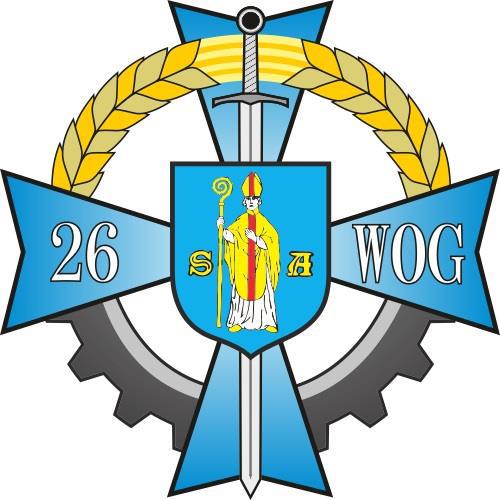 Postępowanie o udzielenie zamówienia publicznego prowadzone jest w trybie przetargu nieograniczonego w oparciu o przepisy ustawy z dnia 11 września 2019 r. - Prawo zamówień publicznych (Dz. U. z 2021 r. poz. 1129, z późn. zm.)ZEGRZE 2021Zamawiający oczekuje, że Wykonawcy zapoznają się dokładnie z treścią niniejszej SIWZ. Wykonawca ponosi ryzyko niedostarczenia wszystkich wymaganych informacji i dokumentów oraz przedłożenia oferty nieodpowiadającej wymaganiom określonym przez Zamawiającego.Zamawiającym jest:SKARB PAŃSTWA – 26 WOJSKOWY ODDZIAŁ GOSPODARCZYAdres: ul. Juzistek 2, 05-131 ZegrzeNIP: 536-190-29-91REGON: 142917040Platforma zakupowa: https://platformazakupowa.pl/pn/26wogNa tej stronie udostępniane będą zmiany i wyjaśnienia treści Specyfikacji Warunków Zamówienia, zwanej dalej „SWZ” oraz inne dokumenty zamówienia bezpośrednio związane z prowadzonym postępowaniem o udzielenie zamówienia. Wykonawcy pobierający SWZ z wyżej podanej strony internetowej są związani wszelkimi wyjaśnieniami i zmianami jej treści. Adres strony internetowej: https://www.26wog.wp.mil.pl Adres poczty elektronicznej: jw4809.zp@ron.mil.pl Godziny urzędowania: od poniedziałku do czwartku w godzinach 7:00 – 15:30, w piątek 7:00 – 13:00Postępowanie prowadzone jest w trybie podstawowym, o którym mowa w art. 275 pkt 1 ustawy z dnia 11 września 2019 r. – Prawo zamówień publicznych (Dz. U. z 2021 r. poz. 1129, z późn. zm.) – zwanej dalej „ustawa Pzp”. Zamawiający nie przewiduje wyboru najkorzystniejszej oferty z możliwością przeprowadzenia negocjacji.  Postępowanie oznaczone jest numerem sprawy: ZP/13/2022. Wykonawcy we wszelkich kontaktach z Zamawiającym powinni powoływać się na ten znak. Postępowanie zostało ogłoszone w Biuletynie Zamówień Publicznych w dniu 27.12.2021 r. pod nr 2021/BZP 00331656/01 Przedmiotem zamówienia jest utrzymanie w ciągłym ruch, wykonanie konserwacji, i usuwanie awarii urządzeń i sieci wodociągowych, kanalizacyjnych, hydroforni i przepompowni na terenach administrowanych przez 26 WOG w Zegrzu. Kody i nazwa przedmiotu zamówienia (CPV)50800000-3 – różne usługi w zakresie napraw i konserwacji65130000-3 – obsługa stacji wody90480000-5 – usługi gospodarki ściekowej Zamawiający dopuszcza składanie ofert częściowych w podziale na 4 części, tj.:część nr 1 – utrzymanie w ciągłym ruchu, wykonanie konserwacji usuwanie awarii i dokonywanie napraw przepompowni ścieków na terenie kompleksu Białobrzegi, budynek nr 39.część nr 2 – utrzymanie w ciągłym ruchu, wykonanie konserwacji usuwaniu awarii i dokonywanie napraw przepompowni ścieków na terenie kompleksu Białobrzegi, budynek nr 137.część nr 3 - utrzymanie w ciągłym ruchu, wykonanie konserwacji usuwanie awarii i dokonywanie napraw przepompowni ścieków na terenie kompleksu Zegrze, budynek nr 321. część nr 4 – utrzymanie w ciągłym ruchu, wykonywanie przeglądów, konserwacji i usuwanie awarii urządzeń, sieci wodociągowych, stacji uzdatniania wody,  ujęć wody oraz sieci kanalizacyjnych, oczyszczalni ścieków, kolektorów odpływowych z odcinkiem rowu melioracyjnego na terenie kompleksu Celestynów. część nr 5 – utrzymanie w ciągłym ruchu, wykonanie konserwacji, usuwanie awarii i dokonanie napraw hydroforni wraz ze stacją uzdatniania wody oraz studniami głębinowymi na terenie kompleksu Zegrze.część nr 6 – utrzymanie w ciągłym ruchu, wykonanie konserwacji, usuwanie awarii i dokonanie napraw urządzeń wodociągowych na terenie kompleksu Kąty Węgierskie.  Szczegółowy opis przedmiotu zamówienia odpowiednio dla części zawierają załączniki od nr 2a, 2b, 2c, 2d, 2e, 2f  do umowy. Wykonawca może złożyć ofertę na jedną lub więcej części, przy czym w danej części może złożyć tylko jedną ofertę. Oferty składane w zakresie poszczególnych części zamówienia muszą obejmować całość zawartego w nich przedmiotu zamówienia. Oferty niezawierające pełnego zakresu przedmiotu zamówienia w wybranej części zamówienia zostaną odrzucone. W trakcie badania i oceny ofert Zamawiający będzie rozpatrywał każdą część oddzielnie. Wykonawca zobowiązany jest zrealizować zamówienie na warunkach i zasadach określonych w projekcie umowy, stanowiącym załącznik nr 7a do SWZ (dla części nr 1, 2, 3),  załącznik nr 7b do SWZ (dla części nr 4), załącznik nr 7c do SWZ (dla części nr 5 i 6)Zamawiający zaprasza Wykonawców do wzięcia udziału w zebraniu Wykonawców.Przedmiotem zebrania będzie przeprowadzenie wizji lokalnej w miejscach wykonywania przedmiotu umowy.Zamawiający umożliwia zadawanie pytań do treści SWZ, w szczególności związanych z opisem przedmiotu zamówienia. Dokonanie wizji lokalnej nie jest wymagane, ale wskazane dla rzetelnego przygotowania oferty. Zamawiający wyznacza termin zebrania, celem przeprowadzenia wizji lokalnej oraz możliwości zadawania pytań dotyczących treści SWZ (odpowiednio dla części):dla części nr 1 - na dzień 30.12.2021 r. o godzinie 9:00 Miejsce zbiórki:  05-127 Białobrzegi ul. Osiedle Wojskowe 39 (biuro przepustek),dla części nr 2 - na dzień 30.12.2021 r. o godzinie 9:00 Miejsce zbiórki: 05-127 Białobrzegi ul. Osiedle Wojskowe 39 (biuro przepustek)dla części nr 3 - na dzień 30.12.2021 r. o godzinie 12.30:00 Miejsce zbiórki:    05-131 Zegrze ul. Juzistek 2 (biuro przepustek)dla części nr 4 - na dzień 03.01.2022 r. o godzinie 12:00 Miejsce zbiórki:    05 – 430 Celestynów ul. Wojska Polskiego 57 (biuro przepustek)dla części nr 5 - na dzień 30.12.2021 r. o godzinie 12.30:00 Miejsce zbiórki:    05-131 Zegrze ul. Juzistek 2 (biuro przepustek)dla części nr 6 - na dzień 31.12.2021 r. o godzinie 9:00 Miejsce zbiórki: 05 – 126 Kąty Węgierskie,Zamawiający nie przewiduje dodatkowych terminów na przeprowadzenie wizji lokalnej. W przypadku, gdy na zebranie stawi się co najmniej jeden Wykonawca, z zebrania zostanie sporządzona notatka, zawierająca wszystkie zadane pytania wraz z odpowiedziami dotyczącymi treści SWZ. Notatka zostanie opublikowana na stronie internetowej Zamawiającego.  Dokonanie wizji lokalnej nie jest wymagane, ale wskazane dla rzetelnego przygotowania oferty. Termin realizacji przedmiotu zamówienia: od dnia zawarcia umowy do dnia 31.12.2023 r. lub do wyczerpania środków przeznaczonych na realizację zamówienia, Miejsce wykonania zamówienia: część 1SOI Białobrzegi 05-127 Białobrzegi ul. Osiedle Wojskowe 39część 2SOI Białobrzegi 05-127 Białobrzegi ul. Osiedle Wojskowe 137część 3, 5 i 6 SOI Zegrze 05-131 Zegrze ul. Juzistek 2 05 – 126 Kąty Węgierskieczęść 4SOI Celestynów 05 – 430 Celestynów ul. Wojska Polskiego 57Projektowane postanowienia umowy w sprawie zamówienia publicznego, które zostaną wprowadzone do treści tej umowy, określone zostały w załączniku nr 7a do SWZ (dla części nr 1, 2, 3), załączniku nr 7b do SWZ (dla części nr 4), załączniku nr 7c do SWZ (dla części nr 5 i 6). Z postępowania o udzielenie zamówienia, na podstawie art. 108 ust. 1 ustawy, Zamawiający wykluczy Wykonawcę: będącego osobą fizyczną, którego prawomocnie skazano za przestępstwo:  udziału w zorganizowanej grupie przestępczej albo związku mającym na celu popełnienie przestępstwa lub przestępstwa skarbowego, o którym mowa w art. 258 Kodeksu karnego,  handlu ludźmi, o którym mowa w art. 189a Kodeksu karnego, którym mowa w art. 228-230a, art. 250a Kodeksu karnego lub w art. 46 lub art. 48 ustawy z dnia 25 czerwca 2010 r. o sporcie,  finansowania przestępstwa o charakterze terrorystycznym, o którym mowa w art. 165a Kodeksu karnego, lub przestępstwo udaremniania lub utrudniania stwierdzenia przestępnego pochodzenia pieniędzy lub ukrywania ich pochodzenia, o którym mowa w art. 299 Kodeksu karnego, charakterze terrorystycznym, o którym mowa w art. 115 § 20 Kodeksu karnego, lub mające na celu popełnienie tego przestępstwa, powierzenia wykonywania pracy małoletniemu cudzoziemcowi, o którym mowa w art. 9 ust. 2 ustawy z dnia 15 czerwca 2012 r. o skutkach powierzania wykonywania pracy cudzoziemcom przebywającym wbrew przepisom na terytorium Rzeczypospolitej Polskiej (Dz. U. poz. 769), przeciwko obrotowi gospodarczemu, o których mowa w art. 296-307 Kodeksu karnego, przestępstwo oszustwa, o którym mowa w art. 286 Kodeksu karnego, przestępstwo przeciwko wiarygodności dokumentów, o których mowa w art. 270- 277d Kodeksu karnego, lub przestępstwo skarbowe, którym mowa w art. 9 ust. 1 i 3 lub art. 10 ustawy z dnia 15 czerwca 2012 r. o skutkach powierzania wykonywania pracy cudzoziemcom przebywającym wbrew przepisom na terytorium Rzeczypospolitej Polskiej - lub za odpowiedni czyn zabroniony określony w przepisach prawa obcego; jeżeli urzędującego członka jego organu zarządzającego lub nadzorczego, wspólnika spółki w spółce jawnej lub partnerskiej albo komplementariusza w spółce komandytowej lub komandytowo-akcyjnej lub prokurenta prawomocnie skazano za przestępstwo, o którym mowa w pkt 1;wobec którego wydano prawomocny wyrok sądu lub ostateczną decyzję administracyjną o zaleganiu z uiszczeniem podatków, opłat lub składek na ubezpieczenie społeczne lub zdrowotne, chyba że wykonawca odpowiednio przed upływem terminu do składania wniosków o dopuszczenie do udziału w postępowaniu albo przed upływem terminu składania ofert dokonał płatności należnych podatków, opłat lub składek na ubezpieczenie społeczne lub zdrowotne wraz z odsetkami lub grzywnami lub zawarł wiążące porozumienie w sprawie spłaty tych należności; wobec którego prawomocnie orzeczono zakaz ubiegania się o zamówienia publiczne; jeżeli zamawiający może stwierdzić, na podstawie wiarygodnych przesłanek, że wykonawca zawarł z innymi wykonawcami porozumienie mające na celu zakłócenie konkurencji, w szczególności jeżeli należąc do tej samej grupy kapitałowej w rozumieniu ustawy z dnia 16 lutego 2007 r. o ochronie konkurencji i konsumentów, złożyli odrębne oferty, oferty częściowe lub wnioski o dopuszczenie do udziału w postępowaniu, chyba że wykażą, że przygotowali te oferty lub wnioski niezależnie od siebie;jeżeli, w przypadkach, o których mowa w art. 85 ust. 1, doszło do zakłócenia konkurencji wynikającego z wcześniejszego zaangażowania tego wykonawcy lub podmiotu, który należy z wykonawcą do tej samej grupy kapitałowej w rozumieniu ustawy z dnia 16 lutego 2007 r. o ochronie konkurencji i konsumentów, chyba że spowodowane tym zakłócenie konkurencji może być wyeliminowane w inny sposób niż przez wykluczenie wykonawcy z udziału w postępowaniu o udzielenie zamówienia.  Z postępowania o udzielenie zamówienia Zamawiający może, na podstawie art. 109 ust. 1 pkt 4 ustawy, wykluczyć Wykonawcę w stosunku do którego otwarto likwidację, ogłoszono upadłość, którego aktywami zarządza likwidator lub sąd, zawarł układ z wierzycielami, którego działalność gospodarcza jest zawieszona albo znajduje się on w innej tego rodzaju sytuacji wynikającej z podobnej procedury przewidzianej w przepisach miejsca wszczęcia tej procedury.  Wykonawca może zostać wykluczony przez Zamawiającego na każdym etapie postępowania o udzielenie zamówienia.  Wykonawca nie będzie podlegał wykluczeniu w okolicznościach określonych w ust. 1 pkt 1, 2 i 5 lub ust. 2, jeżeli udowodni Zamawiającemu, że spełnił łącznie następujące przesłanki:   naprawił lub zobowiązał się do naprawienia szkody wyrządzonej przestępstwem, wykroczeniem lub swoim nieprawidłowym postępowaniem, w tym poprzez zadośćuczynienie pieniężne;   wyczerpująco wyjaśnił fakty i okoliczności związane z przestępstwem, wykroczeniem lub swoim nieprawidłowym postępowaniem oraz spowodowanymi przez nie szkodami, aktywnie współpracując odpowiednio z właściwymi organami, w tym organami ścigania, lub zamawiającym;  podjął konkretne środki techniczne, organizacyjne i kadrowe, odpowiednie dla zapobiegania dalszym przestępstwom, wykroczeniom lub nieprawidłowemu postępowaniu, w szczególności: zerwał wszelkie powiązania z osobami lub podmiotami odpowiedzialnymi za nieprawidłowe postępowanie Wykonawcy, zreorganizował personel, wdrożył system sprawozdawczości i kontroli,  utworzył struktury audytu wewnętrznego do monitorowania przestrzegania przepisów, wewnętrznych regulacji lub standardów,  wprowadził wewnętrzne regulacje dotyczące odpowiedzialności i odszkodowań za nieprzestrzeganie przepisów, wewnętrznych regulacji lub standardów.  Zamawiający ocenia, czy podjęte przez Wykonawcę czynności, o których mowa w ust. 4, są wystarczające do wykazania jego rzetelności, uwzględniając wagę i szczególne okoliczności czynu Wykonawcy. Jeżeli podjęte przez Wykonawcę czynności, o których mowa w ust. 4, nie są wystarczające do wykazania jego rzetelności, Zamawiający wyklucza Wykonawcę. O udzielenie zamówienia na podstawie art. 112 ustawy Pzp, mogą ubiegać się Wykonawcy, którzy spełniają warunki udziału dotyczące:   uprawnień do prowadzenia określonej działalności gospodarczej lub zawodowej, o ile wynika to z odrębnych przepisów:Zamawiający nie stawia w tym zakresie żadnych wymagań, których spełnianie Wykonawca zobowiązany jest wykazać w sposób szczególny.  sytuacji ekonomicznej lub finansowej:Zamawiający nie stawia w tym zakresie żadnych wymagań, których spełnianie Wykonawca zobowiązany jest wykazać w sposób szczególny.  zdolności technicznej lub zawodowej: Warunek ten spełni Wykonawca, który dysponuje osobami o wymaganych uprawnieniach, tj. (odpowiednio dla części): w częściach nr 1, nr 2 i nr 3:  co najmniej jedną osobą na zmianie, posiadającą ważne Świadectwo Kwalifikacyjne uprawniające do zajmowania się eksploatacją urządzeń, instalacji i sieci na stanowisku eksploatacji (E) dla grupy 1 urządzenia, instalacje i sieci elektroenergetyczne wytwarzające przetwarzające, przesyłające i zużywające energię elektryczną w zakresie pkt 2 – urządzenia , instalacje i sieci elektroenergetyczne o napięciu nie wyższym niż 1 kV, pkt 10 – aparatury kontrolno – pomiarowej oraz urządzeń i instalacji automatycznej regulacji sterowania i zabezpieczeń urządzeń i instalacji wymiennych pkt 1-9;   co najmniej jedną osobą z przygotowaniem zawodowym o specjalności monter instalacji sanitarnych i kanalizacyjnych;Wzór wykazu dla części nr 1, 2 i 3 stanowi załącznik nr 6a do SWZw części  nr 4, nr 5 i nr 6:  co najmniej jedną osobą na zmianie, posiadającą ważne Świadectwo Kwalifikacyjne uprawniające do zajmowania się eksploatacją urządzeń, instalacji i sieci na stanowisku eksploatacji (E) dla grupy 1 urządzenia, instalacje i sieci elektroenergetyczne wytwarzające przetwarzające, przesyłające i zużywające energię elektryczną w zakresie pkt 2 – urządzenia , instalacje i sieci elektroenergetyczne o napięciu nie wyższym niż 1 kV, pkt 10 – aparatury kontrolno – pomiarowej oraz urządzeń i instalacji automatycznej regulacji sterowania i zabezpieczeń urządzeń i instalacji wymiennych pkt 1-9;   co najmniej jedną osobą na zmianie, posiadającą ważne Świadectwo Kwalifikacyjne uprawniające do zajmowania się eksploatacją urządzeń, instalacji i sieci na stanowisku eksploatacji (E) dla grupy 2 urządzenia wytwarzające, przetwarzające, przesyłające i zużywające ciepło oraz inne urządzenia  energetyczne w zakresie pkt 2, 10 – aparatury kontrolno – pomiarowej oraz urządzeń i instalacji automatycznej regulacji sterowania i zabezpieczeń urządzeń i instalacji wymiennych pkt 1-9;Wzór wykazu dla części nr 4, 5 i 6 stanowi załącznik nr 6b do SWZW/w wymagania muszą być zgodne z rozporządzeniem Ministra Gospodarki, Pracy i Polityki Społecznej w sprawie szczegółowych zasad stwierdzania posiadania kwalifikacji przez 2003 r. (Dz. U. poz. 828, z późn. zm.) ETAP I - DOKUMENTY SKŁADANE WRAZ Z OFERTĄ:	  W celu wykazania braku podstaw wykluczenia z postępowania oraz spełnienia warunków w postępowaniu, o których mowa w Rozdziale VII i VIII SWZ, Zamawiający wymaga złożenia wraz z ofertą, w formie elektronicznej lub w postaci elektronicznej opatrzonej kwalifikowanym podpisem elektronicznym, podpisem zaufanym bądź podpisem osobistym:Oświadczenia Wykonawcy wg Załącznika nr 3 do SWZ.  Informacje zawarte w oświadczeniu tymczasowo zastępują wymagane przez Zamawiającego podmiotowe środki dowodowe. W przypadku wspólnego ubiegania się o zamówienie przez Wykonawców (konsorcjum, spółka cywilna), oświadczenia o których mowa w pkt 1 składa oddzielnie każdy z Wykonawców wspólnie ubiegających się o zamówienie. Oświadczenia mają potwierdzić brak podstaw wykluczenia oraz spełnienie warunków udziału w postępowaniu w zakresie, w jakim każdy z Wykonawców wskazuje brak podstaw wykluczenia oraz spełnienie warunków udziału w postępowaniu.  Wykonawca, który zamierza powierzyć wykonanie części zamówienia podwykonawcom, w celu wskazania braku istnienia wobec innych podstaw wykluczenia z udziału w postępowaniu zamieszcza informację o podwykonawcach w załączniku nr 1 do SWZ.  Wykonawca, który powołuje się na zasoby innych podmiotów, w celu wykazania braku istnienia wobec nich podstaw wykluczenia z udziału w postępowaniu oraz spełnienia – w zakresie, w jakim powołuje się na zasoby – warunków udziału w postępowaniu zamieszcza informację o tych podmiotach w oświadczeniach, o którym mowa w pkt 1.  ETAP II - DOKUMENTY SKŁADANE NA WEZWANIE: Zgodnie z art. 274 ust. 1 ustawy Pzp, Zamawiający przed wyborem najkorzystniejszej oferty wezwie Wykonawcę, którego oferta została najwyżej oceniona, do złożenia w wyznaczonym terminie, nie krótszym niż 5 dni, aktualnych na dzień złożenia, następujących podmiotowych środków dowodowych:W celu wykazania braku podstaw wykluczenia z postępowania, o których mowa w Rozdziale VII SWZ, Zamawiający wezwie do złożenia oświadczenia Wykonawcy o aktualności informacji zawartych w oświadczeniu, o którym mowa w ust. 1 pkt 1, w zakresie podstaw wskazanych przez Zamawiającego, zgodnie ze wzorem stanowiącym Załącznik nr 4 do SWZ.W celu wykazania spełnienia warunków udziału w postępowaniu, o których mowa  w Rozdziale VIII SWZ, Zamawiający wezwie do złożenia:  wykazu osób (odpowiednio dla części) wg wzoru Załącznik nr 6a lub 6b do SWZ.  Wykonawca nie jest zobowiązany do złożenia podmiotowych środków dowodowych, które Zamawiający posiada, jeżeli Wykonawca wskaże te środki oraz potwierdzi ich prawidłowość i aktualność.   Wykonawca składa podmiotowe środki dowodowe aktualne na dzień ich złożenia.3.	 PODMIOT NA ZASOBY, KTÓREGO POWOŁUJE SIĘ WYKONAWCA 1)	Wykonawca, który polega na zdolnościach lub sytuacji podmiotów udostępniających zasoby, składa, wraz z ofertą, zobowiązanie podmiotu udostępniającego zasoby do oddania mu do dyspozycji niezbędnych zasobów na potrzeby realizacji danego zamówienia. Wzór zobowiązania do oddania do dyspozycji niezbędnych zasobów na okres korzystania z nich przy wykonywaniu zamówienia określa Załącznik nr 3 do SWZ. 2)	Zamawiający oceni, czy udostępnione Wykonawcy przez inne podmioty zdolności techniczne lub zawodowe lub ich sytuacja finansowa lub ekonomiczna, pozwalają na wykazanie przez Wykonawcę spełniania warunków udziału w postępowaniu oraz zbada, czy nie zachodzą wobec tego podmiotu podstawy wykluczenia, o których mowa w art. 108 ust. 1 oraz art. 109 ust. 1 pkt 4 ustawy Pzp.   Wykonawca, który polega na zdolnościach lub sytuacji podmiotów udostępniających zasoby, w celu wykazania braku istnienia wobec nich podstaw wykluczenia oraz spełniania – w zakresie, w jakim powołuje się na ich zasoby – warunków udziału w postępowaniu zamieszcza informacje o tych podmiotach w oświadczeniu stanowiącym Załącznik nr 5 do SWZ oraz przedstawia oświadczenia podmiotów udostępniających.4.  	OFERTY SKŁADANE PRZEZ WYKONAWCÓW WYSTĘPUJĄCYCH WSPÓLNIE 1)	Wykonawcy mogą wspólnie ubiegać się o udzielenie zamówienia, np. łącząc się w konsorcja lub spółki cywilne lub inną formę prawną. 2)	Wykonawcy składający ofertę wspólną ustanawiają pełnomocnika do reprezentowania ich w postępowaniu o udzielenie zamówienia albo do reprezentowania ich w postępowaniu i zawarcia umowy w sprawie zamówienia publicznego.3)	Wykonawcy składający ofertą wspólną wraz z ofertą składają stosowne pełnomocnictwo w oryginale podpisane zgodnie z zaleceniami zawartymi w Rozdziale XIII ust. 9 pkt 4 uprawniające do wykonania określonych czynności w postępowaniu o udzielenie zamówienia publicznego. 4)	Oferta wspólna, składana przez dwóch lub więcej Wykonawców, powinna spełniać następujące wymagania: a) oferta wspólna powinna być sporządzona zgodnie ze SWZ; b) sposób składania dokumentów w ofercie wspólnej – dokumenty składane przez członków konsorcjum czy wspólników spółki cywilnej, w tym oświadczenia muszą być podpisane przez wyznaczonego pełnomocnika lub osobę upoważnioną do reprezentowania danego podmiotu. 5)	Zamawiający w toku prowadzonego postępowania będzie przesyłał wszelką korespondencję do pełnomocnika Wykonawców występujących wspólnie. 6)	Przepisy dotyczące pojedynczego Wykonawcy mają zastosowanie do pełnomocnika, o którym mowa w pkt 2 i 5 ze skutkiem prawnym wobec wszystkich Wykonawców występujących wspólnie. 7)	Przed podpisaniem umowy (w przypadku wygrania postępowania) Wykonawcy składający wspólną ofertę będą mieli obowiązek przedstawić Zamawiającemu umowę konsorcjum, zawierającą, co najmniej: a) zobowiązanie do realizacji wspólnego przedsięwzięcia gospodarczego obejmującego swoim zakresem realizację przedmiotu zamówienia oraz solidarnej odpowiedzialności za realizację zamówienia, b) określenie szczegółowego zakresu działania poszczególnych stron umowy, c) czas obowiązywania umowy, który nie może być krótszy, niż okres obejmujący realizację zamówienia oraz czas trwania gwarancji jakości i rękojmi. 8)	W przypadku Wykonawców wspólnie ubiegających się o udzielenie zamówienia na zasadach określonych w art. 58 ustawy Pzp, brak podstaw wykluczenia musi wykazać każdy z Wykonawców oddzielnie, wobec powyższego wszystkie oświadczenia i dokumenty w zakresie braku podstaw wykluczenia wymagane w postępowaniu składa odrębnie każdy z Wykonawców wspólnie występujących. 5.	 PODWYKONAWCY  Zamawiający nie zastrzega obowiązku osobistego wykonania przez Wykonawcę kluczowych zadań.  Zamawiający żąda wskazania przez Wykonawcę części zamówienia, których wykonanie powierzy podwykonawcom. Wykonawca, który zamierza powierzyć wykonanie części zamówienia podwykonawcom, zamieszcza informację o podwykonawcach w Formularzu ofertowym stanowiącym Załącznik nr 1 do SWZ. Umowa o podwykonawstwo będzie musiała określać, jaki zakres czynności zostanie powierzony podwykonawcom. Zlecenie przez Wykonawcę wykonania części zamówienia podwykonawcom nie zwalnia Wykonawcy od odpowiedzialności za wykonie całości zamówienia, tj. usług wykonywanych przez siebie i zleconych. Brak informacji, o której mowa w pkt 2 i 3 będzie rozumiany przez Zamawiającego, jako realizacja przez Wykonawcę zamówienia we własnym zakresie. Postępowanie prowadzone jest w języku polskim w formie elektronicznej za pośrednictwem platformy zakupowej pod adresem https://platformazakupowa.pl/pn/26wog/proceedings. W celu skrócenia czasu udzielenia odpowiedzi na pytania preferuje się, aby komunikacja między zamawiającym a Wykonawcami, w tym wszelkie oświadczenia, wnioski, zawiadomienia oraz informacje, przekazywane były za pośrednictwem platformazakupowa.pl i formularza „ Wyślij wiadomość do zamawiającego”. Za datę przekazania (wpływu) oświadczeń, wniosków, zawiadomień oraz informacji przyjmuje się datę ich przesłania za pośrednictwem platformazakupowa.pl poprzez kliknięcie przycisku „Wyślij wiadomość do zamawiającego” po których pojawi się komunikat, że wiadomość została wysłana do zamawiającego.  W sytuacjach awaryjnych np. w przypadku braku działania platformy zakupowej Zamawiający może również komunikować się z Wykonawcami za pomocą poczty elektronicznej e-mail: jw4809.zp@ron.mil.pl .  Sposób sporządzenia dokumentów elektronicznych, oświadczeń lub elektronicznych kopii dokumentów lub oświadczeń musi być zgodny z wymaganiami określonymi w rozporządzeniu Prezesa Rady Ministrów z dnia 30 grudnia 2020 r. w sprawie sposobu sporządzania i przekazywania informacji oraz wymagań technicznych dla dokumentów elektronicznych oraz środków komunikacji elektronicznej w postępowaniu o udzielenie zamówienia publicznego lub konkursie (Dz. U. poz. 2452) oraz Rozporządzeniu Ministra Rozwoju, Pracy i Technologii z dnia 23 grudnia 2020 r. w sprawie podmiotowych środków dowodowych oraz innych dokumentów lub oświadczeń, jakich może żądać zamawiający od wykonawcy (Dz. U. poz. 2415). Jeżeli Zamawiający lub Wykonawca przekazują oświadczenia, wnioski, zawiadomienia przy użyciu środków komunikacji elektronicznej w rozumieniu ustawy z dnia 18 lipca 2002 r. o świadczeniu usług droga elektroniczną (Dz.U. z 2020 r. poz. 344),  każda ze stron na żądanie drugiej strony niezwłocznie potwierdza fakt ich otrzymania. Zamawiający będzie przekazywał wykonawcom informacje za pośrednictwem platformazakupowa.pl. Informacje dotyczące odpowiedzi na pytania, zmiany specyfikacji, zmiany terminu składania i otwarcia ofert Zamawiający będzie zamieszczał na platformie w sekcji “Komunikaty”. Korespondencja, której zgodnie z obowiązującymi przepisami adresatem jest konkretny Wykonawca, będzie przekazywana za pośrednictwem platformazakupowa.pl do konkretnego wykonawcy. Zamawiający, zgodnie z § 2 rozporządzenia Prezesa Rady Ministrów z dnia 30 grudnia 2020 r. w sprawie sposobu sporządzania i przekazywania informacji oraz wymagań technicznych dla dokumentów elektronicznych oraz środków komunikacji elektronicznej w postępowaniu o udzielenie zamówienia publicznego lub konkursie (Dz. U. poz. 2452), określa dopuszczalny format kwalifikowanego podpisu elektronicznego jako:  dokumenty w formacie „pdf” zaleca się podpisywać formatem PAdES,  dopuszcza się podpisanie dokumentów w formacie innym niż „pdf”, wtedy należy użyć formatu XAdES. W korespondencji kierowanej do Zamawiającego za pomocą poczty elektronicznej Wykonawca winien posługiwać się nazwą i numerem postępowania. Wykonawca, poprzez formularz „Wyślij wiadomość” może zwrócić się do Zamawiającego o wyjaśnienie treści SWZ.  Jeżeli wniosek o wyjaśnienie treści SWZ wpłynie do Zamawiającego nie później niż na 4 dni przed upływem terminu składania ofert, Zamawiający udzieli wyjaśnień niezwłocznie, jednak nie później niż na 2 dni przed upływem terminu składania ofert. Jeżeli wniosek o wyjaśnienie treści SWZ wpłynie po upływie terminu, o którym mowa powyżej, lub dotyczy udzielonych wyjaśnień, Zamawiający może udzielić wyjaśnień albo pozostawić wniosek bez rozpoznania. Zamawiający zamieści wyjaśnienia na stronie internetowej: https://platformazakupowa.pl/pn/26wog/proceedings, na której udostępniono SWZ. Przedłużenie terminu składania ofert nie wpływa na bieg terminu składania wniosku, o którym mowa w ust. 10. W przypadku rozbieżności pomiędzy treścią niniejszej SWZ, a treścią udzielonych odpowiedzi, jako obowiązującą należy przyjąć treść pisma zawierającego późniejsze oświadczenie Zamawiającego. Wykonawca przystępując do niniejszego postępowania o udzielenie zamówienia publicznego, akceptuje warunki korzystania z platformy zakupowej, określone w Regulaminie zamieszczonym na stronie internetowej pod adresem https://platformazakupowa.pl/strona/1-regulamin oraz uznaje go za wiążący. Maksymalny rozmiar jednego pliku przesyłanego za pośrednictwem dedykowanych formularzy do: złożenia, zmiany, wycofania oferty oraz do komunikacji wynosi: 100 MB. Wykonawca jako podmiot profesjonalny ma obowiązek sprawdzania komunikatów i wiadomości bezpośrednio na platformazakupowa.pl przesłanych przez Zamawiającego, gdyż system powiadomień może ulec awarii lub powiadomienie może trafić do folderu SPAM.Zamawiający, zgodnie z § 3 ust. 1 rozporządzenie Prezesa Rady Ministrów z dnia 30 grudnia 2020 r. w sprawie sposobu sporządzania i przekazywania informacji oraz wymagań technicznych dla dokumentów elektronicznych oraz środków komunikacji elektronicznej w postępowaniu o udzielenie zamówienia publicznego lub konkursie (Dz. U. poz. 2452), zamieszcza wymagania dotyczące specyfikacji połączenia, formatu przesyłanych danych oraz szyfrowania i oznaczania czasu przekazania i odbioru danych za pośrednictwem platformazakupowa.pl, tj.: stały dostęp do sieci Internet o gwarantowanej przepustowości nie mniejszej niż 512 kb/s,komputer klasy PC lub MAC o następującej konfiguracji: pamięć min. 2 GB Ram, procesor Intel IV 2 GHZ lub jego nowsza wersja, jeden z systemów operacyjnych - MS Windows 7, Mac Os x 10 4, Linux, lub ich nowsze wersje, zainstalowana dowolna przeglądarka internetowa, w przypadku Internet Explorer minimalnie wersja 10.0., włączona obsługa JavaScript, zainstalowany program Adobe Acrobat Reader lub inny obsługujący format plików .pdf, Platforma działa według standardu przyjętego w komunikacji sieciowej - kodowanie UTF8, Oznaczenie czasu odbioru danych przez platformę zakupową stanowi datę oraz dokładny czas (hh:mm:ss) generowany wg. czasu lokalnego serwera synchronizowanego z zegarem Głównego Urzędu Miar. Wykonawca, przystępując do niniejszego postępowania o udzielenie zamówienia publicznego:akceptuje warunki korzystania z platformazakupowa.pl określone w Regulaminie zamieszczonym na stronie internetowej pod linkiem w zakładce „Regulamin" oraz uznaje go za wiążący,zapoznał i stosuje się do Instrukcji składania ofert/wniosków dostępnej pod linkiemZamawiający informuje, że instrukcje korzystania z Platformy dotyczące w szczególności logowania, składania wniosków o wyjaśnienie treści SWZ, składania ofert oraz innych czynności podejmowanych w niniejszym postępowaniu przy użyciu Platformy znajdują się w zakładce „Instrukcje dla Wykonawców" na stronie internetowej pod adresem: https://platformazakupowa.pl/strona/45-instrukcje.Zamawiający nie ponosi odpowiedzialności za złożenie oferty w sposób niezgodny z Instrukcją korzystania z platformazakupowa.pl, w szczególności za sytuację, gdy zamawiający zapozna się z treścią oferty przed upływem terminu składania ofert (np. złożenie oferty w zakładce „Wyślij wiadomość do zamawiającego”). Taka oferta zostanie uznana przez Zamawiającego za ofertę handlową i nie będzie brana pod uwagę w przedmiotowym postępowaniu ponieważ nie został spełniony obowiązek narzucony w art. 221 Ustawy Prawo Zamówień Publicznych. Zamawiający nie przewiduje innych sposobów komunikacji niż środki komunikacji elektronicznej. Osobą uprawnioną przez Zamawiającego do porozumiewania się z Wykonawcami jest w kwestiach formalnych – Jadwiga Żurowska Zamawiający informuje, że przepisy ustawy Pzp nie pozwalają na jakikolwiek inny kontakt – zarówno z Zamawiającym jak i osobami uprawnionymi do porozumiewania się z Wykonawcami – niż wskazany w Rozdziale IX SWZ. Oznacza to, że Zamawiający nie będzie reagował na inne formy kontaktowania się z nim, w szczególności na kontakt telefoniczny lub osobisty w swojej siedzibie.Termin związania Wykonawcy ofertą wynosi 30 dni. Wykonawca jest związany ofertą od dnia upływu terminu składania ofert do dnia 09.02.2022 r. W przypadku gdy wybór najkorzystniejszej oferty nie nastąpi przed upływem terminu związania oferta określonego w SWZ, Zamawiający przed upływem terminu związania ofertą zwraca się jednokrotnie do Wykonawców, o wyrażenie zgody na przedłużenie tego terminu, o wskazywany przez niego okres, nie dłuższy niż 30 dni.  Przedłużenie terminu związania oferta, o którym mowa w ust. 2, wymaga złożenia przez Wykonawcę pisemnego oświadczenia o wyrażeniu zgody na przedłużenie terminu związania oferta.Treść oferty musi odpowiadać treści Specyfikacji Warunków Zamówienia. Oferta wraz z załączeniami musi być podpisana kwalifikowanym podpisem elektronicznym, podpisem osobistym lub podpisem zaufanym pod rygorem nieważności przez osobę (osoby) uprawnione do składania oświadczeń woli ze skutkiem zaciągania zobowiązań w imieniu WykonawcyWykonawca składa ofertę w formie elektronicznej za pośrednictwem Formularza składania oferty dostępnego na https://platformazakupowa.pl/pn/26wog/proceedings  Korzystanie z platformy zakupowej przez Wykonawców jest bezpłatne.  Oferta powinna być sporządzona w języku polskim, z zachowaniem formy elektronicznej w formacie danych pdf, doc, docx, xls, xlsx. Sposób złożenia oferty, opisany został w Instrukcji dla wykonawców znajdującym się na stronie internetowej https://platformazakupowa.pl/strona/45-instrukcje  Zamawiający nie dopuszcza w postępowaniu ofert, których dokumenty będą skompresowane płatną aplikacją Win Rar (rozszerzenie *.rar) Zamawiający wymaga, aby oferta była skompresowana w dopuszczalnym formacie ZIP file format (rozszerzenie .zip); 7-Zip file format (rozszerzenie.7z) format kompresji .RAR nie został przewidziany w załączniku nr 2 do rozporządzenia Rady Ministrów z dnia 12 kwietnia 2012 r. w sprawie Krajowych Ram Interoperacyjności, minimalnych wymagań dla rejestrów publicznych i wymiany informacji w postaci elektronicznej oraz minimalnych wymagań dla systemów teleinformatycznych (Dz. U. z 2017 r. poz. 2247). Oferta spakowana do pliku .Rar zostanie uznana przez Zamawiającego jako złożone nieskutecznie. Wszelkie informacje stanowiące tajemnicę przedsiębiorstwa w rozumieniu ustawy z dnia 16 kwietnia 1993 r. o zwalczaniu nieuczciwej konkurencji (Dz. U. z 2020 r. poz. 1913), które Wykonawca zastrzeże jako tajemnicę przedsiębiorstwa, powinny zostać złożone w osobnym pliku wraz z jednoczesnym zaznaczeniem polecenia „Załącznik stanowiący tajemnicę przedsiębiorstwa” a następnie wraz z plikami stanowiącymi jawną część skompresowane do jednego pliku archiwum (ZIP). Wykonawca zobowiązany jest, wraz z przekazaniem tych informacji, wykazać spełnienie przesłanek określonych w art. 11 ust. 2 ustawy z dnia 16 kwietnia 1993 r. o zwalczaniu nieuczciwej konkurencji. Zaleca się, aby uzasadnienie zastrzeżenia informacji jako tajemnicy przedsiębiorstwa było sformułowane w sposób umożliwiający jego udostępnienie. Zastrzeżenie przez Wykonawcę tajemnicy przedsiębiorstwa bez uzasadnienia, będzie traktowane przez Zamawiającego jako bezskuteczne ze względu na zaniechanie przez Wykonawcę podjęcia niezbędnych działań w celu zachowania poufności objętych klauzulą informacji zgodnie z postanowieniami art. 18 ust. 3 ustawy Pzp.  Wykonawca składając ofertę, zobowiązany jest złożyć następujące dokumenty w formie elektronicznej podpisane kwalifikowanym podpisem elektronicznym, pod rygorem nieważności:  Formularz ofertowy – Załącznik nr 1 do SWZ, Formularz cenowy – Załącznik nr 2a, 2b, 2c, 2d, 2e, 2f do SWZ, (odpowiednio do części), Oświadczenie Wykonawcy – Załącznik nr 3 do SWZ, Pełnomocnictwo do działania innej osoby w imieniu Wykonawcy (jeżeli dotyczy),Pełnomocnictwo do złożenia oferty musi być złożone w oryginale w takiej samej formie, jak składana oferta (tj. w formie elektronicznej lub postaci elektronicznej opatrzonej podpisem zaufanym lub podpisem osobistym). Dopuszcza się także złożenie elektronicznej kopii (skanu) pełnomocnictwa sporządzonego uprzednio w formie pisemnej, w formie elektronicznego poświadczenia sporządzonego stosownie do art. 97 § 2 ustawy z dnia 14 lutego 1991 r. - Prawo o notariacie, które to poświadczenie notariusz opatruje kwalifikowanym podpisem elektronicznym, bądź też poprzez opatrzenie skanu pełnomocnictwa sporządzonego uprzednio w formie pisemnej kwalifikowanym podpisem, podpisem zaufanym lub podpisem osobistym mocodawcy. Elektroniczna kopia pełnomocnictwa nie może być uwierzytelniona przez upełnomocnionego. Zobowiązanie podmiotu udostępniającego (jeżeli dotyczy) – Załącznik nr 5 do SWZ. Forma złożenia dokumentów:   dokumenty lub oświadczenia, o których mowa w Rozporządzeniu Ministra Rozwoju, Pracy i Technologii w sprawie podmiotowych środków dowodowych oraz innych dokumentów lub oświadczeń, jakich może żądać zamawiający od wykonawcy sporządzone w języku obcym są składane wraz z tłumaczeniem na język polski;  jeżeli złożona przez Wykonawcę kopia dokumentów lub oświadczeń będzie nieczytelna lub będzie budzić uzasadnione wątpliwości, co do jej prawdziwości, Zamawiający zażąda przedstawienia oryginału lub notarialnie potwierdzonej kopii dokumentów lub oświadczeń, o których mowa w Rozporządzeniu Ministra Rozwoju, Pracy i Technologii w sprawie podmiotowych środków dowodowych oraz innych dokumentów lub oświadczeń, jakich może żądać zamawiający od wykonawcy.  Wykonawcy ponoszą wszelkie koszty własne związane z przygotowaniem i złożeniem oferty, niezależnie od wyniku postępowania. Zamawiający nie odpowiada za koszty poniesione przez Wykonawców w związku z przygotowaniem i złożeniem oferty.Ofertę wraz z załącznikami należy złożyć za pośrednictwem platformy pod adresem https://platformazakupowa.pl/pn/26wog/proceedings na stronie dotyczącej odpowiedniego postępowania do dnia 10.01.2022 r. do godziny 10:00. Po wypełnieniu Formularza składania oferty i załadowaniu wszystkich wymaganych załączników należy kliknąć w przycisk „Przejdź do podsumowania”.  Za datę złożenia oferty przyjmuje się jej datę przekazania w systemie (platformie) w drugim kroku składania oferty poprzez kliknięcie przycisku „Złóż ofertę” i wyświetlenie się komunikatu, że oferta została zaszyfrowana i złożona.  Zamawiający informuje, że szczegółowa instrukcja dotycząca złożenia, zmiany i wycofania oferty przy użyciu platformy zakupowej znajduje się w zakładce Instrukcje dla Wykonawców pod adresem internetowym https://platformazakupowa.pl/strona/45-instrukcje Wykonawca po upływie terminu do składania ofert nie może skutecznie dokonać zmiany ani wycofać złożonej oferty. Wykonawca może złożyć tylko jedną ofertę w danej części. Zamawiający odrzuci wszystkie oferty złożone po terminie składania ofert.Otwarcie ofert nastąpi w dniu 10.01.2022 r., o godzinie 10:15. Otwarcie ofert jest niejawne. Zamawiający, najpóźniej przed otwarciem ofert, udostępni na stronie internetowej prowadzonego postepowania informację o kwocie, jaką zamierza przeznaczyć na sfinansowanie zamówienia. Zamawiający, niezwłocznie po otwarciu ofert, udostępni na stronie internetowej prowadzonego postepowania informacje o:  nazwach albo imionach i nazwiskach oraz siedzibach lub miejscach prowadzonej działalności gospodarczej albo miejscach zamieszkania Wykonawców, których oferty zostały otwarte;  cenach lub kosztach zawartych w ofertach.  W przypadku wystąpienia awarii systemu teleinformatycznego, która spowoduje brak możliwości otwarcia ofert w terminie określonym przez Zamawiającego, otwarcie ofert nastąpi niezwłocznie po usunięciu awarii.  Zamawiający poinformuje o zmianie terminu otwarcia ofert na stronie internetowej prowadzonego postepowania.Zamawiający wymaga, aby Wykonawcy zaproszeni do składania ofert zabezpieczyli oferty wadium w wysokości (odpowiednio dla części): część nr 1 –   750,00 zł (słownie: siedemset pięćdziesiąt zł) część nr 2 –   600,00 zł (słownie: sześćset zł) część nr 3 –   160,00 zł (słownie: sto sześćdziesiąt zł) część nr 4 – 3 300,00 zł (słownie: trzy tysiące trzysta zł)część nr 5 – 3 900,00 zł (słownie: trzy tysiące dziewięćset zł)część nr 6 – 2 700,00 zł (słownie: dwa tysiące siedemset zł)Wadium można wnieść w jednej z następujących form:pieniądzu;poręczeniach bankowych lub poręczeniach spółdzielczej kasy oszczędnościowo – kredytowej, z tym że poręczenie kasy jest zawsze poręczeniem pieniężnym;gwarancjach bankowych;gwarancjach ubezpieczeniowych;poręczeniach udzielanych przez podmioty, o których mowa w art. 6b ust. 5 pkt 2 ustawy o utworzeniu Polskiej Agencji Rozwoju Przedsiębiorczości. Wadium wnoszone w pieniądzu należy wpłacić przelewem na konto Zamawiającego Numer konta: 88 1010 1010 0019 1913 9120 1000 odpowiednio z dopiskiem:„konserwacja, serwis bieżący i usuwanie awarii urządzeń i sieci wodociągowych, kanalizacyjnych, hydroforni i przepompowni na terenach administrowanych przez 26 WOG w Zegrzu w części nr ……… (odpowiednio dla części)  –  ZP/13/2022 i NIP Wykonawcy”. Wadium wnoszone w poręczeniach lub gwarancjach należy załączyć do oferty w oryginale w postaci elektronicznej, podpisanej kwalifikowanym podpisem elektronicznym przez wystawcę dokumentu.   W przypadku wnoszenia przez Wykonawcę wadium w formie gwarancji/poręczenia, gwarancja/poręczenie powinny być sporządzone zgodnie z obowiązującym prawem i zawierać następujące elementy: nazwę dającego zlecenie (wykonawcy), beneficjenta gwarancji (zamawiającego), gwaranta/poręczyciela oraz wskazanie ich siedzib. Beneficjentem wskazanym w gwarancji lub poręczeniu musi być Zamawiający, określenie wierzytelności, która ma być zabezpieczona gwarancją/poręczeniem, kwotę gwarancji/poręczenia, termin ważności gwarancji/poręczenia, zobowiązanie gwaranta, do zapłacenia kwoty gwarancji/poręczenia bezwarunkowo, na pierwsze pisemne żądanie zamawiającego, w sytuacjach określonych w art. 98 ust. 6 ustawy Pzp.W przypadku gdy Wykonawca nie wniósł wadium, lub wniósł je w sposób nieprawidłowy, lub nie utrzymywał wadium nieprzerwanie do upływu terminu związania ofertą bądź złożył wniosek o zwrot wadium w przypadku, o którym mowa w art. 98 ust. 2 pkt 3 ustawy Pzp, Zamawiający odrzuci ofertę na podstawie art. 226 ust. 1 pkt 14 ustawy Pzp.Zamawiający dokona zwrotu wadium na zasadach określonych w art. 98 ust. 1–5 ustawy Pzp.Zamawiający zatrzymuje wadium wraz z odsetkami na podstawie art. 98 ust. 6 ustawy Pzp. Przygotowując ofertę Wykonawcy mają obowiązek zapoznać się z niniejszą SWZ i jej załącznikami.  Wykonawca określi cenę oferty za wykonanie przedmiotu zamówienia na załączonym do SWZ Formularzu ofertowym (wzór Załącznik nr 1 do SWZ) wg zasad określonych w sposobie wypełnienia tego formularza.  Każdą pozycję Formularza cenowego stanowiącego załącznik 2a, 2b, 2c, 2d, 2e, 2f do SIWZ (odpowiednio dla części) należy obliczyć w następujący sposób:dla części nr 1, 2, 3, 5 i 6 cena za wykonaną usługę konserwacyjną za jeden miesiąc zł netto (kol. 1) + wartość podatku VAT (kol. 2) = cena wykonaną usługę konserwacyjną za jeden miesiąc zł brutto (kol. 3) x ilość konserwacji w trakcie trwania umowy (kol. 4) = wartość umowy netto (kol. 5) x wartość podatku VAT (kol. 6) = wartość umowy brutto (kol. 7) Koszt usuwanie awarii i naprawy = wartość umowy netto (kol. 5) + wartość podatku VAT (kol. 6) = wartość umowy brutto (kol. 7) Całkowita wartość oferty kol. 7 = suma kol. 5 + suma kol. 6 dla części nr 4 cena za wykonaną usługę konserwacyjną netto za jeden miesiąc zł (kol. 4) x ilość miesięcy (kol. 5) = cena netto za cały okres usługi (kol. 6) x wartość podatku VAT (kol. 7) = cena ogólna brutto (zł) za cały okres usługi (kol. 8) naprawa i usuwanie awarii  = cena ogólna netto za cały okres usługi (kol. 6) + wartość podatku VAT (kol. 7) = cena ogólna brutto (kol. 8)  łączna cena oferty kol. 8 = suma kol. 6 + suma kol. 7  Wykonawca jest zobowiązany wypełnić wszystkie pozycje w Formularzu cenowym (odpowiednio w części). Cena powinna być tylko jedna, nie dopuszcza się wariantowości cen. Wyliczoną wartość netto, wartość podatku VAT oraz wartość brutto z Formularza cenowego (odpowiednio w części) należy wpisać cyfrowo i słownie w Formularzu ofertowym.   Przez cenę ofertową należy rozumieć cenę w rozumieniu art. 3 ust. 1 pkt 1 i ust. 2 ustawy z dnia 9 maja 2014 r. o informowaniu o cenach towarów i usług (Dz. U. z 2019 r., poz. 178).   Cena zamówienia musi uwzględniać wszystkie zobowiązania i obejmować wszystkie koszty i składniki związane z wykonaniem zamówienia.  Cena oferty brutto musi być podana w złotych (PLN), cyfrowo i słownie z uwzględnieniem podatku VAT, obliczonego zgodnie z zasadami ustawy z dnia 11 marca 2004 r. o podatku od towarów i usług (Dz. U. z 2021 r. poz. 685, z późn. zm.) z dokładnością do dwóch miejsc po przecinku na każdym etapie jej wyliczenia. Kwoty wskazane w ofercie zaokrągla się do pełnych groszy, przy czym końcówki poniżej 0,5 grosza pomija się, a końcówki 0,5 grosza i wyższe zaokrągla się do 1 grosza.  Rozliczenia między Wykonawcą, a Zamawiającym prowadzone będą wyłącznie w złotych polskich (PLN) w formie przelewu.  Zgodnie z art. 225 ustawy Pzp jeżeli została złożona oferta, której wybór prowadziłby do powstania u Zamawiającego obowiązku podatkowego zgodnie z ustawą z 11 marca 2004 r. o podatku od towarów i usług, dla celów zastosowania kryterium ceny lub kosztu Zamawiający dolicza do przedstawionej w tej ofercie ceny kwotę podatku od towarów i usług, którą miałby obowiązek rozliczyć. W takiej sytuacji wykonawca ma obowiązek:  poinformowania Zamawiającego, że wybór jego oferty będzie prowadził do powstania u Zamawiającego obowiązku podatkowego;  wskazania nazwy (rodzaju) towaru lub usługi, których dostawa lub świadczenie będą prowadziły do powstania obowiązku podatkowego;  wskazania wartości towaru lub usługi objętego obowiązkiem podatkowym zamawiającego, bez kwoty podatku;  wskazania stawki podatku od towarów i usług, która zgodnie z wiedzą wykonawcy, będzie miała zastosowanie.   Informację w powyższym zakresie wykonawca składa w Załączniku nr 1 do SWZ. Brak złożenia ww. informacji będzie postrzegany jako brak powstania obowiązku podatkowego u Zamawiającego.Zamawiający udzieli zamówienia Wykonawcy, którego oferta uzyska największą liczbę punktów przy spełnieniu wszystkich innych warunków określonych w niniejszym postępowaniu. Ocenie będą podlegać wyłącznie zakwalifikowane oferty, spełniające wszystkie wymogi formalne. Zamawiający przy wyborze najkorzystniejszej oferty będzie kierował się następującymi kryteriami odpowiednio w częściach:dla części nr 1, nr 2, nr 3, nr 4, nr 5 i nr 6  Zamawiający dokona obliczenia punktów dla każdej oferty w następujący sposób: W sytuacji gdy Wykonawca nie wskaże w formularzu ofertowym – zał. nr 1 do SWZ - stawki roboczogodziny i/lub czasu reakcji na zdiagnozowanie przyczyn awarii, Zamawiający odrzuci ofertę jako niezgodną z warunkami zamówienia na podstawie  art. 226 ust. 1 pkt 5 ustawy Pzp. Przyjmuje się, że 1% = 1 punkt i tak zostanie przeliczona liczba punktów.Punkty będą przyznawane z dokładnością do dwóch miejsc po przecinku.Oferta, która przedstawi najkorzystniejszy bilans (maksymalną liczbę przyznanych punktów w oparciu o ustalone kryteria) zostanie uznana za najkorzystniejszą, a pozostałe oferty zostaną sklasyfikowane zgodnie z liczbą uzyskanych punktów. Realizacja zamówienia zostanie powierzona Wykonawcy, którego oferta uzyska najwyższą liczbę punktów we wszystkich kryteriach oceny ofert stanowić będzie końcową ocenę danej oferty. Za najkorzystniejszą zostanie uznana oferta, która uzyska najwyższą liczbę punktów stanowiącą sumę punktów ze wszystkich kryteriów, policzona wg wzoru. Zamawiający zawrze umowę w sprawie przedmiotowego zamówienia z wybranym Wykonawcą w terminie zgodnym z art. 308 ustawy Pzp. Zamawiający poinformuje Wykonawcę, któremu zostanie udzielone zamówienie, o miejscu i terminie zawarcia umowy. Wykonawca przed zawarciem umowy poda wszelkie informacje niezbędne do wypełnienia jej treści na wezwanie Zmawiającego. Wybrany w drodze postępowania przetargowego Wykonawca zobowiązany będzie przed zawarciem umowy przedłożyć Zamawiającemu wypełniony wykaz osób wykonujących prace (usługę) wg załącznika nr 4 do umowy.Osoby reprezentujące Wykonawcę przy zawarciu umowy powinny posiadać ze sobą dokumenty potwierdzające ich umocowanie do zawarcia umowy, o ile umocowanie to nie będzie wynikać z dokumentów załączonych do oferty. Jeżeli zostanie wybrana oferta Wykonawców wspólnie ubiegających się o udzielenie zamówienia, Zamawiający może żądać przed zawarciem umowy w sprawie zamówienia publicznego kopii umowy regulującej współpracę tych Wykonawców, w której m.in. zostanie określony pełnomocnik uprawniony do kontaktów z Zamawiającym oraz do wystawiania dokumentów związanych z płatnościami, przy czym termin, na jaki została zawarta umowa, nie może być krótszy niż termin realizacji zamówienia. Niedopełnienie powyższych formalności przez wybranego Wykonawcę potraktowane będzie przez Zamawiającego jako niemożliwość zawarcia umowy w sprawie zamówienia publicznego z przyczyn leżących po stronie Wykonawcy.Zamawiający nie wymaga wniesienia zabezpieczenia należytego wykonania umowy.Wykonawcom, a także innemu podmiotowi, jeżeli ma lub miał interes w uzyskaniu zamówienia oraz poniósł lub może ponieść szkodę w wyniku naruszenia przez Zamawiającego przepisów ustawy, przysługują środki ochrony prawnej na zasadach przewidzianych w rozdziale IX ustawy Pzp (art. 505-590).Informacje dotyczące ochrony danych osobowych zebranych przez Zamawiającego w toku postępowania:Administratorem Państwa danych osobowych przetwarzanych w związku z prowadzeniem postępowania o udzielenie zamówienia publicznego będzie 26 Wojskowy Oddział Gospodarczy. Mogą się Państwo z nim kontaktować w następujący sposób: listownie na adres: ul. Juzistek 2, 05-131 Zegrze;  poprzez e-mail: jw4809.kj@ron.mil.pl telefonicznie: 261 882 592.Inspektor Ochrony Danych U Administratora Danych Osobowych wyznaczony jest Inspektor Ochrony Danych, z którym możecie Państwo kontaktować się we wszystkich sprawach dotyczących przetwarzania danych osobowych oraz korzystania z praw związanych z przetwarzaniem danych w następujący sposób:  listownie na adres: ul. Juzistek 2, 05-131 Zegrze;  poprzez adres e-mail: jw4809.iodo@ron.mil.pl telefonicznie: 261-883-672, tel. kom.: 727028098. Cel przetwarzania Państwa danych oraz podstawy prawne Państwa dane będą przetwarzane w celu związanym z postępowaniem o udzielenie zamówienia publicznego. Podstawą prawną ich przetwarzania jest akt uczestnictwa w postępowaniu oraz przepisy prawa, tj.: ustawa z dnia 11 września 2019 r. – Prawo zamówień publicznych (Dz. U. z 2021 r. poz. 1129, z późn. zm.); rozporządzenie Ministra Rozwoju, Pracy i Technologii z dnia 23 grudnia 2020 r. w sprawie podmiotowych środków dowodowych oraz innych dokumentów lub oświadczeń, jakich może żądać zamawiający od wykonawcy (Dz. U. poz. 2415); ustawy z dnia 14 lipca 1983 r. o narodowym zasobie archiwalnym i archiwach (Dz. U. 2020 r. poz. 164, z późn. zm.). 	Okres przechowywania danych Państwa dane osobowe będą przechowywane, zgodnie z art. 5 ust. 1 pkt 2 ustawy z dnia 14 lipca 1983 r. o narodowym zasobie archiwalnym i archiwach, w związku z Jednolitym Rzeczowym Wykazem Akt 26 Wojskowego Oddziału Gospodarczego, przez okres 5 lat od dnia zakończenia postępowania o udzielenie zamówienia, a jeżeli czas trwania umowy przekracza 5 lat, okres przechowywania obejmuje cały czas trwania umowy. w przypadku udzielenia Państwu zamówienia, dane osobowe będą przechowywane, zgodnie z art. 5 ust. 1 pkt 2 ustawy z dnia 14 lipca 1983 r. o narodowym zasobie archiwalnym i archiwach, od dnia udzielenia zamówienia przez czas trwania umowy, okres gwarancji oraz czas na dochodzenie ewentualnych roszczeń; 	Komu przekazujemy Państwa dane? Państwa dane pozyskane w związku z postępowaniem o udzielenie zamówienia publicznego przekazywane będą wszystkim zainteresowanym podmiotom i osobom, gdyż co do zasady postępowanie o udzielenie zamówienia publicznego jest jawne;Ograniczenie dostępu do danych, o których mowa wyżej może nastąpić jedynie w szczególnych przypadkach jeśli jest to uzasadnione ochroną prywatności zgodnie z art. 18 ust. 5 ustawy Pzp; 	Przekazywanie danych poza Europejski Obszar Gospodarczy W związku z jawnością postępowania o udzielenie zamówienia publicznego Państwa dane mogą być przekazywane do państw spoza EWG z zastrzeżeniem, o którym mowa w pkt 5 lit. b. Przysługujące Państwu uprawnienia związane z przetwarzaniem danych osobowych W odniesieniu do danych pozyskanych w związku z prowadzonym postępowaniem o udzielenie zamówienia publicznego przysługują Państwu następujące uprawnienia:  prawo dostępu do swoich danych oraz otrzymania ich kopii;  prawo do sprostowania (poprawienia) swoich danych;  prawo do usunięcia danych osobowych, w sytuacji, gdy przetwarzanie danych nie następuje w celu wywiązania się z obowiązku wynikającego z przepisu prawa lub w ramach sprawowania władzy publicznej;  prawo do ograniczenia przetwarzania danych, przy czym przepisy odrębne mogą wyłączyć możliwość skorzystania z tego prawa;  prawo wniesienia skargi do Prezesa Urzędu Ochrony Danych Osobowych. W celu skorzystania z powyżej wymienionych praw należy skontaktować się z Administratorem lub Inspektorem Danych Osobowych (dane kontaktowe zawarte w punktach 1 i 2). Obowiązek podania danych osobowych Podanie danych osobowych w związku z udziałem w postępowaniu o zamówienia publiczne nie jest obowiązkowe, ale może być warunkiem niezbędnym do wzięcia w nim udziału. Wynika to stąd, że w zależności od przedmiotu zamówienia, zamawiający może żądać ich podania na podstawie przepisów ustawy Pzp oraz wydanych do niej przepisów wykonawczych.Inne informacje: Zamawiający nie dopuszcza składania ofert wariantowych.  Zamawiający nie wymaga zatrudnienia osób, o których mowa w art. 96 ust. 2 pkt 2 ustawy Pzp.  Zamawiający nie zastrzega możliwości ubiegania się o udzielenie zamówienia wyłącznie przez Wykonawców, o których mowa w art. 94 ustawy Pzp, tj. mających status zakładu pracy chronionej, spółdzielnie socjalne oraz innych Wykonawców, którym głównym celem lub głównym celem działalności ich wyodrębnionych organizacyjnie jednostek, które będą realizowały zamówienie, jest społeczna i zawodowa integracja osób społecznie marginalizowanych. Zamówienia podobne, Zamawiający nie przewiduje zamówień podobnych o których mowa w art. 214 ust.1 pkt 7 i 8 ustawy Pzp. Zamawiający nie przewiduje zwrotu kosztów udziału w postępowaniu.  Zamawiający nie przewiduje zawarcia umowy ramowej.  Zamawiający nie przewiduje zastosowania aukcji elektronicznej.  Zamawiający nie wymaga złożenia ofert w postaci katalogów elektronicznych.  Zamawiający nie dopuszcza składania ofert oraz dokonywania innych czynności w niniejszym postępowaniu, w innych językach niż język polski.WYKAZ ZAŁĄCZNIKÓW DO SWZWszystkie wymienione poniżej załączniki stanowią integralną część SWZ:Sporządziła: J. Żurowska przy współudziale Sekcji Technicznego Utrzymania Nieruchomości.Załącznik nr 1 do SWZWykonawca:………………………………………………(pełna nazwa/firma, adres w zależności od podmiotu NIP/PESEL, KRS/CEiDG)Reprezentowana przez:……………………………..……………………………..(imię, nazwisko, stanowisko/podstawa do reprezentowana)FORMULARZ OFERTOWYPrzystępując do udziału w postępowaniu o udzielenie zamówienia publicznego na konserwację, serwis bieżący i usuwanie awarii urządzeń i sieci wodociągowych, kanalizacyjnych, hydroforni i przepompowni na terenach administrowanych przez 26 WOG w Zegrzu.Ofertę składam samodzielnie*:Nazwa/Firma Wykonawcy: ………………………………………………………………………………………...….…………………………………………………………………………….……………..Siedziba Wykonawcy:ulica, nr domu, nr lokalu ....................................................................................................kod ……………..……miejscowość ...................................................................................województwo ……………………………………………………..………………….tel. ..................................................................... faks ..........................................................REGON ........................................................... NIP ...........................................................Ofertę składam w imieniu Wykonawców wspólnie ubiegających się o udzielenie zamówienia (konsorcjum/spółka cywilna*)*Nazwy i siedziby wszystkich Wykonawców wspólnie ubiegających się o udzielenie zamówienia /jeżeli dotyczy/ Lider: …………………………………………… Adres ………………………..……….Partnerzy:Nazwa ………………………………………… Adres ………………….……………...Nazwa ………………………………………… Adres ………………………………..…Ustanowionym pełnomocnikiem do reprezentowania w postępowaniu o udzielenie zamówienia i/lub zawarcia umowy w sprawie zamówienia publicznego, w przypadku składania oferty wspólnej przez dwa lub więcej podmioty gospodarcze jest:Stanowisko: ………………………………… imię i nazwisko …….………….………tel. kontaktowy ……………………………… faks ………..…..………………………e-mail: …………………………………………………………………………………..Oferujemy wykonanie zamówienia zgodnie z wymogami Specyfikacji Istotnych Warunków Zamówienia za cenę:w części nr 1 - utrzymanie w ciągłym ruchu, wykonanie konserwacji, usuwanie awarii i dokonywanie napraw przepompowni ścieków na terenie kompleksu Białobrzegi, budynek nr 39 za cenę:zgodnie z załączonym do oferty formularzem cenowym – załącznik nr 2a do SWZ w części nr 2 –utrzymanie w ciągłym ruchu, wykonanie konserwacji, usuwanie awarii i dokonywanie napraw przepompowni ścieków na terenie kompleksu Białobrzegi, budynek nr 137.zgodnie z załączonym do oferty formularzem cenowym – załącznik nr 2b do SWZ w części nr 3 –utrzymanie w ciągłym ruchu, wykonanie konserwacji, usuwanie awarii i dokonywanie napraw przepompowni ścieków na terenie kompleksu Zegrze, budynek nr 321.                         zgodnie z załączonym do oferty formularzem cenowym – załącznik nr 2c do SWZ w części nr 4 – utrzymanie w ciągłym ruchu, wykonywanie przeglądów, konserwacji i usuwanie awarii urządzeń, sieci wodociągowych, stacji uzdatniania wody,  ujęć wody oraz sieci kanalizacyjnych, oczyszczalni ścieków, kolektorów odpływowych z odcinkiem rowu melioracyjnego na terenie kompleksu Celestynów.zgodnie z załączonym do oferty formularzem cenowym – załącznik nr 2d do SWZ w części nr 5 – utrzymanie w ciągłym ruchu, wykonanie konserwacji,  usuwanie awarii i dokonanie napraw hydroforni wraz ze stacją uzdatniania wody oraz studniami głębinowymi na terenie kompleksu Zegrze.zgodnie z załączonym do oferty formularzem cenowym – załącznik nr 2e do SWZ w części nr 6 – utrzymanie w ciągłym ruchu, wykonanie konserwacji, usuwanie awarii i dokonanie napraw urządzeń wodociągowych na terenie kompleksu Kąty Węgierskie.zgodnie z załączonym do oferty formularzem cenowym – załącznik nr 2f do SWZ Oświadczam/my*, że jestem zarejestrowanym czynnym płatnikiem podatku VAT / zwolnionym z obowiązku uiszczania podatku VAT*, podstawa zwolnienia ……………………………………………………………………………….………Oświadczam/my, że oferowana cena zawiera wszystkie koszty związane 
z wykonaniem zamówienia. Podana cena będzie obowiązywać w okresie ważności umowy i nie ulegnie zmianie.Oświadczam/my, że zamówienie wykonamy w terminie i na zasadach określonych w SWZ oraz w umowieOświadczamy, że akceptujemy termin płatności: 30 dni od daty otrzymania przez Zamawiającego prawidłowo wystawionej faktury VAT. Oświadczam/my, że zapoznaliśmy się ze Specyfikacją Warunków Zamówienia (SWZ) oraz wyjaśnieniami i zmianami SWZ przekazanymi przez Zamawiającego  i uznajemy się za związanych określonymi w nich postanowieniami i zasadami  postępowania. Zdobyliśmy konieczne informacje potrzebne do sporządzenia oferty i właściwego wykonania zamówienia.Oświadczam/my, że uważamy się za związanych niniejszą ofertą na okres wskazany w SWZ.Oświadczam/my, że akceptujemy dołączony do SWZ projekt umowy i zobowiązujemy się w przypadku wyboru naszej oferty do zawarcia umowy na warunkach w niej określonych, a także w miejscu i terminie wyznaczonym przez Zamawiającego.Oświadczam/my, że oferta nie zawiera/zawiera* informacji(e) stanowiących(e)         tajemnicę przedsiębiorstwa w rozumieniu art. 11 ust. 4 ustawy o zwalczaniu nieuczciwej konkurencji. Informacje takie zawarte są w następujących dokumentach/ stronach oferty*…………………….………………………………..……………...… Oświadczam/my, że Wykonawca jest:  mikroprzedsiębiorcą*małym przedsiębiorcą*średnim przedsiębiorcą*.	Mikroprzedsiębiorca: przedsiębiorca, który w co najmniej jednym roku z dwóch ostatnich lat obrotowych spełnia łącznie następujące warunki: zatrudniał średniorocznie mniej niż 10 pracowników oraz osiągnął roczny obrót netto nie przekraczający równowartości w złotych 2 mln euro, lub sumy aktywów jego bilansu sporządzonego na koniec jednego z tych lat nie przekroczyły równoważności w złotych 2 mln euro.	Mały przedsiębiorca: przedsiębiorca, który w co najmniej jednym roku z dwóch ostatnich lat obrotowych spełnia łącznie następujące warunki: zatrudniał średniorocznie mniej niż 50 pracowników oraz osiągnął roczny obrót netto nie przekraczający równowartości w złotych 10 mln euro, lub sumy aktywów jego bilansu sporządzonego na koniec jednego z tych lat nie przekroczyły równoważności w złotych 10 mln euro – i który nie jest mikroprzedsiębiorcą.	Średni przedsiębiorca: przedsiębiorca, który w co najmniej jednym roku z dwóch ostatnich lat obrotowych spełnia łącznie następujące warunki: zatrudniał średniorocznie mniej niż 250 pracowników oraz osiągnął roczny obrót netto nie przekraczający równowartości w złotych 50 mln euro, lub sumy aktywów jego bilansu sporządzonego na koniec jednego z tych lat nie przekroczyły równoważności w złotych 43 mln euro.	Pojęcia zaczerpnięte z ustawy z dnia 6 maca 2018 r. - Prawo przedsiębiorców (Dz. U. z 2021 r. poz. 162). Zgodnie z art. 118 ust. 1 ustawy Pzp polegam/nie polegam* na zdolnościach zawodowych, podmiotu udostępniającego:…………………………………………………………………………………………(nazwa podmiotu)co potwierdza załączone do oferty zobowiązanie podmiotu udostepniającego. Podmiot udostępniający, wskazany powyżej, będzie brał udział/ nie będzie brał udziału* w wykonaniu części zamówienia....................................................................................................................................., 
w zakresie wskazanym w zobowiązaniu. Oświadczam/my*, że przedmiot zamówienia zrealizujemy samodzielnie/ 
z udziałem podwykonawców*:...................................................................................................................................(nazwa podmiotu)Podwykonawcy/om zostaną powierzone następujące części zamówienia: ……….....…………………………………………………………………………………………………………………………………………………………………………………… Oświadczam/my, że pod groźbą odpowiedzialności karnej i wykluczenia 
z postępowania  o zamówienie publiczne za złożenie nieprawdziwych informacji, mających wpływ na  wynik prowadzonego postępowania załączone do oferty dokumenty są prawdziwe i opisują stan prawny i faktyczny, aktualny na dzień złożenia ofert. Wszelką korespondencję w sprawie niniejszego postępowania należy kierować 
na poniższy adres: …….……………………………………………………….……… Osobą/osobami uprawnionymi do kontaktów z Zamawiającym odpowiedzialnymi za:   
złożenie oferty jest/ są: ………….............................................................................tel. kontaktowy …………………………………../faks …...........................................     e-mail: …………………………………………………………………………….…..     podpisanie umowy jest/ są: …………..........................................................................      tel. kontaktowy …………………………………../faks …...........................................     e-mail: ………………………………………………………………………….……..     realizację umowy jest/ są: …………............................................................................     tel. kontaktowy …………………………………../faks …............................................     e-mail: …………………………………………………………………………………Na potwierdzenie warunków udziału w przedmiotowym postępowaniu składamy:……………………………………………..……………………….………………………………………………………………..………………….………………………………………………………………………………………………………  ………………………………………………………………………………………                                                                                                                            …..........................................................                                                                                                                                                  (znak graficzny podpisu)                                                                                                FORMULARZ CENOWY – CZĘŚĆ NR 1Załącznik nr 2a do SWZZobowiązuję się do utrzymania w ciągłym ruchu, wykonania konserwacji, usuwania awarii i dokonywania napraw przepompowni ścieków na terenie kompleksu Białobrzegi, budynek nr 39 za cenę:Cena jednej roboczogodziny w przypadku napraw i usuwaniu awarii:netto:   …………………………... (słownie:…………………………………………………………)brutto:  …………………………. (słownie:…………………………………………………………)                    (znak graficzny podpisu)Załącznik nr 2b do SWZFORMULARZ CENOWY – CZĘŚĆ NR 2Zobowiązuję się utrzymania w ciągłym ruchu, wykonania konserwacji, usuwania awarii i dokonywania napraw przepompowni ścieków na terenie kompleksu Białobrzegi, budynek nr 137 za cenę:Cena jednej roboczogodziny w przypadku napraw i usuwaniu awarii:netto:   …………………………... (słownie:…………………………………………………………)brutto:  …………………………. (słownie:…………………………………………………………)                    (znak graficzny podpisu)Załącznik nr 2c do SWZFORMULARZ CENOWY – CZĘŚĆ NR 3Zobowiązuję się do utrzymania w ciągłym ruchu, wykonania konserwacji, usuwania awarii i dokonywania napraw przepompowni ścieków na terenie kompleksu Zegrze, budynek nr 321 za cenę:Cena jednej roboczogodziny w przypadku napraw i usuwaniu awarii:netto:   …………………………... (słownie:…………………………………………………………)brutto:  …………………………. (słownie:…………………………………………………………)                    (znak graficzny podpisu)Załącznik nr 2d do SWZFORMULARZ CENOWY – CZĘŚĆ NR 4Zobowiązuję się do utrzymania w ciągłym ruchu, wykonania przeglądów, konserwacji,  napraw i usuwania awarii urządzeń, sieci wodociągowych, stacji uzdatniania wody z ujęciami wody oraz sieci kanalizacyjnych, oczyszczalni ścieków, kolektorów odpływowych z odcinkiem rowu melioracyjnego na terenie kompleksu wojskowego w Celestynowie za cenę:Cena jednej roboczogodziny w przypadku napraw i usuwaniu awarii:netto:   …………………………... (słownie:…………………………………………………………)brutto:  …………………………. (słownie:…………………………………………………………)                    (znak graficzny podpisu)Załącznik nr 2e do SWZFORMULARZ CENOWY – CZĘŚĆ NR 5Zobowiązuję się do utrzymania w ciągłym ruchu, wykonania konserwacji, , usuwania awarii i dokonania napraw hydroforni wraz ze stacją uzdatniania wody oraz studniami głębinowymi na terenie kompleksu Zegrze za cenę:Cena jednej roboczogodziny w przypadku napraw i usuwaniu awarii:netto:   …………………………... (słownie:…………………………………………………………)brutto:  …………………………. (słownie:…………………………………………………………)                    (znak graficzny podpisu)Załącznik nr 2f do SWZFORMULARZ CENOWY – CZĘŚĆ NR 6Zobowiązuję się do utrzymania w ciągłym ruchu, wykonania konserwacji, , usuwania awarii i dokonania napraw urządzeń wodociągowych na terenie kompleksu Kąty Węgierskie za cenę:Cena jednej roboczogodziny w przypadku napraw i usuwaniu awarii:netto:   …………………………... (słownie:…………………………………………………………)brutto:  …………………………. (słownie:…………………………………………………………)                    (znak graficzny podpisu)Załącznik nr 3 do SWZWykonawca:………………………………………………(pełna nazwa/firma, adres w zależności od podmiotu NIP/PESEL, KRS/CEiDG)Reprezentowana przez:……………………………..……………………………..(imię, nazwisko, stanowisko/podstawa do reprezentowana)OŚWIADCZENIE WYKONAWCY (wstępne)składane na podstawie art. 125 ust. 1 ustawy Prawo zamówień publicznych, Na potrzeby postępowania o udzielenie zamówienia publicznego na utrzymanie w ciągłym ruchu, wykonanie konserwacji i usuwaniu awarii urządzeń i sieci wodociągowych, kanalizacyjnych, hydroforni i przepompowni na terenach administrowanych przez 26 WOG w Zegrzu oświadczam, co następuje:OŚWIADCZENIE DOTYCZĄCE PRZESŁANEK WYKLUCZENIA 
Z POSTĘPOWANIAOŚWIADCZENIA DOTYCZĄCE WYKONAWCY: Oświadczam, że nie podlegam wykluczeniu z postępowania na podstawie art. 108 ust 1 pkt 1-6 ustawy Pzp. Oświadczam, że nie podlegam wykluczeniu z postępowania na podstawie art. 109 ust. 1 pkt 4 ustawy Pzp  .Oświadczam, że zachodzą w stosunku do mnie podstawy wykluczenia z postępowania na podstawie art. …………. ustawy Pzp (podać mającą zastosowanie podstawę wykluczenia spośród wymienionych w art. 108 ust. 1 pkt 1, 2, 3, 4 5 i 6 lub art. 109 ust. 1 pkt 4 ustawy Pzp). Jednocześnie oświadczam, że w związku z ww. okolicznością, na podstawie art. 110 ust. 2 ustawy Pzp podjąłem następujące środki naprawcze: ………………………………………………………………………………………………………….…………………………………………………………………………………………..…………………...........…………………………………………………………………………………………………………...……OŚWIADCZENIE DOTYCZĄCE PODMIOTU, NA KTÓREGO ZASOBY POWOŁUJE SIĘ WYKONAWCA:Oświadczam, że w stosunku do następującego/ych podmiotu/tów, na którego/ych zasoby powołuję się w niniejszym postępowaniu, tj.: …………………………………………………………(podać pełną nazwę/firmę, adres, a także w zależności od podmiotu: NIP/PESEL, KRS/CEiDG) nie zachodzą podstawy wykluczenia z postępowania o udzielenie zamówienia.OŚWIADCZENIE DOTYCZĄCE SPEŁNIANIA WARUNKÓW UDZIAŁU 
W POSTĘPOWANIU 
INFORMACJA DOTYCZĄCA WYKONAWCY:Oświadczam, że spełniam warunki udziału w postępowaniu określone przez Zamawiającego w      …………..…………………………………………………..…………………………………….           (wskazać dokument i właściwą jednostkę redakcyjną dokumentu, w której określono warunki udziału w postępowaniu).INFORMACJA W ZWIĄZKU Z POLEGANIEM NA ZASOBACH INNYCH PODMIOTÓW: Oświadczam, że w celu wykazania spełniania warunków udziału w postępowaniu, określonych przez Zamawiającego w………………………………………………………...……….. (wskazać dokument i właściwą jednostkę redakcyjną dokumentu, w której określono warunki udziału w postępowaniu), polegam na zasobach następującego/ych podmiotu/ów: …………………………………………………………..………………………………………………………………………………………………………
 w następującym zakresie: ………………………………………………………………………….                                                 (wskazać podmiot i określić odpowiedni zakres dla wskazanego podmiotu). OŚWIADCZENIE O PRZYNALEŻNOŚCI LUB BRAKU PRZYNALEŻNOŚCI DO TEJ SAMEJ GRUPY KAPITAŁOWEJ   nie przynależę do tej samej grupy kapitałowej w rozumieniu ustawy z dnia 16 lutego 2007 r. 
o ochronie konkurencji i konsumentów (Dz. U. z 2021 r. poz. 275), o której mowa w art. 108 ust. 1 pkt 5 ustawy Pzp;przynależę do tej samej grupy kapitałowej w rozumieniu ustawy z dnia 16 lutego 2007 r. 
o ochronie konkurencji i konsumentów (Dz. U. z 2021 r. poz. 275), o której mowa w art. 108 ust. 1 pkt 5 ustawy Pzp i w załączeniu przedkładam/y listę podmiotów należących do tej samej grupy kapitałowej oraz przedstawiam/y dowody, że powiązania z innym podmiotem (Wykonawcą) nie prowadzą do zakłócenia konkurencji w postępowaniu o udzielenie zamówienia;OŚWIADCZENIE DOTYCZĄCE PODANYCH INFORMACJI:Oświadczam, że wszystkie informacje podane w powyższych oświadczeniach są aktualne 
i zgodne z prawdą oraz zostały przedstawione z pełną świadomością konsekwencji wprowadzenia Zamawiającego w błąd przy przedstawianiu informacji.……………………………………………(znak graficzny podpisu)* niepotrzebne skreślićZałącznik nr 4 do SWZ(dokument składany na wezwanie)Wykonawca:………………………………………………(pełna nazwa/firma, adres w zależności od podmiotu NIP/PESEL, KRS/CEiDG)Reprezentowana przez:……………………………..……………………………..(imię, nazwisko, stanowisko/podstawa do reprezentowana)OŚWIADCZENIE WYKONAWCYo aktualności informacji zawartych w oświadczeniu, o którym mowa w art. 125 ust. 1 ustawy  Prawo zamówień publicznychNa potrzeby postępowania o udzielenie zamówienia publicznego na utrzymanie w ciągłym ruchu, wykonanie konserwacji i usuwaniu awarii urządzeń i sieci wodociągowych, kanalizacyjnych, hydroforni i przepompowni na terenach administrowanych przez 26 WOG w Zegrzu (odpowiednio dla części)* cz. nr ……………….:na podstawie § 3 rozporządzenia Ministra Rozwoju Pracy i Technologii z dnia 23 grudnia 2020 r. w sprawie podmiotowych środków dowodowych oraz innych dokumentów oraz oświadczeń, jakich może żądać zamawiający od wykonawcy (Dz. U.  z 2020 r. poz. 2415) zamiast podmiotowego środka dowodowego oświadczam, że informacje zawarte w oświadczeniu, o którym mowa w art. 125 ust. 1 ustawy Pzp, w zakresie podstaw wykluczenia z postępowania, o których mowa w:1. art. 108 ust. 1 pkt 1 ustawy Pzp są aktualne / nie są aktualne* 2. art. 108 ust. 1 pkt 2 ustawy Pzp są aktualne / nie są aktualne* 3. art. 108 ust. 1 pkt 3 ustawy Pzp są aktualne / nie są aktualne*4. art. 108 ust. 1 pkt 4 ustawy Pzp są aktualne / nie są aktualne* 5. art. 108 ust. 1 pkt 5 ustawy Pzp są aktualne / nie są aktualne* 6. art. 108 ust. 1 pkt 6 ustawy Pzp są aktualne / nie są aktualne* 7. art. 109 ust. 1 pkt 4 ustawy Pzp są aktualne / nie są aktualne* ……………………………………………(znak graficzny podpisu)* niepotrzebne skreślićZałącznik nr 5 do SWZZOBOWIĄZANIE DO ODDANIA DO DYSPOZYCJI NIEZBĘDNYCH ZASOBÓW NA OKRES KORZYSTANIA Z NICH PRZY WYKONYWANIU ZAMÓWIENIANa potrzeby postępowania o udzielenie zamówienia publicznego na utrzymanie w ciągłym ruchu, wykonanie konserwacji i usuwaniu awarii urządzeń i sieci wodociągowych, kanalizacyjnych, hydroforni i przepompowni na terenach administrowanych przez 26 WOG w Zegrzu prowadzonego przez 26 Wojskowy Oddział Gospodarczy w Zegrzu nr sprawy ZP/13/2022, w części nr ………..………………………………………………………………………….…………………(nazwa i adres podmiotu oddającego do dyspozycji zasoby)zobowiązuje się do oddania na rzecz:……………………………………………………………………………...……………………
(nazwa i adres Wykonawcy, któremu inny podmiot oddaje do dyspozycji zasoby)niezbędny zasób (udostępnione zasoby) zaznaczyć właściwe:wiedza,doświadczenie,potencjał technicznyosoby zdolne do wykonania zamówienia,zdolności finansowena okres ……………………………………………………………………………………………...…...(wskazać okres na jaki udostępniany jest zasób)forma, w jakiej podmiot udostepniający zasób będzie uczestniczył w realizacji zamówienia:………………………………………………………..……………………………………………(wskazać formę, np. podwykonawstwo, doradztwo lub wymienić inne formy)stosunek łączący Wykonawcę z podmiotem udostępniającym zasób:…………………………………………………………………………..………………..……(wskazać charakter stosunku, np. umowa zlecenie, umowa o współpracę, kontrakt)Oświadczam, że jako podmiot udostępniający zasoby nie weźmiemy/weźmiemy (niepotrzebne skreślić) udział w realizacji niniejszego zamówienia.* niepotrzebne skreślićUWAGA: Powyższe zobowiązanie musi być złożone w formie oryginału i podpisane przez podmiot udostępniający zasób.Załącznik nr 5 do SWZ należy złożyć wraz z ofertą (jeżeli dotyczy).Załącznik nr 6a do SWZWYKAZ OSÓB PRZEWIDZIANYCH DO REALIZACJI ZAMÓWIENIA DLA CZĘŚCI NR 1, NR 2, NR 3 *Przystępując do udziału w postępowaniu o udzielenie zamówienia publicznego na utrzymanie w ciągłym ruchu, wykonanie konserwacji usuwanie awarii urządzeń i sieci wodociągowych, kanalizacyjnych, hydroforni i przepompowni na terenach administrowanych przez 26 WOG w Zegrzu. Oświadczam, że przy wykonywaniu przedmiotowego zamówienia będą uczestniczyć następujące osoby:											  	                                                                                                                                                          
                                                                                                                                               				                              (znak graficzny podpisu)Załącznik nr 6b do SWZWYKAZ OSÓB PRZEWIDZIANYCH DO REALIZACJI ZAMÓWIENIA DLA CZĘŚCI NR 4, NR 5, NR 6*Przystępując do udziału w postępowaniu o udzielenie zamówienia publicznego na utrzymanie w ciągłym ruchu, wykonanie konserwacji, usuwanie awarii urządzeń i sieci wodociągowych, kanalizacyjnych, hydroforni i przepompowni na terenach administrowanych przez 26 WOG w Zegrzu. Oświadczam, że przy wykonywaniu przedmiotowego zamówienia będą uczestniczyć następujące osoby:											  	                                                                                                                                               
                                                                                                                                               				                                    (znak graficzny podpisu)Załącznik nr 7 do SWZUMOWA nr …../INFR/2022NA KONSERWACJĘ, UTRZYMANIE W CIĄGŁYM RUCHU I USUWANIE AWARII PRZEPOMPOWNI ŚCIEKÓW NA TERENACH ADMINISTROWANYCH 
PRZEZ 26 WOJSKOWY ODDZIAŁ WOJSKOWY W ZEGRZU( CZĘŚĆ 1, 2 i 3 )	                                           PROJEKT UMOWYzawarta w dniu ........... 2021r. w Zegrzu, pomiędzy:Skarbem Państwa – 26 Wojskowym Oddziałem GospodarczymNIP: 536-190-2991, REGON 14297040, z siedzibą w Zegrzu przy ul. Juzistek 2, 05-131 Zegrze który reprezentuje:Komendant 26 Wojskowego Oddziału Gospodarczego -    …………………….………..zwanym dalej w treści umowy „Zamawiającym"a………………………………………………………………………………………..zwaną/zwanym dalej w treści umowy „Wykonawcą"[Zamawiając i Wykonawca wspólnie będą zwani także „Stronami”, a każda z osobna „Stroną”] w wyniku przeprowadzonego postępowania w trybie podstawowym (nr sprawy: ZP/13/2022) na podstawie przepisów ustawy z dnia 11 września 2019 r. Prawo zamówień publicznych (Dz. U. z 2021 r. poz. 1129, z późn. zm.) została zawarta umowa o następującej treści: 1Przedmiot umowy  Zamawiający zleca a Wykonawca przyjmuje i zobowiązuje się do wykonania usługi polegająca na: utrzymaniu w ciągłym ruchu, wykonaniu konserwacji utrzymaniu, usuwaniu awarii i dokonywanie napraw przepompowni ścieków na terenie kompleksów wojskowych administrowanych przez 26 WOG Zegrze,      Cześć 1  ul. Osiedle Wojskowe 93,05-127 Białobrzegi bud. 39,     Cześć 2  ul. Osiedle Wojskowe 93, 05-127 Białobrzegi bud. 137,     Cześć 3  ul. Juzistek 2, 05-131 Zegrze bud. 321,zgodnie z Opisem Przedmiotu Zamówienia stanowiącym  załącznik nr 2a, 2b, 2c do umowy – odpowiednio dla części. Zakres usługi obejmuje: utrzymanie w ciągłym ruchu, konserwacje. usuwanie awarii, dokonywanie naprawprzepompowni ścieków. Wykaz usług konserwacyjnych wraz z szacunkową ilością, miejscem i terminem wykonania usługi określa załącznik nr 2a, 2b, 2c do umowy. (odpowiednio dla części) Wykonawca oświadcza, że posiada wiedzę i doświadczenie oraz wszelkie uprawnienia niezbędne do realizacji niniejszej umowy, a także, że wykona usługi, będące przedmiotem umowy, z należyta zawodową starannością, w sposób profesjonalny.  Wykonawca wykona usługę zgodnie z dokumentacją techniczną urządzeń, zasadami wiedzy technicznej, opisem przedmiotu zamówienia oraz obowiązującymi Polskimi Normami i Branżowymi Normami i na zasadach ustalonych w umowie. Ilekroć w niniejszej umowie jest mowa o dniach, Strony będą przez to rozumieć dni kalendarzowe, chyba że zostanie wyraźnie wskazane, że chodzi o dni robocze. Przez dni robocze Strony będą rozumieć dni powszednie od poniedziałku do piątku, nie będące sobotami lub świętami oraz dniami ustawowo wolnymi od pracy.  2Termin i miejsce wykonania przedmiotu umowyTermin realizacji umowy: od dnia zawarcia umowy do dnia 31.12.2023 r. lub do wyczerpania środków przeznaczonych na realizację zamówienia.  Miejsce wykonania usługi:    Cześć  1 -  ul. Osiedle Wojskowe 93,05-127 Białobrzegi bud. 39    Cześć  2 -  ul. Osiedle Wojskowe 93,05-127 Białobrzegi bud. 137    Cześć  3 -  ul. Juzistek 2, 05-131 Zegrze bud. 321  3Nadzór nad wykonywaniem umowy Wykonawca wyznacza ze swojej strony osobę upoważnioną całościowo 
za nadzór nad realizacją umowy: …………………………, tel. ………………… Osobami odpowiedzialnymi za realizację postanowień niniejszej umowy 
ze strony Zamawiającego w terenie jest Kierownik (odpowiednio dla części): SOI Białobrzegi -……………. tel. ……………., SOI Zegrze- ………………….. tel. ……………, Nadzór nad realizacją umowy ze strony Zamawiającego sprawują również: Kierownik Infrastruktury 26 WOG- ……………………………………..,  Kierownik Sekcji TUN 26 WOG -…………………………………….., Zmiana osób określonych w ust. 1-3 wymaga pisemnego poinformowania drugiej strony i nie stanowi zmiany umowy. § 4Zobowiązania i obowiązki WykonawcyWykonawca zobowiązuje się do:   wykonywania usługi będącej przedmiotem umowy z należytą starannością 
i dokładnością; przestrzegania obowiązujących przepisów prawa dotyczących wykonywanej usługi w zakresie utrzymania w ciągłym ruchu, konserwacji i napraw; przedstawienia Zamawiającemu w dniu podpisania umowy wykaz pracowników, którym powierzy wykonanie zamówienia ze wskazaniem ich kwalifikacji i uprawnień, zgodnie z załącznikiem nr 7 do umowy;bieżącego aktualizowania wykazu, o którym mowa w pkt 3, pod rygorem niewpuszczenia na teren jednostki wojskowej pracownika, którego nie wymieniono w wykazie oraz ze skutkiem uznania, że Wykonawca nie wykonał tej częsci umowy w zakresie, w jakim miał ją wykonać pracownik, któremu Zamawiający odmówił prawa wstępu na teren jednostki wojskowej; ponoszenia odpowiedzialność za szkody wyrządzone przez osoby, którym powierzył obowiązki określone w § 1; prowadzenia książki konserwacji na każde urządzenie  oddzielnie i dokonywania wpisów z zakresu wykonywanych czynności oraz wymienionych części i zużytych materiałów. Zgodność wykonanych czynności z dokonanym wpisem w książce konserwacyjnej potwierdza osoba ze strony Zamawiającego, o której mowa w § 3 ust. 2;  skierować   do realizacji przedmiotu umowy, posiadających wiedzę i umiejętności niezbędne do jej realizacji w tym wymagane przepisami prawa uprawnienia.tj.: - co najmniej jedną osobę, posiadającą ważne Świadectwo Kwalifikacyjne uprawniające do zajmowania się eksploatacją urządzeń, instalacji i sieci na stanowisku eksploatacji (E) dla gr. 1 Urządzenia, instalacje i sieci elektroenergetyczne wytwarzające przetwarzające, przesyłające i zużywające energię elektryczną w zakresie : pkt. 2  - urządzenia, instalacje i sieci elektroenergetyczne o napięciu nie wyższym niż 1 kV, pkt. 10 - aparatury kontrolno – pomiarowej oraz urządzeń i instalacji automatycznej regulacji sterowania i zabezpieczeń urządzeń i instalacji wymienionych pkt 1-9 - zgodnie z zgodnie z rozporządzeniem Minstra Gospodarki, Pracy i Polityki Społecznej z dnia 28 kwietnia 2003 r. w sprawie szczegółowych zasad stwierdzania posiadania kwalifikacji przez osoby zajmujące się eksploatacją urządzeń, instalacji i sieci (Dz.U. poz. 828, z późn. zm.) -  co najmniej jedną osobę, posiadającą ważne Świadectwo Kwalifikacyjne uprawniające do zajmowania się eksploatacją urządzeń, instalacji i sieci na stanowisku dozoru (D) dla gr. 1 Urządzenia, instalacje i sieci elektroenergetyczne wytwarzające przetwarzające, przesyłające i zużywające energię elektryczną w zakresie : pkt. 2  - urządzenia, instalacje i sieci elektroenergetyczne o napięciu nie wyższym niż 1 kV, pkt. 10 - aparatury kontrolno – pomiarowej oraz urządzeń i instalacji automatycznej regulacji sterowania i zabezpieczeń urządzeń i instalacji wymienionych pkt 1-9 - zgodnie z  zgodnie z rozporządzeniem Ministra. Gospodarki, Pracy i Polityki Społecznej z dnia 28 kwietnia 2003 r. w sprawie szczegółowych zasad stwierdzania posiadania kwalifikacji przez osoby zajmujące się eksploatacją urządzeń, instalacji i sieci (Dz.U. poz. 828, z późn. zm.)  8)  do podpisania porozumienia, w dniu zawarcia umowy, o współpracy pracodawców w sprawie zapewnienia pracownikom bezpieczeństwa i  higienicznych warunków pracy którego wzór stanowi załącznik nr 10 do umowy oraz o ustanowienia koordynatora ds. BHP, zgodnie z art. 208 Kodeksu Pracy,. 5Odbiór przedmiotu umowy Odbiór przedmiotu umowy nastąpi w miejscu wykonania usługi. Z czynności odbioru sporządzony zostanie protokół, zgodnie z częstotliwością wskazaną w opisie przedmiotu zamówienia, zawierający wszelkie ustalenia dokonane w toku odbioru, jak też terminy wyznaczone na usunięcie stwierdzonych w trakcie odbioru wad. Wzór Protokołu Wykonania Konserwacji stanowi załącznik nr 3 do umowy. Z czynności odbioru sporządzony zostanie zgodnie z częstotliwością wskazaną w opisie przedmiotu zamówienia Protokół z pomiarów skuteczności ochrony przeciwpożarowej sporządzony zgodnie z załącznikiem 3a do umowy oraz Protokół z pomiarów rezystancji izolacji instalacji elektrycznych zgodnie z załącznikiem 3b do umowy – Protokoły po sporządzeniu są przekazywane do SOI i umieszczane w Książce Obiektu Budowlanego. Z czynności odbioru usługi naprawy będącej wynikiem konserwacji, usługi usunięcia awarii zostanie sporządzony Protokół Odbioru Usługi, zgodnie z załącznikiem nr 5 do umowy.  Zamawiający może odmówić odbioru wadliwie wykonanej usługi. Odmowa wymaga uzasadnienia na piśmie. Podpisany bez zastrzeżeń, przez obie strony Protokół Wykonania Konserwacji stanowić będzie podstawę do wystawienia przez Wykonawcę faktury VAT.W przypadku konieczności usunięcia awarii, na podstawie Protokołu Awarii sporządzonego przez Komisję, zgodnie z załącznikiem nr 4 do umowy: Wykonawca jest zobowiązany do przystąpienia do zdiagnozowania przyczyny awarii w terminie nie dłuższym niż …. godziny od momentu uzyskania informacji o jej zaistnieniu.Wykonawca jest zobowiązany do wystąpienia do Zamawiającego o zgodę na zakup części zamiennych, których wartość przekracza 100 zł netto, niezbędnych do usunięcia awarii i prawidłowego funkcjonowania urządzeń oraz określenia szacowanej liczby roboczogodzin potrzebnej do usunięcia awarii,Zamawiający każdorazowo przekazuje Wykonawcy Zlecenie Wykonania Usługi według wzoru stanowiącego załącznik nr 6 do umowy), w którym określa jej termin realizacji,Wykonawca zapewnia, w ramach należnego wynagrodzenia dostawę części zamiennych (części nowych, oryginalnych), zgodnych z wymaganiami producenta urządzeń oraz montaż;wykonane czynności zostaną potwierdzone Protokołem Odbioru Usługi, sporządzonym według wzoru stanowiącego załącznik nr 4 do umowyna wynagrodzenie za usunięcie awarii składa się liczba roboczogodzin i wartość części zamiennych (części nowych, oryginalnych), zgodnych z wymaganiami producenta urządzań. W przypadku konieczności dokonania napraw będących wynikiem konserwacji, na podstawie Protokołu Konieczności sporządzonego przez Komisję, zgodnie z załącznikiem nr 4 do umowy: Wykonawca w terminie 2 dni kalendarzowych przedstawi Zamawiającemu ofertę cenową na wykonanie naprawy z podaną liczbą roboczogodzin przewidzianych na jej wykonanie, Zamawiający może zaakceptować przedstawiony kosztorys naprawy wówczas wysyła Wykonawcy Zlecenie Wykonania Usługi (załącznik nr 7 do umowy), w którym określa jej termin realizacji;w przypadku zaproponowania przez Wykonawcę rażąco wysokiej ceny w ofercie, Zamawiający zwróci się do Wykonawcy o wyjaśnienie. Wykonawca w terminie 2 dni roboczych jest zobowiązany do udzielenia ich na piśmie;W przypadku, o którym mowa w pkt 3, gdy wyjaśnienia Wykonawcy nie będą przekonujące, a Zamawiający uzna, że cena jest rażąco wysoka lub nie będzie dysponował taką kwotą na sfinansowanie zadania może odmówić realizacji jej realizacji przez tego Wykonawcę;Wykonawca zapewnia w ramach wynagrodzenia dostawę części zamiennych (części nowych, oryginalnych), zgodnych z wymaganiami producenta urządzeń oraz montaż.   Odpady powstałe podczas wykonywania konserwacji, usuwania awarii lub naprawy stanowią własność Wykonawcy zgodnie z rt.. 3 ust. 1 pkt. 32 ustawy z dnia 14 grudnia 2012 r. o odpadach (Dz. U. z 2021 r. poz. 779, z późn. zm.):materiały pochodzące z wymiany podczas wykonywania prac konserwacyjnych, usuwania awarii lub naprawy zakwalifikowane jako złom stalowy, złom kolorowy oraz zużyte kable i urządzenia elektryczne i elektroniczne, traktowane są jako odpad i winny być zdawane przez Wykonawcę do magazynu SOI Zegrze, pozostałe materiały powstałe podczas prowadzenia konserwacji lub naprawy będą usuwane i poddawanie unieszkodliwieniu przez Wykonawcę zgodnie z obowiązującymi przepisami z  zakresu ochrony środowiska. 6Wartość umowy i warunki płatnościWartość ogólna  niniejszej umowy nie może przekroczyć kwoty:Netto…………….. (słownie: ………………………….)       podatek VAT: ……………… zł (słownie: ……………………………………..)       brutto……………  (słownie: …………………………………………………....) (odpowiednio do części 1,2,3) 1)  Część 1 Białobrzegi bud. Nr 39 (konserwacja miesięczna )Za utrzymanie w ciągłym ruchu i wykonanie konserwacji zgodnie ze złożoną ofertą:netto: .................................zł  (słownie: ..............................................................)VAT: ..................................zł  brutto: ...............................zł  (słownie: ..............................................................)Za dokonywanie napraw i usuwanie awarii wykonywane będą wg stawki:       Cena netto jednej roboczogodziny: ……. zł (słownie: ………………………….)      VAT:       Cena brutto jednej roboczogodziny: ……… zł (słownie: ……………………….): Część 2 Białobrzegi bud. Nr 137 (konserwacja kwartalna )Za utrzymanie w ciągłym ruchu i wykonanie konserwacji zgodnie ze złożoną ofertą:netto: .................................zł  (słownie: ..............................................................)VAT: ..................................zł  brutto: ...............................zł  (słownie: ..............................................................)Za Dokonywanie napraw i usuwanie awarii wykonywane będą wg stawki:       Cena netto jednej roboczogodziny: ……. zł (słownie: ………………………….)      VAT:       Cena brutto jednej roboczogodziny: ……… zł (słownie: ……………………….): Część 3 Zegrze bud. Nr 321(konserwacja półroczna )Za utrzymanie w ciągłym ruchu i wykonanie konserwacji zgodnie ze złożoną ofertą:netto: .................................zł  (słownie: ..............................................................)VAT: ..................................zł  brutto: ...............................zł  (słownie: ..............................................................)Za Dokonywanie napraw i usuwanie awarii wykonywane będą wg stawki:       Cena netto jednej roboczogodziny: ……. zł (słownie: ………………………….)      VAT:       Cena brutto jednej roboczogodziny: ……… zł (słownie: ……………………….): Wynagrodzenie, o którym mowa w ust. 1 pkt 1-3 lit. b obejmować będzie sumę wartość części zmiennych oraz  iloczyn liczby wykorzystanych roboczogodzin i stawki za jedną roboczogodzinę przy wykonywaniu usługi. Wynagrodzenia, o którym mowa w ust. 1 pkt 1-3 lit. a obejmuje wszystkie poniesione przez Wykonawcę koszty w tym koszty dojazdu do miejsca świadczenia usługi, koszty dostarczenia materiałów oraz części o wartości jednostkowej nieprzekraczającej 100,00 zł netto.Wartość, o której mowa w ust. 1, może ulec zmianie w przypadku zmniejszenia ilości zrealizowanych usług  Wykonawcy nie będą przysługiwały z tego tytułu żadne roszczenia finansowe wobec Zamawiającego. Wynagrodzenie z ust. 1 będzie wówczas odpowiednio pomniejszone do wartości faktycznie zamówionego i wykonanego zakresu umowy. Brak planu finansowego na kolejny rok spowoduje rozwiązanie umowy. W takiej sytuacji Wykonawcy nie przysługują żadne roszczenia finansowe z tego tytułu. Limit środków finansowych przeznaczonych do realizacji zadania w:2022 r. określa się na kwotę brutto:………… (odpowiednio dla części)2023 r. określa się na kwotę brutto:………… (odpowiednio dla części)       Limit finansowy na 2023 r. zostanie przekazany Wykonawcy w formie pisemnej do         dnia 31 stycznia danego roku. Za dotrzymanie terminu uważa się nadanie faksu        bądź listu poleconego w tymże dniu. Niewykorzystany w danym roku limit  środków 
       może zwiększyć limit roku następnego.Rozliczenie Stron umowy odbywać się będzie każdorazowo po wykonanej usłudze, na podstawie faktury VAT wystawionej w oparciu o Protokół Wykonania Konserwacji, Protokół Odbioru Usługi podpisany po zrealizowanej usłudze przez przedstawicieli Stron.Płatność nastąpi z konta Zamawiającego przelewem na rachunek Wykonawcy wskazany na fakturze VAT, w terminie 30 dni od daty dostarczenia Zamawiającemu prawidłowo wystawionej faktury VAT. W przypadku otrzymania błędnie wystawionej faktury VAT Zamawiający poinformuje o tym Wykonawcę, a Wykonawca zobowiązany jest do skorygowania faktury VAT, zgodnie z obowiązującymi przepisami. Do czasu doręczenia Zamawiającemu prawidłowo skorygowanej faktury VAT termin płatności faktury o którym mowa w ust. 5, nie biegnie.  Za dzień zapłaty uznaje się dzień obciążenia rachunku Zamawiającego. Koszt dojazdu do miejsca wykonania usługi ponosi Wykonawca. Wykonawca gwarantuje stałą i niezmienną cenę usługi przez okres trwania umowy. Wynagrodzenie brutto, określone w ust. 1, obejmuje wszelkie koszty związane 
z realizacją umowy, w tym podatek od towarów i usług VAT, inne opłaty 
i podatki, opłaty celne, ubezpieczenia, koszty zakupu materiałów i części niezbędnych do wykonania umowy, koszty pracy zatrudnionych przez Wykonawcę pracowników.  Wykonawca oświadcza, że jest czynnym/zwolniony podatnikiem podatku od towarów i usług, co potwierdza wydruk z portalu podatkowego prowadzonego przez Ministerstwo Finansów, stanowiący załącznik nr 9 do umowy, oraz zobowiązuje się do poinformowania Zamawiającego o każdej zmianie statusu VAT najpóźniej z doręczeniem faktury. W przypadku niewypełnienia obowiązku informacyjnego Wykonawca zobowiązuje się do poniesienia obciążeń nałożonych na Zamawiającego przez administrację podatkową, z tego powodu.Minimalna wartość umowy jaką Zamawiający gwarantuje zrealizować wynosi 50% wartości netto, o której mowa w  ust. 1 7Rękojmia i gwarancja jakości Wykonawca udziela Zamawiającemu na wykonaną usługę 6 miesięcznej gwarancji, a na wymienione części zamienne, co najmniej 12 miesięcznej gwarancji chyba, że producent udzielił dłuższej gwarancji na wymienione części, wówczas obowiązuje gwarancja udzielona przez producenta. Wykonawca przekaże Zamawiającemu wszelkie dokumenty, w tym kartę gwarancyjną, niezbędne do dochodzenia roszczeń względem producenta lub sprzedawcy części zamiennej. Termin gwarancji biegnie od daty prawidłowo wykonanej usługi przez Wykonawcę tj. od daty podpisania bez zastrzeżeń przez Zamawiającego i Wykonawcę Protokołu Wykonania Konserwacji, o którym mowa w § 5 ust. 2 oraz od Protokołu Odbioru Usługi, o którym mowa w § 5 ust. 4. W przypadku stwierdzenia, w okresie gwarancji wadliwie wykonanej usługi Wykonawca zobowiązany jest do usunięcia wad w terminie 5 dni roboczych 
od dnia zgłoszenia reklamacji przez Zamawiającego, w tym w szczególności do: usunięcia wad w miejscu, w którym zostały one ujawnione, ponosząc koszty związane z usunięciem wad; przedłużenia terminu gwarancji o czas, w którym dokonywana była naprawa lub poprawianie wadliwie wykonanej usługi; dokonania stosownych adnotacji w karcie gwarancyjnej dotyczących zakresu wykonanych napraw oraz przedłużenia terminu gwarancji albo wystawienia nowej karty gwarancyjnej na wymienione usługi 
i wymienione części, z terminem gwarancji liczonym na nowo od daty ich dostarczenia. W razie odmowy uznania reklamacji Wykonawca na piśmie, w terminie 
2 dni roboczych od daty otrzymania reklamacji, powiadomi Zamawiającego 
i uzasadni swoje stanowisko dotyczące przyczyn odmowy uznania reklamacji.  Brak pisemnego uzasadnienia odnowy uznania reklamacji, w terminie określonym w ust. 4, oznacza uznanie reklamacji zgodnie z żądaniem Zamawiającego, 
w takim przypadku Wykonawca zobowiązany jest niezwłocznie, nie dłużej jednak niż w terminie 4 dni roboczych od daty upływu terminu na udzielenie pisemnej odmowy uznania reklamacji usunąć ujawnione wady.  Reklamacje zgłaszane będę w formie: faks: ………………….  
e-mail:…………………  oraz telefonicznie na nr:………………………………… Utrata roszczeń z tytułu gwarancji nie następuje pomimo upływu terminu (okresu) gwarancji, jeżeli Wykonawca wadę podstępnie zataił; gwarancja ulega wówczas przedłużeniu o okres zatajenia wady. Zamawiający może wykonywać uprawnienia z tytułu rękojmi, określone w przepisach Kodeksu cywilnego, niezależnie od uprawnień wynikających z gwarancji. Wykonawca zobowiązany jest do niezwłocznego naprawienia w pełnym zakresie szkód materialnych lub zwrotu uzasadnionych wydatków, które powstały wskutek wadliwie wykonanych usług.  8Kary umowne W przypadku niewykonania lub nienależytego wykonania umowy Strony uprawnione są do dochodzenia swoich roszczeń na zasadach określonych w niniejszej umowie oraz na zasadach ogólnych Kodeksu cywilnego. W poniżej określonych przypadkach Zamawiający uprawniony jest do żądania od Wykonawcy zapłaty następujących kar umownych:30% wartości wynagrodzenia netto niezrealizowanych – zgodnie z załącznikiem nr 1 do umowy - formularz cenowy - konserwacji, w przypadku odstąpienia lub rozwiązania umowy lub jej części przez Wykonawcę lub Zamawiającego z przyczyn zależnych od Wykonawcy; 1 % wartości netto umowy, o której mowa w § 6 ust. 1 (odpowiednio dla części ), za każdy rozpoczęty dzień zwłoki w wykonaniu usługi ale nie więcej niż 20% wartości netto umowy ; 1% wartości cen jednostkowych netto konserwacji danego urządzenia 
za każdy dzień postoju urządzenia. Dzień postoju to przerwa w ciągu ruchu urządzenia większa niż 24 godziny z wyjątkiem przerw, w czasie których wykonane są prace konserwacyjne lub naprawcze;2% wynagrodzenia netto realizowanej usługi (dokonanie naprawy, usunięcia awarii itp.) za każdy dzień zwłoki w usunięciu wadliwości wykonanej usługi w terminie, o którym mowa w § 7 ust. 3. Łączna wysokość kar umownych nie może przekraczać 20% wartości wynagrodzenia netto określonego w § 6 ust. 1. W przypadku, gdy kary umowne nie pokrywają szkody wyrządzonej Zamawiającemu z tytułu niewykonania lub nienależytego wykonania umowy, także w przypadkach, dla których nie zastrzeżono kar umownych, Zamawiający ma prawo dochodzić odszkodowania uzupełniającego na zasadach ogólnych Kodeksu cywilnego. Termin zapłaty kar umownych wynosi 7 dni od dostarczenia dokumentu obciążającego karami umownymi drugiej Stronie /nota obciążeniowa/.Zamawiający jest uprawniony do potrącania kar umownych z wynagrodzenia Wykonawcy, lub z wierzytelności należnych Wykonawcy z innych tytułów,
w tym z innych umów zawartych z Zamawiającym, na co Wykonawca wyraża zgodę, z zastrzeżeniem postanowień art.15r1 ust. 1 ustawy z dnia 2 marca 2020 r. o szczególnych rozwiązaniach związanych z zapobieganiem, przeciwdziałaniem i zwalczaniem COVID-19, innych chorób zakaźnych oraz wywołanych nimi sytuacji kryzysowych (Dz. U. z 2020 r. poz. 1842, z późn. zm.). Wykonawca nie może zwolnić się od odpowiedzialności względem Zamawiającego z tego powodu, że niewykonanie lub nienależyte wykonanie umowy przez Wykonawcę było następstwem niewykonania lub nienależytego wykonania zobowiązań wobec Wykonawcy przez jego podwykonawców lub inne podmioty. Zapłata kar umownych nie zwalnia Wykonawcy z wykonania obowiązków określonych w niniejszej umowie, o ile Zamawiający nie podjął decyzji w przedmiocie odstąpienia lub rozwiązania umowy, lub dokonania jej zmiany. 9Rozwiązanie umowy oraz odstąpienie od umowy Zamawiający ma prawo odstąpić od niniejszej umowy w całości lub w części lub rozwiązać umowę w trybie natychmiastowym w całości lub w części, jeżeli Wykonawca naruszy jakiekolwiek jej istotne postanowienie, w tym w szczególności, jeżeli: bez uzasadnionych przyczyn nie rozpoczął realizacji przedmiotu umowy zgodnie z częstotliwością wskazaną w opisie przedmiotu zamówienia, lub jej nie kontynuuje pomimo wezwania Zamawiającego złożonego na piśmie; opóźnia się z wykonaniem przedmiotu umowy tak dalece, że nie jest możliwe ich ukończenie w terminie; wykonuje przedmiot umowy niezgodnie z jej postanowieniami; wobec Wykonawcy wydany został nakaz zajęcia jego majątku; zaprzestał prowadzenia działalności; utracił uprawnienia do prowadzenia działalności; powierzył wykonanie przedmiotu umowy w zakresie nieprzewidzianym przez Zamawiającego osobom trzecim;łączna wysokość kar umownych nie może przekraczać 20% wartości wynagrodzenia netto określonego w § 6 ust. 1. Zamawiający może odstąpić od umowy w terminie 21 dni od powzięcia wiadomości o okolicznościach wymienionych w ust. 1. W razie zaistnienia istotnej zmiany okoliczności powodującej, że wykonanie umowy nie leży w interesie publicznym, czego nie można było przewidzieć w chwili zawarcia umowy, Zamawiający może odstąpić od umowy w terminie 30 dni od powzięcia wiadomości o tych okolicznościach. W przypadku, o którym mowa w ust. 3, Wykonawca może żądać wyłącznie wynagrodzenia należnego z tytułu wykonania części umowy. Odstąpienie od umowy oraz jej rozwiązanie musi nastąpić w formie pisemnej pod rygorem nieważności wraz z podaniem uzasadnienia. § 10PodwykonawcyWykonawca zobowiązuje się wykonać przedmiot umowy siłami własnymi bez udziału podwykonawców lub  Wykonawca zleca .......................................................... (nazwa podwykonawcy)                     następujące prace      ….……........................................................ Wykonawca ponosi pełną odpowiedzialność za wykonanie powierzonej podwykonawcy części przedmiotu zamówienia jak za własne działania lub zaniechania, niezależnie od osobistej odpowiedzialności podwykonawcy wobec Zamawiającego. Wykonawca zapewnia, że podwykonawcy będą przestrzegać wszelkich postanowień niniejszej umowy. Wykonawca zobowiązuje się do zapewnienia, że wskazani podwykonawcy nie będą powierzali wykonania całości lub części powierzonych im prac dalszym podwykonawcom, chyba że Wykonawca uzyska pisemną zgodę Zamawiającego. Wszelkie rozliczenia dotyczące realizacji umowy będą dokonywane wyłącznie z Wykonawcą. Ograniczenie, zmiana, wyłączenie lub zniesienie odpowiedzialności Wykonawcy względem Zamawiającego w drodze zawartej umowy Wykonawcy z podwykonawcą jest niedopuszczalne i nie wywołuje żadnych skutków prawnych w stosunku do Zamawiającego.§ 11Zmiana umowy Zamawiający zgodnie z art. 455 ustawy Pzp przewiduje możliwość prowadzenia zmian do treści zawartej umowy w przypadku: wystąpienia siły wyższej (rozumianej, jako zdarzenie zewnętrzne, niemożliwe do przewidzenia, którego skutkom nie można było zapobiec) uniemożliwiającej wykonanie przedmiotu umowy zgodnie z SWZ;Za siłę wyższą warunkującą zmianę umowy uważać się będzie w szczególności powódź, pożar i inne klęski żywiołowe, zamieszki, strajki, ataki terrorystyczne, działania wojenne, nagłe załamania warunków atmosferycznych, nagłe przerwy w dostawie energii elektrycznej, które mają istotny wpływ na ciągłość usług, promieniowanie lub skażenia. rezygnacji Zamawiającego z części przedmiotu umowy w przypadku wprowadzenia zmian organizacyjnych oraz zmian w realizacja zabezpieczenia finansowego i logistycznego jednostek organizacyjnych resortu obrony narodowej przydzielonych mu na zaopatrzenie zgodnie z planem przydziałów gospodarczych resortu obrony narodowej; zmiany Wykonawcy, jeżeli nowy Wykonawca ma zastąpić dotychczasowego Wykonawcę:  w wyniku sukcesji, wstępując w prawa i obowiązki wykonawcy, w następstwie przejęcia, połączenia, podziału, przekształcenia, upadłości, restrukturyzacji, dziedziczenia lub nabycia dotychczasowego wykonawcy lub jego przedsiębiorstwa, o ile nowy wykonawca spełnia warunki udziału w postępowaniu, nie zachodzą wobec niego podstawy wykluczenia oraz nie pociąga to za sobą innych istotnych zmian umowy, a także nie ma na celu uniknięcia stosowania przepisów ustawy, lub  w wyniku przejęcia przez zamawiającego zobowiązań wykonawcy względem jego podwykonawców, w przypadku, o którym mowa w art. 465 ust. 1 ustawy Pzp;  zmiany w zakresie podwykonawców, wskazanych w ofercie do realizacji części zamówienia, na wniosek złożony przez Wykonawcę, z zastrzeżeniem, że jeżeli Wykonawca powołał się na spełnienie warunków udziału w postępowaniu na zasadach art. 118 ustawy Pzp, nowo wskazany podwykonawca wykaże spełnienie tych warunków; gdy zaistnieje inna okoliczność prawna, ekonomiczna lub techniczna skutkująca niemożliwością wykonania lub należytego wykonania umowy zgodnie z SWZ. Zakres zmian umowy obejmuje przypadku, o którym mowa w ust. 1, w: pkt 1 - odstąpienie od umowy bez naliczania kar umownych, przedłużenie terminu realizacji umowy, zmniejszenie zakresu realizacji umowy; pkt 2 - zmniejszenie zakresu realizacji umowy oraz zmniejszenie wynagrodzenia Wykonawcy; pkt 3 - zmianę wykonawcy; pkt 4 - zmianę podwykonawcy; pkt 5 - przedłużenie terminu realizacji umowy, zmniejszenie zakresu realizacji umowy, odstąpienie od umowy bez naliczania kar umownych.  Zamawiający dopuszcza możliwość dokonania zmian umowy, gdy łączna wartość zmian jest mniejsza niż progi unijne i jest niższa niż 10% wartości pierwotnej umowy.  Zamawiający dopuszcza możliwość dokonania zmiany umowy jeżeli konieczność zmiany umowy spowodowana jest okolicznościami, których Zamawiający, działając z należytą starannością, nie mógł przewidzieć, o ile zmiana nie modyfikuje ogólnego charakteru umowy a wzrost ceny spowodowany każdą kolejną zmianą nie przekracza 50% wartości pierwotnej umowy.  Zamawiający zastrzega sobie prawo do zmniejszenia zakresu usługi w przypadku zaistnienia okoliczności organizacyjnych i formalnych, a także zmiany uwarunkowań prawnych, bądź zmian organizacyjnych struktur użytkownika o nie więcej niż 50% wartości określonej w niniejszej umowie.  Zamawiający przewiduję zmiany umowy w części dotyczącej wysokości wynagrodzenia brutto, która będzie wynikać ze zmiany w prawie właściwym dla podatku towarów i usług VAT- w razie zmiany stawki podatku VAT po, zawarciu niniejszej umowy, strony będzie obowiązywać nowa stawka podatku z datą wprowadzenia jej w życie przepisami, a zmiana kwoty brutto wartości umowy z tego tytułu jest akceptowana przez strony bez konieczności składania dodatkowych oświadczeń i zmiany umowy.Zamawiający przewiduje możliwość wprowadzenia zmiany wysokości wynagrodzenia Wykonawcy z tytułu realizacji Umowy, w przypadku:zmiany wysokości minimalnego wynagrodzenia za pracę ustalonego na podstawie art.2 ust.3-5 ustawy z dnia 10 października 2002 r. o minimalnym wynagrodzeniu za pracę (Dz.U. z 2020 r. poz. 2207);zmiany zasad podleganiu ubezpieczeniom społecznym lub ubezpieczeniu zdrowotnemu lub wysokości stawki składki na ubezpieczenie społeczne i zdrowotne;zmiany zasad gromadzenia i wysokości wpłat do pracowniczych planów kapitałowych, o których mowa w ustawie z dnia 4 października 2018 r. o pracowniczych planach kapitałowych (Dz. U. z 2020 r. poz. 1342), zwanych dalej „PPK”- jeżeli zmiany te będą miały wpływ na koszty wykonania zamówienia przez Wykonawcę. Warunkiem wprowadzenia zmiany wynagrodzenia na skutek okoliczności wskazanych w ust. 7, jest przedłożenie przez jedną ze stron drugiej Stronie pisemnego wniosku w tym przedmiocie, zawierającego co najmniej:wskazanie przepisów, które uległy zmianie ( z określeniem daty wejścia w życie zmian) oraz szczegółowe uzasadnienie wpływu tych zmian na koszty wykonania zamówienia i dokładne określenie wysokości zmiany tych kosztów; określenie wysokości nowego wynagrodzenia wraz z przedstawieniem szczegółowej kalkulacji kwoty, o jaką wynagrodzenie ma ulec zmianie; wskazanie daty, od której nastąpi bądź nastąpiła zmiana kosztów realizacji przedmiotu umowy ( nie wcześniej niż z datą wejścia w życie właściwych przepisów). Jeżeli z wnioskiem o dokonanie zmiany wysokości wynagrodzeni, o której mowa w ust. 7 występuję Wykonawca, zobowiązany jest on załączyć do wniosku, dokumenty uzasadniające zmianę kosztów wykonania zamówienia oraz wysokości tej zmiany, w szczególności: pisemne zestawienie wynagrodzeń pracowników, biorących udział w realizacji umowy( ze wskazaniem wysokości wynagrodzenia dotychczasowej i po zmianie),do których zastosowanie znajdzie zmiana przepisów o minimalnym wynagrodzeniu za pracę albo wysokości minimalnej stawki godzinowej, wraz z określeniem części wynagrodzenia każdego z tych pracowników odpowiadającej zakresowi prac związanych z realizacją przedmiotu umowy -w przypadku przesłanki o której mowa w  ust. 7 pkt 1; pisemne zestawienie wynagrodzeń osób biorących udział w realizacji umowy (ze wskazaniem wysokości dotychczasowej i po zmianie), podlegających obowiązkowym ubezpieczeniom społecznym oraz ubezpieczeniu zdrowotnemu, do których zastosowanie znajdzie zmiana przepisów o zasadach podlegania ubezpieczeniom społecznym lub ubezpieczeniu zdrowotnemu lub przepisów o wysokości składek na ubezpieczenia społeczne lub zdrowotne, wraz z podaniem kwot składek uiszczanych na ubezpieczenia społeczne i ubezpieczenie zdrowotne oraz określeniem części wynagrodzenia każdej z tych osób odpowiadającej zakresowi prac związanych z realizacją przedmiotu umowy – w przypadku przesłanki, o której mowa w ust. 7 pkt 2; pisemne zestawienie wpłat do PPK dotyczących osób biorących udział w realizacji umowy (ze wskazaniem wysokości dotychczasowej i po zmianie) do których zastosowanie znajdzie zmiana zasad gromadzenia i wysokości wpłat do PPK wraz z podaniem kwot wpłat do PPK oraz określeniem części wynagrodzenia każdej z tych osób odpowiadającej zakresowi prac związanych z realizacją przedmiotu umowy – w przypadku przesłanki, o której mowa w ust. 7 pkt 3.Jeżeli z wnioskiem o dokonanie zmiany wynagrodzenia, o którym mowa w ust. 7, występuje Zamawiający, jest on uprawniony do żądania od Wykonawcy przedstawienia dokumentów, z których będzie wynikać, w jakim zakresie okoliczności, o których mowa w ust. 8, mają wpływ na koszty wykonania zamówienia, w tym przedłożenia odpowiednich zestawień, o których mowa w ust. 9, w terminie wyznaczonym przez Zamawiającego, nie krótszym niż 14 dni od dnia otrzymania przez Wykonawcę pisemnego żądania Zamawiającego. Strona, której przedłożono wniosek w przedmiocie zmiany wynagrodzenia z powodu okoliczności wskazanych w ust. 7, ma prawo odmowy wyrażenia zgody na proponowaną zmianę, odpowiednio w całości lub części, wyłącznie, jeżeli Strona wnioskująca nie wykazała w należyty sposób wysokości zmiany kosztów realizacji umowy, w szczególności zaś gdy zmiana przepisów w zakresie wskazanym w ust. 7 nie ma wpływu na zmianę kosztów realizacji umowy. Strona, która otrzymała od drugiej Strony wniosek w przedmiocie zmiany wynagrodzenia z powodu okoliczności określonych w ust. 7, jest obowiązana udzielić Stronie wnioskującej pisemnej odpowiedzi, ze wskazaniem, w jakim zakresie wyraża zgodę na wnioskowaną zmianę, oraz uzasadnieniem odmowy uznania zasadności wniosku, w terminie 14 dni od dnia otrzymania wniosku. Brak złożenia w wymaganym terminie odpowiedzi na wniosek jest równoznaczny z jego akceptacją w całości.  Zmiana umowy w przypadkach, o których mowa w ust. 1-5, oraz 7-12 wymagają zachowania formy pisemnej (w formie aneksu) pod rygorem nieważności.§ 12Ochrona informacji niejawnych W zakresie ochrony informacji niejawnych wykonawca zobowiązany jest do stosowania przepisów ustawy z dnia 5 sierpnia 2010 r. o ochronie informacji niejawnych (Dz. U. z 2019 poz. 742) oraz aktów wewnętrznych obowiązujących na terenie kompleksu. Wejście obcokrajowców na tereny chronione odbywa się ze stosownym pozwoleniem zgodnie z decyzją nr 107/MON Ministra Obrony Narodowej z dnia 18 sierpnia 2021 r. w sprawie organizowania współpracy międzynarodowej resorcie obrony narodowej (Dz. Urz. Min. Obr. Nar. poz. 177). Wykonawca 3 dni przed wprowadzeniem nowego pracownika, ma obowiązek przedstawić lub przesłać na adres korespondencyjny zamawiającego zaktualizowany wykaz pracowników realizujących przedmiot umowy.Wykonawca oraz pracownicy skierowani do realizacji przedmiotu umowy przed przystąpieniem do realizacji umowy zostanie przeszkolony przez Zamawiającego 
z zakresu funkcjonowania systemu przepustkowego.Wykonawca oświadcza, że do realizacji przedmiotu umowy skieruje osoby, które posiadają obywatelstwo polskie i nie są skazane prawomocnym wyrokiem za przestępstwa umyślne ścigane z oskarżenia publicznego lub umyślne przestępstwa skarbowe.  W ramach realizacji przedmiotu umowy materiały niejawne nie będą przekazywane do siedziby wykonawcy oraz nie będzie prowadzona pomiędzy użytkownikiem
 i wykonawcą wymiana korespondencji niejawnej. Wykonawcy w ramach realizacji umowy,  nie będą udostępnione informacje niejawne.  Wykonawca zobowiązany jest do przestrzegania przepisów wewnętrznych obowiązujących w obiekcie lub na terenie kompleksu w którym realizowany jest przedmiot umowy,  a  w szczególności: uzyskania pozwolenia na wnoszenie na teren kompleksu (obiektu) sprzętu audiowizualnego oraz wszelkich urządzeń służących do przetwarzania obrazu                           i dźwięku, uzyskania pozwolenia na użytkowanie w miejscu wykonywania prac telefonów komórkowych, posiadania przepustki upoważniającej do wejścia na teren kompleksu użytkownika, a po zakończeniu realizacji umowy do jej rozliczenia, wcześniejszego uzgodnienia z Komendantem 26 WOG, dostępu do obiektów 
po godzinach pracy; przebywania pracowników wykonawcy jedynie w miejscach wykonywania prac. Dostęp do innych pomieszczeń obiektu, do których jest on konieczny do poprawnego wykonywania przedmiotu umowy, każdorazowo musi być uzgodniony przez wykonawcę z użytkownikiem pomieszczenia. Przekazane materiały i wszelkie informacje uzyskane przez Wykonawcę w czasie realizacji przedmiotu umowy, nie mogą być udostępniane osobom trzecim w trakcie trwania umowy jak i po jej zakończeniu, jak również nie mogą być wykorzystywane do żadnego rodzaju materiałów propagandowych i czynności z tym związanych, w szczególności prezentacji w środkach masowego przekazu, filmach, ulotkach, folderach, systemach teleinformatycznych, itp. Posługiwanie się dokumentem stwierdzającym tożsamość innej osoby 
(np. w celu wejścia na teren wojskowy) może być traktowane jako naruszenie                art. 274 i 275 Kodeksu Karnego przez osobę udostępniającą i posługującą się daną przepustką osobową.  Na terenach administrowanych przez 26 Wojskowy Oddział Gospodarczy obowiązuje zakaz używania bezzałogowych statków powietrznych typu „DRON” lub innych aparatów latających. § 13Zasady kontaktu z innymi wykonawcamiWykonawca przyjmuje do wiadomości i akceptuje, że w związku z wykonaniem przez niego Umowy istnieje prawdopodobieństwo kontaktu z innymi wykonawcami – świadczącymi usługi bądź inne czynności na rzecz Zamawiającego.Zasady kontaktu z takimi innymi wykonawcami określone zostały w załączniku do decyzji nr 145/MON Ministra Obrony Narodowej z dnia 13 lipca 2017 r. w sprawie zasad postępowania w kontaktach z wykonawcami (Dz. Urz. Min. Obr. Nar. poz. 157).Wykonawca, jak również osoby, którym wykonanie zobowiązania powierzy zobowiązane są ściśle przestrzegać zapisów Decyzji nr 145/MON Ministra Obrony   	Narodowej z dnia 13 lipca 2017 r. w sprawie zasad postępowania w kontaktach 
z Wykonawcami.Zamawiający uprawniony jest do rozwiązania Umowy w całości lub w części ze skutkiem natychmiastowym w przypadku zawinionego podjęcia działań lub zaniechań przez Wykonawcę lub osoby, z pomocą których będzie on wykonywał swoje zobowiązania umowne, jak również osoby, którym wykonanie tych zobowiązań powierzył – które to działania lub zaniechania byłby sprzeczne z zasadami wynikającymi z decyzji nr 145/MON.§ 14Cesja WierzytelnościWykonawca nie może bez uprzedniej zgody Zamawiającego wyrażonej na piśmie pod rygorem nieważności dokonać przekazania swojej wierzytelności, wynikających z zawartej umowy na osobę trzecią.§ 15Ochrona danych osobowych W zakresie objętym ochroną danych osobowych Zamawiający i Wykonawca zobowiązani są do przestrzegania i stosowania przepisów Rozporządzenia Parlamentu Europejskiego i Rady (UE) 2016/679 z dnia 27 kwietnia 2016 r. w sprawie ochrony osób fizycznych w związku z przetwarzaniem danych osobowych i w sprawie swobodnego przepływu takich danych oraz uchylenia dyrektywy 95/46/WE (ogólne rozporządzenie o ochronie danych) /Dz. Urz. UE L 119 z 04.05.2016/, a także ustawy z dnia 10 maja 2018 r. o ochronie danych osobowych (Dz. U. z 2019 r. poz1871); Wykonawca zobowiązuje się do przekazania wszystkim osobom fizycznym zaangażowanym do realizacji Umowy klauzuli informacyjnej z art. 13 i art. 14 Rozporządzenia Parlamentu Europejskiego i Rady (UE) 2016/679 z dnia 27 kwietnia 2016 r. w sprawie ochrony osób fizycznych w związku z przetwarzaniem danych osobowych i w sprawie swobodnego przepływu takich danych oraz uchylenia dyrektywy 95/46/WE (ogólne rozporządzenie o ochronie danych) (Dz. Urz. UE L 119 z 04.05.2016) dostępnej na stronach internetowych: www.26wog.wp.mil.pl/pl/ pages/rodo.   W przypadku gdy realizacja Umowy będzie wiązała się z koniecznością powierzenia danych osobowych w rozumieniu Rozporządzenia Parlamentu Europejskiego i Rady (UE) 2016/679 z 27.04.2016 r. w sprawie ochrony osób fizycznych w związku z przetwarzaniem danych osobowych i w sprawie swobodnego przepływu takich danych oraz uchylenia dyrektywy 95/46/WE (ogólne rozporządzenie o ochronie danych) (Dz. U. UE L 119) Wykonawca i Zamawiający zobowiązani będą do zawarcia umowy powierzenia przetwarzania danych osobowych. 16Postanowienia końcowe W sprawach nieuregulowanych niniejszą umową mają zastosowanie przepisy ustawy z dnia 11 września 2019 r. - Prawo zamówień publicznych (Dz. U. z 2021 r. poz. 1129, z późn. zm.) oraz ustawy z dnia 23 kwietnia 1964 r. - Kodeks cywilny (Dz. U. z 2020 r. poz. 1470, z późn. zm.). Wykonawca zobowiązuje się do informowania Zamawiającego o zmianie formy prowadzonej działalności oraz zmianie adresu siedziby firmy i danych identyfikacyjnych firmy oraz numeru rachunku bankowego, pod rygorem poniesienia kosztów związanych z brakiem właściwych danych u Zamawiającego oraz pod rygorem uznania korespondencji kierowanej na ostatni podany przez Wykonawcę adres za doręczony. Powyższe zobowiązanie dotyczy okresu obowiązywania umowy, gwarancji oraz niezakończonych rozliczeń wynikających z umowy. Zmiany te nie wymagają sporządzenia aneksu do umowy. Spory wynikłe z niniejszej umowy rozstrzygać będzie sąd powszechny właściwy dla siedziby Zamawiającego. Załączniki do umowy stanowiące jej integralną część:- załącznik nr 1a1b,1c – Kserokopia Formularza Cenowego - załącznik nr 2a,2b,2c – Opis Przedmiotu Zamówienia- załącznik nr 3 – Wzór Protokół Wykonania Konserwacji- załącznik nr 3a– Protokół Skuteczności Ochrony Przeciwpożarowej- załącznik nr 3b– Protokół Rezystencji Izolacji Instalacji Elektrycznej- załącznik nr 4 – Protokół Awarii/Konieczności- załącznik nr 5  – Protokół Odbioru Usługi- załącznik nr 6  – Zlecenie        - załącznik nr 7 – Wykaz Osób / Wykaz Pojazdów   - załącznik nr 8 – CIDG/KRS   - załącznik nr 9 – Wydruk z Portalu Podatkowego   - załącznik.nr 10 - Porozumienie o współpracy pracodawców w sprawie zabezpieczanie 
      pracownikom bezpieczeństwa i higienicznych warunków pracy oraz o ustanowieniu     
      koordynatora ds. BHP.   - załącznik nr 11 – Kopie Uprawnień Wszelkie zmiany treści niniejszej umowy oraz jej uzupełniania wymagają formy   pisemnej uzgodnionej przez Strony, pod rygorem ich nieważności.  Umowę niniejszą sporządzono w trzech jednobrzmiących egzemplarzach: Egzemplarz nr 1  - Pion Głównego Księgowego 26 WOG,Egzemplarz nr 2 -  Sekcja Zamówień Publicznych    Egzemplarz nr 3-   Sekcja Technicznego Utrzymania Nieruchomości 26 WOG      Egzemplarz nr 4-   Wykonawca.   ZAMAWIAJĄCY		                                                                  WYKONAWCA	 Załącznik nr 2a do umowy                                     Opis Przedmiotu Zamówienia NA UTRZYMANIE W CIĄGŁYM RUCHU, KONSERWACJĘ, I USUWANIE AWARII PRZEPOMPOWNI  ŚCIEKÓW  W BIAŁOBRZEGACH( za budynkiem 39)Wykaz urządzeń podlegających konserwacji:Szafa sterująca na 2 pompy + sonda hydrostatyczna       			- szt. 1Pompa AFP 1048.3 ME 150/2D							- szt. 2Przepływomierz MAG – XM – SERW DW 150				            - szt. 1Zbiornik zrzutowy ścieków 							- szt. 1ZAKRES SERWISOWANIAWykaz czynności serwisowych dla urządzeń przepompowni ścieków:Szafa sterująca:A/sprawdzanie układów zasilania i sterowania,B/sprawdzanie sterownika mikroprocesowego,C/sprawdzanie sygnalizacji stanów awaryjnych z jednoczesnym awaryjnym   załączeniem pompy,D/sprawdzanie sondy hydrostatycznej do mierzenia poziomów alarmowych min. 
i max. mierzonych za pomocą pływaków,      E/sprawdzenie baterii w sterowniku /wraz z potrzebą jej wymiany/ zapobiegająca        kasowaniu nastawionych pomiarów załączania  i wyłączania pomp podczas         zaniku zasilania. Komora pomiarowa:A/sprawdzanie przepływomierza elektromagnetycznego typ MAG-XM DN150,B/sprawdzanie wyświetlacza zainstalowanego w szafie sterującej,C/sprawdzanie sprawności czujnika przepływomierza, oraz czujnika ciśnienia.3.   Pompy:A/sprawdzanie  zasilania pomp wraz z wyłącznikami pływakowymi,B/sprawdzenie połączeń elektrycznych kabli w celu niedopuszczenia przecieku   cieczy do silnika pomp.C/sprawdzanie stanu pomp, D/sprawdzanie wydajności  pomp, Wyciągarki:A/ sprawdzanie i konserwacja wyciągarki.Armatura przepompowni:A/sprawdzanie zasuwy odcinającej DN 150 z połączeniami kołnierzowymi,B/sprawdzenie zaworów zwrotnych DN 150 z połączeniami kołnierzowymi,C/sprawdzenie zaworu obsługowego spustowo-płuczącego DN 80,D/sprawdzenie łącznika rurowego DN 150. Wyposażenie pozostałe:A/sprawdzanie pionów tłocznych 2kpl.,B/sprawdzanie prowadnic rurowych do pomp 2kpl.,C/sprawdzenie łańcucha z szelkami do wyciągania pomp 2 kpl.,D/sprawdzenie drabiny włazowej z mocowaniami 1 szt.,E/sprawdzenie pomostu ruchomego.Zbiornik zrzutowy ścieków:A/Zbiornik należy czyścić z częstotliwością nie rzadziej jak  raz na dwa miesiące,B/Odpady powstałe trakcie czyszczenia zbiornika należy przekazać wyspecjalizowanej Firmie.  ZAKRES POMIARÓW OCHRONNYCHWykaz pomiarów  w trakcie przeglądu technicznego urządzeń w przepompowni:Wykonanie pomiarów izolacji pompWykonanie pomiarów wartości poboru prądu podczas pracy pomp.Zmierzenia rezystancji między uzwojeniami pomp.Wykonanie pomiaru rezystancji modułu szczelności.Wykonanie pomiaru rezystancji wyłączników pomiarowych.Wykonanie pomiaru prądu i czasu zadziałania wyłącznika różnicowo- prądowego.Wykonanie pomiarów impedencji pętli zwarciowej.Wykonanie pomiaru wartości napięcia.ZAKRES CZYNNOŚCI NALEŻY WYKONYWAĆ Z CZĘSTOTLIWOŚCIĄ:Pomiary skuteczności ochrony ppoż. oraz pomiary rezystancji izolacji należy wykonywać raz w roku wraz z wykonaniem protokołów.Konserwację urządzeń w przepompowni należy wykonywać raz w miesiącu.Załącznik nr 2b do umowy Opis Przedmiotu Zamówienia NA UTRZYMANIE W CIĄGŁYM RUCHU, KONSERWACJĘ I USUWANIE AWARII PRZEPOMPOWNI ŚCIEKÓW SANITARNYCH I DESZCZOWYCH ABS W BIAŁOBRZEGACH ( budynek 137 ) Rodzaj i nazwa urządzeńCzynności konserwacyjne raz na kwartał:      Wykonanie prac konserwacyjnych w przepompowni obejmuje prace, które           możemy podzielić na oględziny: układu sterowania,zbiornika i armatury,pomp.1. Przegląd układu sterowania polega na:kontroli zasilania układu (pomiar napięcia na 3 fazach zasilających),sprawdzenie poprawności działania układu zasilającego-sterującego - (kontrola      zabezpieczeń silnikowych, zabezpieczeń termicznych),kontrola nastaw i pracy sterowania automatycznego,sprawdzenie podłączenia pomp do układu (pewność podłączenia, nadpalenia      przewodów, poluzowania zacisków itp.),kontrola układu pomiaru poziomu ścieków (drożność wężyka i sondy       hydrostatycznej, kontrola pracy kompresora, kontrola sondy hydrostatycznej,      kontrola pływaków ).2. Przegląd zbiornika przepompowni polega na:kontroli zamocowania sondy do pomiaru poziomu ścieków / pływaków,sprawdzeniu działania armatury,sprawdzeniu szczelności i zamocowania orurowania tłocznego,oględzinach wyposażenia dodatkowego (właz, drabinka).3. Przegląd pomp, w który wchodzi:oględziny zewnętrzne pomp, sprawdzenie stanu zamocowania,kontrola stanu łożysk (badanie ewentualnych stuków, drgania, trudności      z obracaniem wirnika pompy),sprawdzenie zużycia wirnika pompy,kontrola oleju w komorze pompy,kontrola kablipomiary elektryczne pomp ( kontrola stanu izolacji, kontrola prądów obciążenia     pracujących agregatów pompowych, symetrii pobieranych prądów )4. Kontrola szafki sterującej:należy sprawdzać, czy obudowa szafki nie uległa uszkodzeniu (włamanie,                rozszczelnienie), czy wewnątrz obudowy nie następuje kondensacja wody oraz            czy bezpieczniki i styczniki nie uległy przepaleniu.5. Kontrola studni z wyposażeniem:należy kontrolować, czy w studni nie gromadzą się zanieczyszczenia, które 
       w warunkach normalnej eksploatacji nie powinny się znaleźć w ściekach, a które      mogą zagrozić unieruchomieniem bądź uszkodzeniem przepompowni (duże      szmaty, ręczniki, folie, puszki, kawałki drewna itp. oraz tłuszcz). w przypadku gromadzenia się, należy je z przepompowni usunąć:       -  w przypadku zablokowania pompy należy wyjąć pompę i usunąć z niej              blokujące ją zanieczyszczenia,       -  w przypadku zablokowania zaworu zwrotnego kulowego należy zamknąć            zasuwę za zaworem, odkręcić klapkę rewizyjną zaworu, oczyścić go,             przykręcić klapkę rewizyjną i otworzyć zasuwę,       -  w przypadku oklejenia tłuszczem, bądź owinięcia zanieczyszczeniami              włóknistymi (szmaty, folie) sondy hydrostatycznej czy pływaków należy je             oczyścić,       -  w przypadku gromadzenia się na dnie zbiornika osadów należy je usunąć            (np. wezwać samochód asenizacyjny typu WUKO). Pomiary ochronne :Należy wykonać raz w roku, po wykonaniu pomiarów ochronnych należy sporządzić  protokół z Pomiarów Skuteczności Ochrony Przeciwpożarowej w Instalacjach Elektrycznych Zabezpieczonych Wyłącznikami Ochronnymi Różnicowoprądowymi ( załącznik nr.3a do umowy) oraz Protokół z Pomiarów Rezystencji Izolacji Elektrycznych ( załącznik nr3b do umowy)Załącznik nr 2c do umowy OPIS PRZEDMIOTU ZAMÓWIENIANA UTRZYMANIE W CIĄGŁYM RUCHU, WYKONANIE KONSERWACJI, I USUWANIU AWARII  PRZEPOMPOWNI ZNAJDUJĄCEJ SIĘ NA TERENIE KOMPLEKSU WOJSKOWEGO NR 151  W ZEGRZU(budynek 321)Przedmiotem zamówienia jest:Konserwacja przepompowni – zapewnienie prawidłowego funkcjonowania urządzenia technicznego.Wykonawca w trakcie wykonywania przeglądu urządzeń ma obowiązek zapoznania się z dokumentacją oraz postępować zgodnie z wytycznymi znajdującymi się w dokumentach.Dane ogólne: Przepompownia - kompletne w pełni zautomatyzowane urządzenie przeznaczone do przepompowania ścieków sanitarnych w systemie kanalizacji grawitacyjno-ciśnieniowej. W pompowniach zainstalowano po dwie pompy pracujące naprzemiennie w zależności od poziomu ścieków w zbiorniku. Pracą pomp steruje urządzenie współpracujące z dwoma pływakami oraz sondą hydrostatyczną. Pompownia ścieków stanowi kompletny obiekt składający się z komory pompowni, pomp zatapialnych, osprzętu hydrauliczno-mechanicznego oraz układu sterowniczo alarmowego.Parametry techniczne:Liczba pomp łącznie z rezerwową – 2 szt. Temperatura pompowanych ścieków do 40oC.Gęstość ścieków do 1100g/dm3. Temperatura otoczenia od -25oC do +40oC.Zasilanie energetyczne 3-400V.Urządzenia podlegające konserwacji na terenie Kompleksu Wojskowego nr 151:                                                                 POMPOWNIA                                    URZĄDZENIA- PRZEPOMPOWNI ŚCIEKÓW                                               (WYPOSAŻENIE)Zbiornik z betonu                                                                                            szt-1.Pompa zanurzeniowa AMAREX KSB KRTK 100-401/294UG-S, 359988   szt-1.Pompa zanurzeniowa AMAREX KSB KRTK 100-401/294UG-S, 359989   szt-1.Stopa sprzęgająca                                                                                            szt-2.Górny uchwyt prowadnic                                     szt-2.Zawór zwrotny kulowy DN200                            szt-2.Zasuwa odcinająca DN200                                   szt-2.Trójnik ze stali nierdzewnej DN200                     szt-1.Rurociągi wewnętrzne DN200                             kpl-2.Prowadnice pomp                                                  kpl-2.Właz ze stali nierdzewnej                                      szt-2.Wentylacja z ko z biofiltrem60                               szt-2.Obciążnik z łańcuchem                                          szt-1.Elementy złączne                                                   kpl-1.Poręcze złazowe                                                    szt-2.Drabinka złazowa                                                   szt-1.Nasada płucząca                                                    szt-1.Pomost serwisowy                                                  szt-1.Sonda hydrostatyczna                                            szt-1.Regulatory pływakowe                                            szt-2.Zawór płuczący ABS  Turboflush                            kpl-1.Zawór trójdrogowy przełączający typ VZB 125 z siłownikiem   szt-1.                                              KOMORA KRATY KOSZOWEJZbiornik z betonu                                                                                      szt-1.Krata koszowa ze stali nierdzewnej z wciągarką ręczną i elektryczną     kpl-1.Właz ze stali nierdzewnej                 szt-1.Elementy złączne                             kpl-1.Poręcze złazowe                              szt-2.Drabinka złazowa                             szt-1.                                       KOMORA POMIAROWAZbiornik z betonu                              szt-1.Właz ze stali nierdzewnej                 szt-1.Elementy złączne                             kpl-1.Poręcze złazowe                              szt-2.Drabinka złazowa                             szt-1.Dodatkowe orurowanie połączenie na zewnątrz komory                            kpl-1.         Przepływomierz MAGFLO 7ME692, prod. Siemens DN200                       kpl-1.Wykaz czynności jakie powinny być wykonane podczas konserwacji: Oględziny stanu przepompowni należy przeprowadzić w czasie ruchu i w czasie postoju urządzenia (ewentualne usterki zgłosić do działu technicznego SOI Zegrze). Sprawdzenie ustawienia zabezpieczeń i stanu przewodów ochronnych i ich podłączenia.Przegląd pomp zgodnie z instrukcją obsługi oraz pomiar ich wydajności.Przegląd stanu zewnętrznego pływaków oraz usunięcie osadu który osadził się na powierzchni pływaka.Sprawdzenie stanu kabla elektrycznego oraz połączeń elektrycznych oraz przeprowadzić pomiar skuteczności ochrony przeciwpożarowej.Jeżeli zaistnieje konieczność, przeprowadzić czyszczenie komór zbiornika.Kontrola natężenia prądu na poszczególnych fazach oraz pomiar rezystencji izolacji. Sprawdzenie poprawności działania zespołu hydraulicznego i wentylacyjnego. Przegląd układu zasilająco-sterującego zgodnie z instrukcją obsługi. Sprawdzenie prawidłowych odczytów z przepompowni na monitorze kontrolnym.Zobowiązania Wykonawcy:Wykonawca zapewni we własnym zakresie wszystkie materiały niezbędne do wykonania zamówienia.Wykonawca powinien dysponować osobami posiadającymi kwalifikacje do wykonania zamówienia.Wykonanie prac objętych niniejszą umową Zamawiający będzie potwierdzał protokołem wykonania konserwacji, sporządzonym w danym miesiącu, za który powstaje płatność. Prowadzenia książki obsługi technicznej (konserwacji i naprawy) urządzeń przepompowni.Wykonawca jest zobowiązany do prowadzenia konserwacji urządzeń przepompowni zgodnie z obowiązującymi przepisami.Wykonawca jest zobowiązany do zapewnienia stałej sprawności technicznej urządzeń.Załącznik nr 3 do umowy ZATWIERDZAMKIEROWNIK SOI           ………………………….          dnia …………………….PROTOKÓŁ ODBIORU USŁUG KONSERWACYJNYCHSpisany dnia .................................w ........................................................................................ w sprawie odbioru ............................................................................................................................................................................................................................................................... (określenie przedmiotu)Za miesiąc……………202…rokuWykonanej wg umowy nr ................................................. z dnia ...............................Ustalenia  dotyczące realizacji usługi:usługa została wykonana zgodnie z umowąw stosunku do umowy wskazuje się następujące niezgodności:......................................................................................................................................................................................................................................................................................Czas postoju urządzenia podlegającego konserwacji…………………………………Czynności wykonane zgodnie z opisem przedmiotu zamówienia:......................................................................................................................................................................................................................................................................................Inne wnioski:......................................................................................................................................................................................................................................................................................Uzgodnienia dotyczące usunięcia stwierdzonych nieprawidłowości: ......................................................................................................................................................................................................................................................................................Na tym protokół zakończono i podpisano:Przedstawiciel Zamawiającego					 		                               Przedstawiciel Wykonawcy				                        						       ………….………………………				…….……………………………				                                …………………………….Załącznik nr 3a do umowyPROTOKÓŁ Z POMIARÓW SKUTECZNOŚCI OCHRONY PRZECIWPOŻAROWEJ W INSTALACJACH ELEKTRYCZNYCH ZABEZPIECZONYCH WYŁACZNIKAMI OCHRONNYMI RÓŻNICOWOPRĄDOWYMIGdzie:In  – prąd znamionowy urządzenia zabezpieczającegoI∆n  –znamionowy prąd różnicowyI∆pom - pomierzony różnicowy prąd zadziałaniaPrzyrządy pomiarowe:Uwagi:………………………………………………………………………………………………………………………………………………………………………………………………………………………………………………………………………………………………Wnioski:………………………………………………………………………………………………………………………………………………………………………………………………………………………………………………………………………………………………Pomiary przeprowadził:                       Protokół sprawdził:                       Protokół otrzymał:                                                                                                         ……………………..                       ……………………                        …………………….Załącznik nr 3b do umowyPROTOKÓŁ Z POMIARÓW REZYSTANCJI IZOLACJI INSTALACJI ELEKTRYCZNYCHSzkic rozmieszczenia badanych obwodów i urządzeń elektrycznych przedstawiono na rys:………………………………………………………………………… lub zastosowano symbole zgodne z dokumentacją, jednoznacznie identyfikujące obiektyUwagi:………………………………………………………………………………………………………………………………………………………………………………………………………………………………………………………………………Wnioski:……………………………………………………………………………………………………………………………………………………………………………………………………………………………………………………………………………………………………...Pomiary przeprowadził:                       Protokół sprawdził:                       Protokół otrzymał:                                                                                                         …………………..                       ………………                      …………………….Załącznik nr 4 do umowyZATWIERDZAM KOORDYNATOR……………….………………….        dnia …………………….PROTOKÓŁ AWARII / KONIECZNOŚCI*Spisany w dniu ………………..…… w…………………………………………………………………… Nazwa urządzenia marka typ, numery, rok produkcji /rodzaj dostawy, usługi/ ……………………………………………………………………………………………………………………………………………………………………………………………………………………………… Urządzenie podlega:	………………………………………………………………………………………………………………	……………………………………………………………………………………………………………… Opis stanu technicznego sprzętu (urządzenia):	………………………………………………………………………………………………………………	……………………………………………………………………………………………………………… Usługę należy zrealizować, ponieważ wystąpiły następujące okoliczności:	………………………………………………………………………………… 	………………………………………………………………………………… (w wyczerpujący sposób należy określić przyczyny konieczności zlecenia usługi, dostawy) Wnioski Komisji: ………………………………………………………………………………………………………………………………………………………………………………………………………………………………	       Komisję w składzie:……………………………… 	                   ………..		…….……..…………………              (stopień imię i nazwisko)		                                                              (podpis)       ……………………………………               ………..	…….…………..…………………             	(stopień imię i nazwisko)		                                                           (podpis)      ………………………………………              ……..	…….…………..…………………             	(stopień imię i nazwisko)		                                                          (podpis)Wewnętrzny Dysponent Środków Budżetowych                                                                                                                                     ………………………………………………….………	                 (data, stopień imię i nazwisko, podpis)* niepotrzebne skreślićZałącznik nr 5 do umowyPROTOKÓŁ ODBIORU USŁUGI Sporządzony dnia .............................. w ....................................................................w sprawie odbioru ...................................................................................................... (określenie przedmiotu)wykonanej wg zlecenia nr .............................. z dnia ..............................do umowy nr ..............................Odbioru dokonano w składzie: Przedstawiciel Zamawiającego 	............................................................... Przedstawiciel Wykonawcy 		...............................................................Czas reakcji na zdiagnozowanie przyczyny awarii ……………………..Wykaz części wymienionych w ramach usługi:Okres gwarancji ................................................Ilość przepracowanych roboczogodzin ..............................Po zapoznaniu się z dokumentami realizowanej usługi i jej zakresem stwierdza się,  że usługa została wykonana zgodnie/niezgodnie* ze zleceniem, bez usterek/z usterkami*..............................................................................................Usługa została wykonana zgodnie/niezgodnie* z terminem określonym w zleceniu.  Uwagi ..........................................................................................................Protokół wykonano w 2 egzemplarzach – 1 egzemplarz dla Zamawiającego, 1 egzemplarz dla Wykonawcy.Przedstawiciel Zamawiającego                      											Przedstawiciel Wykonawcy*niepotrzebne skreślićZałącznik nr 6 do umowy………………………………………..         (Wykonawca, któremu zleca się zlecenie)* niepotrzebne skreślić                                                                                                                                                                                                 Załącznik nr 7 do umowyZATWIERDZAM……………………WYKAZOSÓB WYKONUJĄCYCH PRACE (USŁUGI) – dotyczy Cześć 1, 2, 3pracowników firmy .......................................................... realizujących przedmiot umowy nr......................... z dnia .........................                                              (nazwa firmy)w kompleksie koszarowym......................... w okresie od dn. ......................... do dn. .........................osoba nadzorująca prace ze strony wykonawcy ...................................................................................                                                                                                  (imię i nazwisko, dane kontaktowe, nr telefonu)Wykaz pojazdów dopuszczonych na wjazd do kompleksu koszarowego celem realizacji umowy………………………….., dnia …………….. 2022 roku			                   …………….………………………………………..						                                                                         						                                                                                      (podpis i pieczątka osoby uprawnionej do składania Oświadczeń woli w imieniu WykonawcyZałącznik nr 10 do umowyWzór Porozumienia pracodawców POROZUMIENIE NR ….............................………z dnia …………………….………... do umowy nr   …………………………………o współpracy pracodawców w sprawie zapewnienia pracownikom bezpieczeństwa                                        i higienicznych warunków pracy oraz o ustanowienia koordynatora d/s. BHPNa podstawie przepisów art. 208 Kodeksu Pracy zawiera się porozumienie                                                       o współpracy pomiędzy: Skarbem Państwa – 26 Wojskowym Oddziałem GospodarczymNIP: 536-190-2991, REGON 142917040, z siedzibą w Zegrzu przy ul. Juzistek 2, 05-131 Zegrze zwanym dalej w treści umowy „ZAMAWIAJĄCYM"reprezentowanym przez:Komendanta 26 Wojskowego Oddziału Gospodarczego - …………………….………..a    ………………………………………………………………………...…..…….Tel. …………………............................  e-mail: .........................................  Fax. …………………….	….…….……                                                             NIP:  ……………………  REGON: ………………………………………….reprezentowanym przez: .............................................................................zwanym dalej „WYKONAWCĄ”zwanych dalej łącznie „Pracodawcami”.§11. Pracodawcy stwierdzają zgodnie, że ich pracownicy wykonują jednocześnie pracę   
w tym samym miejscu, tj. na terenie   …………..  zwanym dalej miejscem pracy.2. Pracodawcy zobowiązują się współpracować ze sobą w celu zapewnienia pracującym   ……….…………….  pracownikom bezpiecznej i higienicznej pracy.3. Pracodawcy ustalają koordynatora do spraw BHP oraz zlecają koordynatorowi realizację  w ich imieniu zadań, o których mowa w 5.4. Koordynatorem do spraw BHP …………………..  jest :                                                                                   Pan  ……………….. tel.  …………….  a w razie jego nieobecności pracownik zastępujący go.5. W razie zaistnienia wypadku przy pracy pracownika Wykonawcy ustalenie okoliczności  i przyczyn wypadku dokonuje zespół powypadkowy powołany przez zakład pracy poszkodowanego pracownika.Ustalenie przyczyn i okoliczności wypadku, mającego miejsce na terenie ….. …………….  odbywać się będzie  w obecności koordynatora.§21. Każdy z pracodawców odpowiada odrębnie za stosowanie przepisów bhp przez podległych pracowników a w tym w szczególności za:zapoznanie pracowników z przepisami BHP i ppoż., w tym z regulacjami wewnętrznymi obowiązującymi na terenie ………... Wykonawca  zobowiązuje  się  do przeszkolenia  pracowników z zakresu instrukcji przeciwpożarowej obowiązującej na terenie …………… oraz wskaże pracownikom osobę wyznaczoną do udzielania pierwszej pomocy i do wykonywania czynności  w zakresie ochrony przeciwpożarowej     i ewakuacji pracowników	informowania pracowników za pisemnym potwierdzeniem o zagrożeniach  dla bezpieczeństwa i zdrowia podczas pracy na terenie   ………..……… , przeprowadzenie instruktażu stanowiskowego,wyposażenie pracowników w ubiór ochronny oraz sprzęt niezbędny do wykonywania pracy, posiadający wymagane atesty, jeżeli jest to wymagane specyfiką wykonywanej pracy,niezwłoczne odsunięcie od pracy pracownika zatrudnionego przy pracach,  do których nie posiada odpowiednich uprawnień.2. Podstawą dopuszczenia pracowników Wykonawcy do prac na terenie ………….…   jest:spełnienie wymagań pkt. 1.	posiadanie obowiązujących profilaktycznych badań lekarskich oraz   
w przypadku wykonywania prac na wysokościach odpowiednich badań,	uprzednie odbycie z pracownikami wymaganych szkoleń w zakresie bhp,posiadanie przez pracowników środków indywidualnej ochrony, odzieży  
i obuwia roboczego,	wyposażenie pracowników w sprawny sprzęt, posiadający wymagane atesty  (np. drabiny, rusztowania)3. Wykonawca oświadcza, że pracownicy wykonujący pracę na terenie   ………….. ,   spełniają wymagania wymienione w pkt. 1 oraz 2. Wykonawca zobowiązuje się przekazać do wglądu na pisemny wniosek koordynatora dokumentację potwierdzającą spełnienie wymagań.                                                Do zadań i obowiązków koordynatora należy:kontrola wszystkich pracowników w miejscu pracy.wydawania poleceń w zakresie poprawy warunków pracy oraz przestrzegania przepisów  i zasad bhp oraz ochrony przeciwpożarowej,uczestniczenia w kontroli stanu bezpieczeństwa i higieny pracy,występowania do poszczególnych pracodawców z zaleceniem usunięcia stwierdzonych zagrożeń wypadkowych i uchybień w zakresie bhp,niezwłocznego wstrzymania pracy maszyn lub urządzeń w razie wystąpienia bezpośredniego zagrożenia życia lub zdrowia pracownika bądź innej osoby,niezwłocznego odsunięcia od pracy pracownika zatrudnionego przy pracach wzbronionych,niezwłocznego odsunięcia od pracy pracownika, który swoim zachowaniem lub sposobem wykonywania pracy stwarza bezpośrednie zagrożenie życia lub zdrowia własnego bądź innych osób.Wykonawca może upoważnić osoby do współdziałania w jego imieniu 
z Zamawiającym  w zakresie niniejszego porozumienia. Upoważnienie musi mieć formę pisemną oraz zostać dostarczone do siedziby Użytkownika najpóźniej w dniu rozpoczęcia prac .§3Wszystkie zmiany do treści niniejszego porozumienia dokonywane będą 
w formie pisemnej pod rygorem nieważności.Porozumienie zostało sporządzone w ____ jednobrzmiących egzemplarzach, po _____ dla każdej ze stron.Porozumienie wchodzi w życie z dniem rozpoczęcia robót i obowiązuje do czasu obowiązywania umowy nr …………………...........................................……………………..……                                                    …………………………podpis Zamawiającego		                                                           podpis WykonawcaZałącznik nr 7b do SWZUMOWA nr …../INFR/2022Na utrzymanie w ciągłym ruchu, wykonywanie przeglądów, konserwacji i usuwanie awarii urządzeń, sieci wodociągowych, stacji uzdatniania wody,  ujęć wody oraz sieci kanalizacyjnych, oczyszczalni ścieków, kolektorów odpływowych z odcinkiem rowu melioracyjnego na terenie kompleksu wojskowego w Celestynowie (CZĘŚĆ NR 4) PROJEKT UMOWYzawarta w dniu ........... 2021r. w Zegrzu, pomiędzy:Skarbem Państwa – 26 Wojskowym Oddziałem GospodarczymNIP: 536-190-2991, REGON 14297040, z siedzibą w Zegrzu przy ul. Juzistek 2, 05-131 Zegrze który reprezentuje:Komendant 26 Wojskowego Oddziału Gospodarczego -    …………………….………..zwanym dalej w treści umowy „Zamawiającym"a………………………………………………………………………………………zwaną/zwanym dalej w treści umowy „Wykonawcą"[Zamawiający i Wykonawca  wspólnie będą zwani także „Stronami”, a każda z osobna „Stroną”] w wyniku przeprowadzonego postępowania w trybie podstawowym (nr sprawy: …../……/…..) na podstawie przepisów ustawy z dnia 11 września 2019 r. Prawo zamówień publicznych (Dz. U. poz. 2019, z późn. zm.) została zawarta umowa o następującej treści: 1Przedmiot umowy Przedmiotem umowy jest wykonywanie w okresie trwania umowy usług polegających na utrzymanie w ciągłym ruchu, wykonywanie przeglądów, konserwacji i usuwanie awarii urządzeń, sieci wodociągowych, stacji uzdatniania wody,  ujęć wody oraz sieci kanalizacyjnych, oczyszczalni ścieków, kolektorów odpływowych z odcinkiem rowu melioracyjnego znajdujących się w kompleksie przy ul. Wojska Polskiego 57 w Celestynowie, administrowanym przez 26 WOG w Zegrzu. Zakres usługi obejmuje:  obsługę eksploatacyjną utrzymania w ciągłym ruchu i konserwację systemu zaopatrzenia w wodę – polegające na utrzymaniu obiektów, urządzeń, przewodów i uzbrojenia w stałej sprawności dla zabezpieczenia normalnego zaopatrzenia odbiorców w wodę o właściwej jakości poprzez prowadzenie przeglądów i konserwacji, obsługę eksploatacyjną utrzymania w ciągłym ruchu i konserwację systemu odprowadzania i oczyszczania ścieków– polegające na utrzymywaniu obiektów, urządzeń, przewodów i uzbrojenia w stałej sprawności dla zapewnienia możliwości zrzutu ścieków w sposób nie zagrażający środowisku naturalnemu.Szczegółowy zakres usług oraz zasady, warunki i sposób ich wykonywania określony jest w załączniku nr 2 do umowy - Opis Przedmiotu Zamówienia. Wykonawca oświadcza, że posiada wiedzę i doświadczenie oraz wszelkie uprawnienia niezbędne do realizacji niniejszej umowy, a także, że wykona usługi, będące przedmiotem umowy, z należyta zawodową starannością, w sposób profesjonalny. Wykonawca wykona usługę zgodnie z dokumentacją techniczną urządzeń, zasadami wiedzy technicznej, opisem przedmiotu zamówienia oraz obowiązującymi Polskimi Normami i Branżowymi Normami i na zasadach ustalonych w umowie.Ilekroć w niniejszej umowie jest mowa o dniach, Strony będą przez to rozumieć dni kalendarzowe, chyba że zostanie wyraźnie wskazane, że chodzi o dni robocze. Przez dni robocze Strony będą rozumieć dni powszednie od poniedziałku do piątku, nie będące sobotami lub świętami oraz dniami ustawowo wolnymi od pracy.  2Termin i miejsce wykonania przedmiotu umowyTermin realizacji umowy: od dnia zawarcia umowy do dnia 31.12.2023 r. lub do wyczerpania środków przeznaczonych na realizację zamówienia. Miejscem wykonania umowy jest kompleks wojskowy w Celestynowie przy 
ul. Wojska Polskiego 57. Rów melioracyjny położony jest na gruntach wsi Człekówka gm. Kołbiel. 3Nadzór nad wykonywaniem umowyWykonawca wyznacza ze swojej strony osobę odpowiedzialną za nadzór nad realizacją umowy: ………………………………………. tel. ………………………..Osobami odpowiedzialnymi za realizację postanowień niniejszej umowy ze strony Zamawiającego w terenie jest:Kierownik SOI  Celestynów – p. ……………………  tel. ………………….Nadzór nad realizacją umowy ze strony Zamawiającego sprawują również:Kierownik Infrastruktury 26 WOG – p. …………………  tel. ………………..Kierownik Sekcji TUN 26 WOG – p.……………………. tel. ………………Zmiana osób określonych w ust. 1-3 wymaga pisemnego poinformowania drugiej strony i nie stanowi zmiany umowy. § 4Zobowiązania i obowiązki WykonawcyWykonawca zobowiązuje się do: wykonywania usługi będącej przedmiotem umowy z należytą starannością 
i dokładnością;przestrzegania obowiązujących przepisów prawa dotyczących wykonywanej usługi w zakresie konserwacji;przedstawienia Zamawiającemu w dniu podpisania umowy wykaz pracowników, którym powierzy wykonanie zamówienia ze wskazaniem ich kwalifikacji i uprawnień, zgodnie z załącznikiem nr 9 do umowy;bieżącego aktualizowania wykazu, o którym mowa w pkt 3, pod rygorem niewpuszczenia na teren jednostki wojskowej pracownika, którego nie wymieniono w wykazie oraz ze skutkiem uznania, że Wykonawca nie wykonał tej częsci umowy w zakresie, w jakim miał ją wykonać pracownik, któremu Zamawiający odmówił prawa wstępu na teren jednostki wojskowej;ponoszenia odpowiedzialność za szkody wyrządzone przez osoby, którym powierzył obowiązki określone w § 1;prowadzenia książki konserwacji na każde urządzenie  oddzielnie i dokonywanie wpisów z zakresu wykonywanych czynności oraz wymienionych części i zużytych materiałów. Zgodność wykonanych czynności z dokonanym wpisem w książce konserwacyjnej potwierdza osoba ze strony Zamawiającego.skierować do realizacji przedmiotu umowy, posiadających wiedzę i umiejętności niezbędne do jej realizacji w tym wymagane przepisami prawa uprawnienia.tj.: - co najmniej jedną osobę, posiadającą ważne Świadectwo Kwalifikacyjne uprawniające do zajmowania się eksploatacją urządzeń, instalacji i sieci na stanowisku eksploatacji (E) dla gr. 1 Urządzenia, instalacje i sieci elektroenergetyczne wytwarzające przetwarzające, przesyłające i zużywające energię elektryczną w zakresie : pkt. 2  - urządzenia, instalacje i sieci elektroenergetyczne o napięciu nie wyższym niż 1 kV, pkt. 10 - aparatury kontrolno – pomiarowej oraz urządzeń i instalacji automatycznej regulacji sterowania i zabezpieczeń urządzeń i instalacji wymienionych pkt 1-9 - zgodnie z zgodnie z rozporządzeniem Ministra Gospodarki, Pracy i Polityki Społecznej z dnia 28 kwietnia 2003 r. w sprawie szczegółowych zasad stwierdzania posiadania kwalifikacji przez osoby zajmujące się eksploatacją urządzeń, instalacji i sieci (Dz.U. poz. 828, z późn. zm.) -  co najmniej jedną osobę, posiadającą ważne Świadectwo Kwalifikacyjne uprawniające do zajmowania się eksploatacją urządzeń, instalacji i sieci na stanowisku dozoru (D) dla gr. 1 Urządzenia, instalacje i sieci elektroenergetyczne wytwarzające przetwarzające, przesyłające i zużywające energię elektryczną w zakresie : pkt. 2  - urządzenia, instalacje i sieci elektroenergetyczne o napięciu nie wyższym niż 1 kV, pkt. 10 - aparatury kontrolno – pomiarowej oraz urządzeń i instalacji automatycznej regulacji sterowania i zabezpieczeń urządzeń i instalacji wymienionych pkt 1-9 - zgodnie z  zgodnie z rozporządzeniem Ministra. Gospodarki, Pracy i Polityki Społecznej z dnia 28 kwietnia 2003 r. w sprawie szczegółowych zasad stwierdzania posiadania kwalifikacji przez osoby zajmujące się eksploatacją urządzeń, instalacji i sieci (Dz.U. poz. 828, z późn. zm.) ;podpisania porozumienia o współpracy pracodawców w sprawie zapewnienia pracownikom bezpieczeństwa i  higienicznych warunków pracy oraz o ustanowienia koordynatora ds. BHP, zgodnie z art. 208 Kodeksu Pracy, którego wzór stanowi załącznik nr 8 do umowy.zabezpieczenia  przekazanych obiektów przed dostępem osób nieuprawnionych we własnych zakresie. 5Odbiór przedmiotu umowyWykonanie czynności objętych umową zostanie potwierdzone w przypadku: wykonania czynności utrzymania w ciągłym ruchu, przeglądów i konserwacji - Raportem Miesięcznym (załącznik nr 4 do umowy), osobno dla systemu zaopatrzenia w wodę i dla systemu odprowadzania ścieków; usługi naprawy będącej wynikiem konserwacji, usługi usunięcia awarii– Protokołem Odbioru Usługi, zgodnie z załącznikiem nr 7 do umowy będącym integralną częścią umowy. Raport Miesięczny zostanie sporządzony w trzech egzemplarzach (jeden dla Wykonawcy, dwa dla Zamawiającego) oraz zostanie podpisany  przez  Kierownika SOI, Użytkownika oraz Przedstawiciela Wykonawcy. Podpisany bez uwag przez osoby upoważnione przez Zamawiającego i przedstawiciela Wykonawcy Raport Miesięczny, stanowić będzie podstawę do zapłaty faktury VAT.Zasady sporządzania sprawozdań Raportów Miesięcznych z wykonanych usług określone są w załączniku nr 2 do umowy w Rozdziale VII – Inne postanowienia.W przypadku konieczności usunięcia awarii, na podstawie Protokołu Awarii sporządzonego przez Komisję, zgodnie z załącznikiem nr 5 do umowy: Wykonawca jest zobowiązany do przystąpienia do zdiagnozowania przyczyny awarii w terminie nie dłuższym niż ….. godziny od momentu uzyskania informacji o jej zaistnieniu.Wykonawca jest zobowiązany do wystąpienia do Zamawiającego o zgodę na zakup części zamiennych, których wartość przekracza 100 zł netto, niezbędnych do usunięcia awarii i prawidłowego funkcjonowania urządzeń oraz określenia szacowanej liczby roboczogodzin potrzebnej do usunięcia awarii, Zamawiający każdorazowo przekazuje Wykonawcy Zlecenie Wykonania Usługi według wzoru stanowiącego załącznik nr 6 do umowy), w którym określa jej termin realizacji, Wykonawca zapewnia, w ramach należnego wynagrodzenia dostawę części zamiennych (części nowych, oryginalnych), zgodnych z wymaganiami producenta urządzeń oraz montaż;wykonane czynności zostaną potwierdzone Protokołem Odbioru Usługi, sporządzonym według wzoru stanowiącego załącznik nr 7 do umowyna wynagrodzenie za usunięcie awarii składa się liczba roboczogodzin i wartość części zamiennych (części nowych, oryginalnych), zgodnych z wymaganiami producenta urządzań W przypadku konieczności dokonania napraw będących wynikiem konserwacji, na podstawie Protokołu Konieczności sporządzonego przez Komisję, zgodnie z załącznikiem nr 5 do umowy:  Wykonawca w terminie 2 dni kalendarzowych przedstawi Zamawiającemu ofertę cenową na wykonanie naprawy, z podaną liczbą roboczogodzin przewidzianych na jej wykonanie, Zamawiający może zaakceptować przedstawiony kosztorys naprawy wówczas wysyła Wykonawcy Zlecenie Wykonania Usługi (załącznik nr 6 do umowy), w którym określa jej termin realizacji;w przypadku zaproponowania przez Wykonawcę rażąco wysokiej ceny w ofercie, Zamawiający zwróci się do Wykonawcy o wyjaśnienie. Wykonawca w terminie 2 dni roboczych jest zobowiązany do udzielenia ich na piśmie;W przypadku, o którym mowa w pkt 3, gdy wyjaśnienia Wykonawcy nie będą przekonujące, a Zamawiający uzna, że cena jest rażąco wysoka lub nie będzie dysponował taką kwotą na sfinansowanie zadania może odmówić realizacji jej realizacji przez tego Wykonawcę;Wykonawca zapewnia w ramach wynagrodzenia dostawę części zamiennych (części nowych, oryginalnych), zgodnych z wymaganiami producenta urządzeń oraz montaż.  Odpady powstałe podczas wykonywania konserwacji, usuwania awarii lub naprawy stanowią własność Wykonawcy zgodnie z art. 3 ust. 1 pkt. 32 ustawy z dnia 14 grudnia 2012 r. o odpadach (Dz. U. z 2021 r. poz. 779, z późn. zm.): materiały pochodzące z wymiany podczas wykonywania prac konserwacyjnych, usuwania awarii lub naprawy zakwalifikowane jako złom stalowy, złom kolorowy oraz zużyte kable i urządzenia elektryczne i elektroniczne, traktowane są jako odpad i winny być zdawane przez Wykonawcę do magazynu SOI Celestynów,  pozostałe materiały powstałe podczas prowadzenia konserwacji lub naprawy będą usuwane i poddawanie unieszkodliwieniu przez Wykonawcę zgodnie z obowiązującymi przepisami z  zakresu ochrony środowiska. 6Wartość umowy i warunki płatnościStrony ustalają wynagrodzenie Wykonawcy, zgodnie z przyjętą ofertą za wykonanie przedmiotu umowy w wysokości:netto: ………………………………………. zł(słownie: ……………………………………………………………………………)plus podatek VAT ……………………………….. złbrutto: ............................................................................................... zł (słownie: ………………………………………………..)w tym:Za wykonanie przeglądów i konserwacji zgodnie ze złożoną ofertą:netto: .................................zł  (słownie: ..............................................................)VAT: ..................................zł  brutto: ...............................zł  (słownie: ..............................................................)Dokonywanie naprawy będącej wynikiem przeglądów i konserwacji oraz usuwanie awarii wykonywane będą wg stawki:Cena netto jednej roboczogodziny: ...............zł  (słownie: ...................................)VAT: ..................................zł  Cena brutto jednej roboczogodziny: ...............zł  (słownie: .................................)Wynagrodzenie, o którym mowa ust. 1 lit. b obejmuje sumę wartość części zmiennych oraz  iloczyn liczby wykorzystanych roboczogodzin i stawki za jedną roboczogodzinę przy wykonywaniu usługi.  Wynagrodzenie wymienione w ust. 1 obejmuje wszelkie koszty wykonania przedmiotu umowy określone w Opisie Przedmiotu Zamówienia (załącznik nr 2 do umowy), zgodnie z Formularzem Cenowym Wykonawcy i nie może ulec zmianie  w okresie trwania umowy, w tym:- materiały o wartości do 300 zł netto miesięcznie niezbędne do wykonania prac   konserwacyjnych i przeglądów urządzeń,Limit środków finansowych przeznaczonych do realizacji zadania w:2022 r. określa się na kwotę brutto:…………2023 r. określa się na kwotę brutto:…………Limit finansowy na 2023 r. zostanie przekazany Wykonawcy w formie pisemnej do dnia 31 stycznia danego roku. Za dotrzymanie terminu uważa się nadanie faksu bądź listu poleconego w tymże dniu. Niewykorzystany w danym roku limit środków może zwiększyć limit roku następnego.Wartość, o której mowa w ust. 1 może ulec zmianie w przypadku zmniejszenia ilości zrealizowanych usług.  Wykonawcy nie będą przysługiwały z tego tytułu żadne roszczenia finansowe wobec Zamawiającego. Wynagrodzenie z ust. 1 będzie wówczas odpowiednio pomniejszone do wartości faktycznie zamówionego i wykonanego zakresu umowy. Brak planu finansowego na kolejny rok spowoduje rozwiązanie umowy. W takiej sytuacji Wykonawcy nie przysługują żadne roszczenia finansowe z tego tytułu.Zamawiający realizuje płatności za faktycznie wykonane usługi.Zapłata wynagrodzenia za usługi wykonane w ramach umowy będzie następować przelewem na konto Wykonawcy wskazane na fakturze VAT, w terminie 30 dni od dnia doręczenia Zamawiającemu prawidłowo wystawionej faktury.Załącznikiem do faktury za przegląd i konserwację jest Raport Miesięczny, zgodnie ze wzorem, stanowiącym załącznik nr 4 do umowy. W przypadku usunięcia awarii, dokonywania napraw jest Protokół Odbioru Usługi, stanowiący załącznik nr 7 do umowy. Brak załącznika wstrzymuje zapłatę do czasu dostarczenia kompletu dokumentów. Termin zapłaty biegnie od daty doręczenia kompletu dokumentów.Zamawiający zastrzega sobie prawo dokonywania przelewów metodą płatności podzielonej (split payment).Od faktur VAT niezapłaconych w terminie przez Zamawiającego, Wykonawcy przysługują odsetki ustawowe za opóźnienie. Za datę płatności wynagrodzenia przyjmuje się dzień obciążenia rachunku bankowego Zamawiającego.Rozliczenie Stron umowy odbywać się będzie każdorazowo po wykonanej usłudze, na podstawie faktury VAT wystawionej w oparciu o Protokół Wykonania Konserwacji lub Protokół Odbioru Usługi, podpisany bez zastrzerzeń przez przedstawicieli Stron.W przypadku otrzymania błędnie wystawionej faktury VAT Zamawiający poinformuje o tym Wykonawcę, a Wykonawca zobowiązany jest do skorygowania faktury VAT, zgodnie z obowiązującymi przepisami. Do czasu doręczenia Zamawiającemu prawidłowo skorygowanej faktury VAT termin płatności faktury o którym mowa w ust. 7, nie biegnie. Za dzień zapłaty uznaje się dzień obciążenia rachunku Zamawiającego.Koszt dojazdu do miejsca wykonania usługi ponosi Wykonawca.Wykonawca gwarantuje stałą i niezmienną cenę usługi przez okres trwania umowy.Wynagrodzenie brutto, określone w ust. 1, obejmuje wszelkie koszty związane 
z realizacją umowy, w tym podatek od towarów i usług VAT, inne opłaty 
i podatki, opłaty celne, ubezpieczenia, koszty zakupu materiałów i części niezbędnych do wykonania umowy, koszty pracy zatrudnionych przez Wykonawcę pracowników.  Wykonawca oświadcza, że jest czynnym/zwolniony podatnikiem podatku od towarów i usług, co potwierdza wydruk z portalu podatkowego prowadzonego przez Ministerstwo Finansów, stanowiący załącznik nr 11 do umowy, oraz zobowiązuje się do poinformowania Zamawiającego o każdej zmianie statusu VAT najpóźniej z doręczeniem faktury. W przypadku niewypełnienia obowiązku informacyjnego Wykonawca zobowiązuje się do poniesienia obciążeń nałożonych na Zamawiającego przez administrację podatkową, z tego powodu.Minimalna wartość umowy jaką Zamawiający gwarantuje zrealizować wynosi 50% wartości netto, o której mowa w  ust. 1§ 7Odpowiedzialność za szkodyWykonawca ponosi pełną odpowiedzialność materialną za szkody wyrządzone przez osoby, którym powierzył obowiązki określone w niniejszej umowie oraz za niewykonanie lub nienależyte wykonanie przedmiotu umowy. Wykonawca ponosił będzie odpowiedzialność za bezpieczeństwo, ład i porządek 
w miejscu wykonywanych prac oraz za przestrzeganie w toku robót przepisów 
i zasad bhp, ppoż. oraz ochrony środowiska w stosunku do własnych pracowników, Zamawiającego i osób trzecich oraz za szkody wyrządzone Zamawiającemu 
i osobom trzecim na skutek nie przestrzegania ww. zasad.Wykonawca odpowiada względem Zamawiającego za szkody wynikłe z nienależytego wykonywania umowy do pełnej jej wartości. Na tą okoliczność zostanie sporządzony odpowiedni protokół, który zostanie podpisany przez przedstawicieli obu stron protokół. Wykonawca zobowiązany jest zachować w bezterminowej tajemnicy wszelkie wiadomości uzyskane w związku z realizacją umowy.                                                                 § 8        Kary umowneW przypadku niewykonania lub nienależytego wykonania umowy Wykonawca zapłaci Zamawiającemu kary umowne:30% wartości wynagrodzenia netto niezrealizowanych – zgodnie z formularzem cenowym konserwacji, w przypadku odstąpienia lub rozwiązania umowy lub jej części przez Wykonawcę lub Zamawiającego z przyczyn zależnych od Wykonawcy; 2% wartości netto przeglądów i konserwacji za każdy rozpoczęty dzień zwłoki 
w wykonaniu przeglądu i konserwacji, licząc od końca miesiąca, w którym przeglądy
 i konserwacje winne być przeprowadzone. Za dzień wykonania usługi uznaje się miesiąc wskazany w Raporcie Miesięcznym bez uwag, 5% wartości netto określonej w Zleceniu Wykonania Usługi usunięcia awarii lub naprawy, o którym mowa w § 7, za każdy rozpoczęty dzień zwłoki w realizowaniu zleconej usługi, 2% wartości netto przeglądu i konserwacji miesięcznej za każdą godzinę zwłoki w przystąpienie do zdiagnozowania awarii, zgodnie z terminem  w § 5 ust. 5 lit a; 2% wynagrodzenia netto realizowanej usługi (dokonanie naprawy, usunięcia awarii itp.) za każdy dzień zwłoki w usunięciu wadliwości wykonanej usługi w termnie, o którym mowa w § 11 ust. 3;Łączna wysokość kar umownych nie może przekraczać 20% wartości wynagrodzenia netto określonego w § 6 ust. 1.W przypadku, gdy kary umowne nie pokrywają szkody wyrządzonej Zamawiającemu z tytułu niewykonania lub nienależytego wykonania umowy, także w przypadkach, dla których nie zastrzeżono kar umownych, Zamawiający ma prawo dochodzić odszkodowania uzupełniającego na zasadach ogólnych Kodeksu cywilnego. Termin zapłaty kar umownych wynosi 7 dni od dostarczenia dokumentu obciążającego karami umownymi drugiej Stronie /nota obciążeniowa/.Zamawiający jest uprawniony do potrącania kar umownych z wynagrodzenia Wykonawcy, lub z wierzytelności należnych Wykonawcy z innych tytułów,
w tym z innych umów zawartych z Zamawiającym, na co Wykonawca wyraża zgodę, z zastrzeżeniem postanowień art.15r1 ust. 1 ustawy z dnia 2 marca 2020 r. o szczególnych rozwiązaniach związanych z zapobieganiem, przeciwdziałaniem i zwalczaniem COVID-19, innych chorób zakaźnych oraz wywołanych nimi sytuacji kryzysowych (Dz. U. z 2020 r. poz. 1842, z późn. zm.). Wykonawca nie może zwolnić się od odpowiedzialności względem Zamawiającego z tego powodu, że niewykonanie lub nienależyte wykonanie umowy przez Wykonawcę było następstwem niewykonania lub nienależytego wykonania zobowiązań wobec Wykonawcy przez jego podwykonawców lub inne podmioty. Zapłata kar umownych nie zwalnia Wykonawcy z wykonania obowiązków określonych w niniejszej umowie, o ile Zamawiający nie podjął decyzji w przedmiocie odstąpienia lub rozwiązania umowy, lub dokonania jej zmiany.§ 9Ochrona informacji niejawnych W zakresie ochrony informacji niejawnych Wykonawca zobowiązany jest do stosowania przepisów ustawy z dnia 5 sierpnia 2010 r. o ochronie informacji niejawnych (tj. Dz. U. 2019, poz. 742 z późn.zm.) oraz aktów wewnętrznych obowiązujących na terenie kompleksu.  Wejście obcokrajowców na tereny chronione odbywa się ze stosownym pozwoleniem zgodnie z decyzją nr 107/MON Ministra Obrony Narodowej z dnia 18 sierpnia 2021 r. w sprawie organizowania współpracy międzynarodowej resorcie obrony narodowej (Dz. Urz. Min. Obr. Nar. poz. 177).  Wykonawca oraz pracownicy skierowani do realizacji przedmiotu umowy przed przystąpieniem do realizacji umowy zostanie przeszkolony przez Zamawiającego 
z zakresu funkcjonowania systemu przepustkowego.Wykonawca oświadcza, że do realizacji przedmiotu umowy skieruje osoby, które nie są skazane prawomocnym wyrokiem za przestępstwa umyślne ścigane z oskarżenia publicznego lub umyślne przestępstwa skarbowe.W ramach realizacji przedmiotu umowy materiały niejawne nie będą przekazywane do siedziby wykonawcy oraz nie będzie prowadzona pomiędzy użytkownikiem i wykonawcą wymiana korespondencji niejawnej. Wykonawcy nie będą udostępnione informacje niejawne. W ramach realizacji umowy Wykonawca nie będzie przetwarzał informacji niejawnych przy wykorzystaniu systemów teleinformatycznych, w tym własnych lub Zamawiającego.  Wykonawca zobowiązany jest do przestrzegania przepisów wewnętrznych obowiązujących w obiekcie lub na terenie kompleksu w którego realizowany jest przedmiot umowy, a  w szczególności:uzyskania pozwolenia na wnoszenie na teren kompleksu (obiektu) sprzętu audiowizualnego oraz wszelkich urządzeń służących do przetwarzania obrazu i dźwięku;uzyskania pozwolenia na użytkowanie w miejscu wykonywania prac telefonów komórkowych;posiadania przepustki upoważniającej do wejścia na teren kompleksu użytkownika, 
a po zakończeniu realizacji umowy do ich rozliczenia;wcześniejszego uzgodnienia z Komendantem 26 WOG, dostępu do obiektów po godzinach pracy. Przekazane materiały i wszelkie informacje uzyskane przez Wykonawcę w czasie realizacji przedmiotu umowy, nie mogą być udostępniane osobom trzecim w trakcie trwania umowy jak i po jej zakończeniu, jak również nie mogą być wykorzystywane do żadnego rodzaju materiałów propagandowych i czynności z tym związanych, 
w szczególności prezentacji w środkach masowego przekazu, filmach, ulotkach, folderach, systemach teleinformatycznych, itp. Niewykonanie lub nienależyte wykonanie obowiązków wynikających z ustawy 
z dnia 5 sierpnia 2010 r. o ochronie informacji niejawnych (Dz. U. 2019, poz. 742), 
a także nieprzestrzeganie wymagań określonych w § 9 niniejszej umowy skutkować będzie zerwaniem umowy z winy Wykonawcy i skierowaniem wniosku o ściganie karne zarówno w trakcie wykonywania umowy jak i po jej zakończeniu.Posługiwanie się dokumentem stwierdzającym tożsamość innej osoby (np. w celu wejścia na teren wojskowy) może być traktowane jako naruszenie art. 274 
i 275 Kodeksu Karnego przez osobę udostepniającą i posługującą się daną przepustką osobową.Na terenach administrowanych przez 26 Wojskowy Oddział Gospodarczy obowiązuje zakaz używania bezzałogowych statków powietrznych typu „DRON” lub innych aparatów latających. 10Rozwiązanie umowy oraz odstąpienie od umowy Zamawiający ma prawo odstąpić od niniejszej umowy w całości lub w części lub rozwiązać umowę w trybie natychmiastowym w całości lub w części, jeżeli Wykonawca naruszy jakiekolwiek jej istotne postanowienie, w tym w szczególności, jeżeli:bez uzasadnionych przyczyn nie rozpoczął realizacji przedmiotu umowy w terminach określonych w § 2 ust. 1 pkt 1, lub jej nie kontynuuje pomimo wezwania Zamawiającego złożonego na piśmie;opóźnia się z wykonaniem usług stanowiących przedmiotu umowy tak dalece, że nie jest możliwe ich ukończenie w terminie;wykonuje przedmiot umowy niezgodnie z jej postanowieniami;wobec Wykonawcy wydany został nakaz zajęcia jego majątku;zaprzestał prowadzenia działalności;utracił uprawnienia do prowadzenia działalności;powierzył wykonanie przedmiotu umowy w zakresie nieprzewidzianym przez Zamawiającego osobom trzecim;łączna wysokość kar umownych przekracza 20% wartości wynagrodzenia netto określonego w § 6 ust. 1 Zamawiający może odstąpić od umowy w terminie 30 dni od powzięcia wiadomości o okolicznościach wymienionych w ust. 1. i nie później jednak niż do dnia 31.01.2023r. W razie zaistnienia istotnej zmiany okoliczności powodującej, że wykonanie umowy nie leży w interesie publicznym, czego nie można było przewidzieć w chwili zawarcia umowy, Zamawiający może odstąpić od umowy w terminie 30 dni od powzięcia wiadomości o tych okolicznościach. W przypadku, o którym mowa w ust. 3, Wykonawca może żądać wyłącznie wynagrodzenia należnego z tytułu wykonania części umowy. Odstąpienie od umowy oraz jej rozwiązanie musi nastąpić w formie pisemnej pod rygorem nieważności wraz z podaniem uzasadnienia.  11Rękojmia i gwarancja jakości Wykonawca udziela Zamawiającemu na wykonaną usługę 6 miesięcznej gwarancji, a na wymienione części zamienne, co najmniej 12 miesięcznej gwarancji chyba, że producent udzielił dłuższej gwarancji na wymienione części, wówczas obowiązuje gwarancja udzielona przez producenta. Wykonawca przekaże Zamawiającemu wszelkie dokumenty, w tym kartę gwarancyjną, niezbędne do dochodzenia roszczeń względem producenta lub sprzedawcy części zamiennej. Termin gwarancji biegnie od daty prawidłowo wykonanej usługi przez Wykonawcę tj. od daty podpisania bez zastrzeżeń przez Zamawiającego i Wykonawcę Protokołu Wykonania Konserwacji, o którym mowa w § 5 ust. 2 umowy. W przypadku stwierdzenia, w okresie gwarancji wadliwie wykonanej usługi Wykonawca zobowiązany jest do usunięcia wad w terminie 5 dni roboczych od dnia zgłoszenia reklamacji przez Zamawiającego, w tym w szczególności do:usunięcia wad w miejscu, w którym zostały one ujawnione, ponosząc koszty związane z usunięciem wad;przedłużenia terminu gwarancji o czas, w którym dokonywana była naprawa lub poprawianie wadliwie wykonanej usługi; dokonania stosownych adnotacji w karcie gwarancyjnej dotyczących zakresu wykonanych napraw oraz przedłużenia terminu gwarancji albo wystawienia nowej karty gwarancyjnej na wymienione usługi i wymienione części, z terminem gwarancji liczonym na nowo od daty ich dostarczenia. W razie odmowy uznania reklamacji Wykonawca na piśmie, w terminie 2 dni roboczych od daty otrzymania reklamacji, powiadomi Zamawiającego i uzasadni swoje stanowisko dotyczące przyczyn odmowy uznania reklamacji.  Brak pisemnego uzasadnienia odnowy uznania reklamacji, w terminie określonym w ust. 4, oznacza uznanie reklamacji zgodnie z żądaniem Zamawiającego, w takim przypadku Wykonawca zobowiązany jest niezwłocznie, nie dłużej jednak niż w terminie 4 dni roboczych od daty upływu terminu na udzielenie pisemnej odmowy uznania reklamacji usunąć ujawnione wady.  Reklamacje zgłaszane będę w formie: faks: ………………….  
e-mail:…………………  oraz telefonicznie na nr:………………………………… Utrata roszczeń z tytułu gwarancji nie następuje pomimo upływu terminu (okresu) gwarancji, jeżeli Wykonawca wadę podstępnie zataił; gwarancja ulega wówczas przedłużeniu o okres zatajenia wady. Zamawiający może wykonywać uprawnienia z tytułu rękojmi, określone w przepisach Kodeksu cywilnego, niezależnie od uprawnień wynikających z gwarancji. Wykonawca zobowiązany jest do niezwłocznego naprawienia w pełnym zakresie szkód materialnych lub zwrotu uzasadnionych wydatków, które powstały wskutek wadliwie wykonanych usług. § 12Podwykonawcy Wykonawca zobowiązuje się wykonać przedmiot umowy siłami własnymi bez udziału podwykonawców  	lub Wykonawca oświadcza, że wykonanie umowy w następującym zakresie ......................................................................................................... zleci podwykonawcy .......................................................... (nazwa podwykonawcy)Wykonawca ponosi pełną odpowiedzialność za wykonanie powierzonej podwykonawcy części przedmiotu zamówienia jak za własne działania lub zaniechania, niezależnie od osobistej odpowiedzialności podwykonawcy wobec Zamawiającego.Wykonawca zapewnia, że podwykonawcy będą przestrzegać wszelkich postanowień niniejszej umowy. Wykonawca zobowiązuje się do zapewnienia, że wskazani podwykonawcy nie będą powierzali wykonania całości lub części powierzonych im prac dalszym podwykonawcom, chyba że Wykonawca uzyska pisemną zgodę Zamawiającego. Wszelkie rozliczenia dotyczące realizacji umowy będą dokonywane wyłącznie z Wykonawcą. Ograniczenie, zmiana, wyłączenie lub zniesienie odpowiedzialności Wykonawcy względem Zamawiającego w drodze zawartej umowy Wykonawcy z podwykonawcą jest niedopuszczalne i nie wywołuje żadnych skutków prawnych w stosunku do Zamawiającego.   § 13Zmiana umowyZamawiający zgodnie z art. 455 ustawy Pzp przewiduje możliwość prowadzenia zmian do treści zawartej umowy w przypadku:wystąpienia siły wyższej (rozumianej, jako zdarzenie zewnętrzne, niemożliwe do przewidzenia, którego skutkom nie można było zapobiec) uniemożliwiającej wykonanie przedmiotu umowy;Za siłę wyższą warunkującą zmianę umowy uważać się będzie w szczególności powódź, pożar i inne klęski żywiołowe, zamieszki, strajki, ataki terrorystyczne, działania wojenne, nagłe załamania warunków atmosferycznych, nagłe przerwy w dostawie energii elektrycznej, które mają istotny wpływ na ciągłość usług, promieniowanie lub skażenia.rezygnacji Zamawiającego z części przedmiotu umowy w przypadku wprowadzenia zmian organizacyjnych oraz zmian w realizacja zabezpieczenia finansowego i logistycznego jednostek organizacyjnych resortu obrony narodowej przydzielonych mu na zaopatrzenie zgodnie z planem przydziałów gospodarczych resortu obrony narodowej;zmiany Wykonawcy, jeżeli nowy Wykonawca ma zastąpić dotychczasowego Wykonawcę: w wyniku sukcesji, wstępując w prawa i obowiązki wykonawcy, w następstwie przejęcia, połączenia, podziału, przekształcenia, upadłości, restrukturyzacji, dziedziczenia lub nabycia dotychczasowego wykonawcy lub jego przedsiębiorstwa, o ile nowy wykonawca spełnia warunki udziału w postępowaniu, nie zachodzą wobec niego podstawy wykluczenia oraz nie pociąga to za sobą innych istotnych zmian umowy, a także nie ma na celu uniknięcia stosowania przepisów ustawy, lub w wyniku przejęcia przez zamawiającego zobowiązań wykonawcy względem jego podwykonawców, w przypadku, o którym mowa w art. 465 ust. 1 ustawy Pzp; zmiany w zakresie podwykonawców, wskazanych w ofercie do realizacji części zamówienia, na wniosek złożony przez Wykonawcę, z zastrzeżeniem, że jeżeli Wykonawca powołał się na spełnienie warunków udziału w postępowaniu na zasadach art. 118 ustawy Pzp, nowo wskazany podwykonawca wykaże spełnienie tych warunków;gdy zaistnieje inna okoliczność prawna, ekonomiczna lub techniczna skutkująca niemożliwością wykonania lub należytego wykonania umowy.Zakres zmian umowy obejmuje przypadku, o którym mowa w ust. 1 w:pkt 1 - odstąpienie od umowy bez naliczania kar umownych, przedłużenie terminu realizacji umowy, zmniejszenie zakresu realizacji umowy;pkt 2 - zmniejszenie zakresu realizacji umowy oraz zmniejszenie wynagrodzenia Wykonawcy;pkt 3 - zmianę wykonawcy;pkt 4 - zmianę podwykonawcy;pkt 5 - przedłużenie terminu realizacji umowy, zmniejszenie zakresu realizacji umowy, odstąpienie od umowy bez naliczania kar umownych.Zamawiający dopuszcza możliwość dokonania zmian umowy, gdy łączna wartość zmian jest mniejsza niż progi unijne i jest niższa niż 10% wartości pierwotnej umowy.Zamawiający dopuszcza możliwość dokonania zmiany umowy jeżeli konieczność zmiany umowy spowodowana jest okolicznościami, których Zamawiający, działając z należytą starannością, nie mógł przewidzieć, o ile zmiana nie modyfikuje ogólnego charakteru umowy a wzrost ceny spowodowany każdą kolejną zmianą nie przekracza 50% wartości pierwotnej umowy.Zamawiający zastrzega sobie prawo do zmniejszenia zakresu usługi w przypadku zaistnienia okoliczności organizacyjnych i formalnych, a także zmiany uwarunkowań prawnych, bądź zmian organizacyjnych struktur użytkownika o nie więcej niż 50% wartości określonej w niniejszej umowie.  Zamawiający przewiduję zmiany umowy w części dotyczącej wysokości wynagrodzenia brutto, która będzie wynikać ze zmiany w prawie właściwym dla podatku towarów i usług VAT- w razie zmiany stawki podatku VAT po, zawarciu niniejszej umowy, strony będzie obowiązywać nowa stawka podatku z datą wprowadzenia jej w życie przepisami, a zmiana kwoty brutto wartości umowy z tego tytułu jest akceptowana przez strony bez konieczności składania dodatkowych oświadczeń i zmiany umowy.Zamawiający przewiduje możliwość wprowadzenia zmiany wysokości wynagrodzenia Wykonawcy z tytułu realizacji Umowy, w przypadku:zmiany wysokości minimalnego wynagrodzenia za pracę ustalonego na podstawie art.2 ust.3-5 ustawy z dnia 10 października 2002 r. o minimalnym wynagrodzeniu za pracę (Dz.U. z 2020 r. poz. 2207);zmiany zasad podleganiu ubezpieczeniom społecznym lub ubezpieczeniu zdrowotnemu lub wysokości stawki składki na ubezpieczenie społeczne i zdrowotne;zmiany zasad gromadzenia i wysokości wpłat do pracowniczych planów kapitałowych, o których mowa w ustawie z dnia 4 października 2018 r. o pracowniczych planach kapitałowych (Dz. U. z 2020 r. poz. 1342), zwanych dalej „PPK”- jeżeli zmiany te będą miały wpływ na koszty wykonania zamówienia przez Wykonawcę. Warunkiem wprowadzenia zmiany wynagrodzenia na skutek okoliczności wskazanych w ust. 7, jest przedłożenie przez jedną ze stron drugiej Stronie pisemnego wniosku w tym przedmiocie, zawierającego co najmniej:wskazanie przepisów, które uległy zmianie ( z określeniem daty wejścia w życie zmian) oraz szczegółowe uzasadnienie wpływu tych zmian na koszty wykonania zamówienia i dokładne określenie wysokości zmiany tych kosztów; określenie wysokości nowego wynagrodzenia wraz z przedstawieniem szczegółowej kalkulacji kwoty, o jaką wynagrodzenie ma ulec zmianie; wskazanie daty, od której nastąpi bądź nastąpiła zmiana kosztów realizacji przedmiotu umowy ( nie wcześniej niż z datą wejścia w życie właściwych przepisów). Jeżeli z wnioskiem o dokonanie zmiany wysokości wynagrodzeni, o której mowa w ust. 7 występuję Wykonawca, zobowiązany jest on załączyć do wniosku, dokumenty uzasadniające zmianę kosztów wykonania zamówienia oraz wysokości tej zmiany, w szczególności:pisemne zestawienie wynagrodzeń pracowników, biorących udział w realizacji umowy( ze wskazaniem wysokości wynagrodzenia dotychczasowej i po zmianie),do których zastosowanie znajdzie zmiana przepisów o minimalnym wynagrodzeniu za pracę albo wysokości minimalnej stawki godzinowej, wraz z określeniem części wynagrodzenia każdego z tych pracowników odpowiadającej zakresowi prac związanych z realizacją przedmiotu umowy -w przypadku przesłanki o której mowa w  ust. 7 pkt 1;pisemne zestawienie wynagrodzeń osób biorących udział w realizacji umowy (ze wskazaniem wysokości dotychczasowej i po zmianie), podlegających obowiązkowym ubezpieczeniom społecznym oraz ubezpieczeniu zdrowotnemu, do których zastosowanie znajdzie zmiana przepisów o zasadach podlegania ubezpieczeniom społecznym lub ubezpieczeniu zdrowotnemu lub przepisów o wysokości składek na ubezpieczenia społeczne lub zdrowotne, wraz z podaniem kwot składek uiszczanych na ubezpieczenia społeczne i ubezpieczenie zdrowotne oraz określeniem części wynagrodzenia każdej z tych osób odpowiadającej zakresowi prac związanych z realizacją przedmiotu umowy – w przypadku przesłanki, o której mowa w ust. 7 pkt 2;pisemne zestawienie wpłat do PPK dotyczących osób biorących udział w realizacji umowy (ze wskazaniem wysokości dotychczasowej i po zmianie) do których zastosowanie znajdzie zmiana zasad gromadzenia i wysokości wpłat do PPK wraz z podaniem kwot wpłat do PPK oraz określeniem części wynagrodzenia każdej z tych osób odpowiadającej zakresowi prac związanych z realizacją przedmiotu umowy – w przypadku przesłanki, o której mowa w ust. 7 pkt 3.Jeżeli z wnioskiem o dokonanie zmiany wynagrodzenia, o którym mowa w ust. 7, występuje Zamawiający, jest on uprawniony do żądania od Wykonawcy przedstawienia dokumentów, z których będzie wynikać, w jakim zakresie okoliczności, o których mowa w ust. 8, mają wpływ na koszty wykonania zamówienia, w tym przedłożenia odpowiednich zestawień, o których mowa w ust. 9, w terminie wyznaczonym przez Zamawiającego, nie krótszym niż 14 dni od dnia otrzymania przez Wykonawcę pisemnego żądania Zamawiającego. Strona, której przedłożono wniosek w przedmiocie zmiany wynagrodzenia z powodu okoliczności wskazanych w ust. 7, ma prawo odmowy wyrażenia zgody na proponowaną zmianę, odpowiednio w całości lub części, wyłącznie, jeżeli Strona wnioskująca nie wykazała w należyty sposób wysokości zmiany kosztów realizacji umowy, w szczególności zaś gdy zmiana przepisów w zakresie wskazanym w ust. 7 nie ma wpływu na zmianę kosztów realizacji umowy. Strona, która otrzymała od drugiej Strony wniosek w przedmiocie zmiany wynagrodzenia z powodu okoliczności określonych w ust. 7, jest obowiązana udzielić Stronie wnioskującej pisemnej odpowiedzi, ze wskazaniem, w jakim zakresie wyraża zgodę na wnioskowaną zmianę, oraz uzasadnieniem odmowy uznania zasadności wniosku, w terminie 14 dni od dnia otrzymania wniosku. Brak złożenia w wymaganym terminie odpowiedzi na wniosek jest równoznaczny z jego akceptacją w całości.Zmiana umowy w przypadkach, o których mowa w ust. 1-5 oraz 7-12, wymagają zachowania formy pisemnej (w formie aneksu) pod rygorem nieważności.§ 14Kontakt z WykonawcamiWykonawca przyjmuje do wiadomości i akceptuje, że w związku z wykonywaniem przez niego Umowy, istnieje prawdopodobieństwo kontaktu z innymi wykonawcami – świadczącymi usługi bądź inne czynności na rzecz Zamawiającego.Zasady kontaktu z takimi innymi wykonawcami określone zostały w załączniku 
do decyzji Nr 145/MON Ministra Obrony Narodowej z dnia 13 lipca 2017 r. w sprawie zasad postępowania w kontaktach z wykonawcami (Dz. Urz. Min. Obr. Nar. poz. 157). Wykonawca, jak również osoby, którym wykonanie obowiązania powierzy, zobowiązane są ściśle przestrzegać zapisów Decyzji Nr 145/MON Ministra Obrony Narodowej z dnia 13 lipca 2017 r., w sprawie zasad postępowania w kontaktach z Wykonawcami.Zamawiający uprawniony jest do rozwiązania Umowy w całości lub w części, ze skutkiem natychmiastowym, w przypadku zawinionego podjęcia działań lub zaniechań przez Wykonawcę lub osoby, z pomocą których będzie on wykonywał swoje zobowiązania umowne, jak również osoby, którym wykonanie tych zobowiązań powierzył – które to działania lub zaniechania byłyby sprzeczne z zasadami wynikającymi z decyzji nr 145/MON.§ 15Ochrona danych osobowychW zakresie objętym ochroną  danych osobowych Zamawiający i Wykonawca zobowiązani są do przestrzegania i stosowania przepisów Rozporządzenia Parlamentu Europejskiego i Rady (UE) 2016/679 z dnia 27 kwietnia 2016 r. w sprawie ochrony osób fizycznych w związku z przetwarzaniem danych osobowych i w sprawie swobodnego przepływu takich danych oraz uchylenia dyrektywy 95/46/WE (ogólne rozporządzenie o ochronie danych) /Dz. Urz. UE L 119 z 04.05.2016/, a także ustawy z dnia 10 maja 2018 r. o ochronie danych osobowych (Dz.U. z 2019 r., poz. 1871);Wykonawca zobowiązuje się do przekazania wszystkim osobom fizycznym zaangażowanym do realizacji Umowy klauzul informacyjnych z art. 13 i art. 14 Rozporządzenia Parlamentu Europejskiego i Rady (UE) 2016/679 z dnia 27 kwietnia 2016 r. w sprawie ochrony osób fizycznych w związku z przetwarzaniem danych osobowych i w sprawie swobodnego przepływu takich danych oraz uchylenia dyrektywy 95/46/WE (ogólne rozporządzenie o ochronie danych) (Dz. Urz. UE L 119 z 04.05.2016) dostępnych na stronach internetowych: www.26wog.wp.mil.pl/pl/pages/rodo-2018-07-10–q§ 16Cesja WierzytelnościWykonawca nie może bez uprzedniej zgody Zamawiającego wyrażonej na piśmie pod rygorem nieważności dokonać przekazania swojej wierzytelności, wynikających z zawartej umowy na osobę trzecią. 17Postanowienia końcoweW sprawach nieuregulowanych niniejszą umową mają zastosowanie przepisy ustawy z dnia 11 września 2019 r. - Prawo zamówień publicznych (Dz. U. z 2021 r. poz. 1129, z późn. zm.) oraz ustawy z dnia 23 kwietnia 1964 r. - Kodeks cywilny (Dz. U. z 2020, poz. 1470, z późn. zm.).Wykonawca zobowiązuje się do informowania Zamawiającego o zmianie formy prowadzonej działalności oraz zmianie adresu siedziby firmy i danych identyfikacyjnych firmy oraz numeru rachunku bankowego, pod rygorem poniesienia kosztów związanych z brakiem właściwych danych u Zamawiającego oraz pod rygorem uznania korespondencji kierowanej na ostatni podany przez Wykonawcę adres za doręczony. Powyższe zobowiązanie dotyczy okresu obowiązywania umowy, gwarancji oraz niezakończonych rozliczeń wynikających z umowy. Zmiany te nie wymagają sporządzenia aneksu do umowy.Spory wynikłe z niniejszej umowy rozstrzygać będzie sąd powszechny właściwy dla siedziby Zamawiającego.Załączniki do umowy stanowiące jej integralną część:Załącznik nr 1 – Kserokopia Formularza cenowego.Załącznik nr 2d – Opis przedmiotu zamówienia.Załącznik nr 3 – Wykaz obiektów, urządzeń i sieci.Załącznik nr 4 – Raport Miesięczny.Załącznik nr 5 – Protokół Awarii/Konieczności.Załącznik nr 6 – Zlecenie Wykonania Usługi.Załącznik nr 7 – Protokół Odbioru Usługi.Załącznik.nr 8 - Porozumienie o współpracy pracodawców w sprawie zabezpieczanie pracownikom bezpieczeństwa i higienicznych warunków pracy oraz o ustanowieniu koordynatora ds. BHP.Załącznik nr 9 – Wykaz osób i pojazdów do wykonania usługi.     Załącznik nr 10 – CIDG/KRSZałącznik nr 11 – Wydruk z Portalu PodatkowegoZałącznik nr 12 – Kopie UprawnieńUmowę niniejszą sporządzono w trzech jednobrzmiących egzemplarzach: Egzemplarz nr 1 - Pion Głównego Księgowego 26 WOG,Egzemplarz nr 2 -  Sekcja Zamówień Publicznych    Egzemplarz nr 3 -   Sekcja Technicznego Utrzymania Nieruchomości 26 WOG      Egzemplarz nr 4 -   Wykonawca.   ZAMAWIAJĄCY	                                                                           WYKONAWCAZałącznik nr 2d do umowyOPIS PRZEDMIOTU ZAMÓWIENIAna świadczenie: „Usług polegających na utrzymaniu w ciągłym ruchu, przeglądach,  konserwacji  i usuwaniu awarii urządzeń, sieci wodociągowych, stacji uzdatniania wody, ujęciami wody oraz sieci kanalizacyjnych, oczyszczalni ścieków, kolektorów odpływowych z odcinkiem rowu melioracyjnego na terenie kompleksu wojskowego w Celestynowie”.Kod CPV 50000000-5 Usługi naprawcze i konserwacyjne, 65130000-3 Obsługa stacji wody,90480000-5 Usługi gospodarki ściekowej.           Czasookres świadczenia usług.  od dnia zawarcia umowy jednak nie wcześniej niż od 01.01.2022 do dnia 31.12.2023.Lokalizacja Obiekty, sieci i urządzenia objęte umową znajdują się na terenie kompleksu wojskowego przy ul. Wojska Polskiego 57 w Celestynowie, administrowanym przez 26 Wojskowy Oddział Gospodarczy w Zegrzu ul. Juzistek 2. Rów melioracyjny położony na gruntach wsi Człekówka gmina Kołbiel.ROZDZIAŁ I. 	PRZEDMIOT ZAMÓWIENIA.Przedmiotem zamówienia jest: „Usługi polegającej na utrzymaniu w ciągłym ruchu,  przeglądach,  konserwacji i usuwaniu awarii urządzeń, sieci wodociągowych, stacji uzdatniania wody, ujęciami wody oraz sieci kanalizacyjnych, oczyszczalni ścieków, kolektorów odpływowych z odcinkiem rowu melioracyjnego.”W przedmiocie urządzeń wodociągowych obsługa eksploatacyjna i konserwacja dotyczy:stacji uzdatniania wody (budynek nr 21)			- 1 kplzbiornika przeciwpożarowego  (obiekt nr 43,44 i 42)	- 3 szt.  / w tym retencyjny/ studni głębinowych 						- 3 szt. sieci wodociągowej o długości  			    	- 2498,15 mprzyłączy wodociągowych do budynków		            - 22 szt.  rurociągi tłoczne wody surowej  			       	- 189 mbW przedmiocie urządzeń kanalizacyjnych obsługa eksploatacyjna i konserwacja dotyczy:oczyszczalni ścieków:  budynek nr 65		-  1 kpl.stacji odwadniania osadu:  budynek nr 64		-  1 kpl.zbiornik podziemny oczyszcz. wstępnego;		-  1 szt.	zbiornik podziemny REAKTOR;			-  2 szt.  zbiornik podziemny stabilizacji osadu;		-  1 szt.sieci kanalizacji grawitacyjnej- sanitarnej;	            - 3606,5 msieci odwodnieniowe –drenaż;		           - 798 m	przyłączy kanalizacji sanitarnej; 		           -  23 szt. studzienki pomiarowej				-  1 szt.kolektor ściekowy;				         - 441 mbzbiorniki bezodpływowe; 			            -  3 szt.rów melioracyjny;				         - 500 mb		 Szczegółowy wykaz obiektów i urządzeń stanowi zał. Nr 3Szczegółowy zakres obsługi i konserwacji urządzeń i sieci wodociągowych jest następujący: Zapewnienie stałej sprawności technicznej urządzeń i sieci wodociągowych opisanych  
w pkt. 1ppkt a).Zapewnienie stałej dostawy wody o parametrach odpowiadających w stanie surowym dla wody pitnej, określonych w obowiązujących przepisach oraz likwidacja przyczyn i skutków odchyleń jakości wody od obowiązujących norm. Utrzymanie w należytym stanie technicznym, sanitarnym i estetycznym stacji uzdatniania wody i urządzeń wodociągowych, a w szczególności bieżąca konserwacja urządzeń 
i rurociągów, tj. uzupełnianie wadliwej lub uszkodzonej armatury i wyposażenia, czyszczenie urządzeń i rurociągów oraz usuwanie awarii.Bieżąca kontrola stanu technicznego studni głębinowych i stacji uzdatniania wody, eksploatacja studni głębinowych i stacji uzdatniania wody zapewniająca pozyskanie wody 
w odpowiedniej ilości, dla zapewnienia potrzeb kompleksu.Niezwłoczne usuwanie wszelkich przecieków i nieszczelności na sieci wodociągowej.Niezwłoczne usuwanie wszelkich awarii i usterek technicznych powstałych na ujęciach wody zakłócających ciągłość dostaw wody i prawidłową eksploatację sieci.Płukanie sieci wodociągowej wraz z przyłączami w razie konieczności, powiadamianie Zamawiającego i Użytkownika o planowanych przerwach lub ograniczeniach w dostawie wody.Codzienne ewidencjonowanie zużycia wody oraz poboru wody z ujęć własnych jeden raz 
w miesiącu. Ewidencję zużycia i poboru wody należy dostarczyć Zamawiającemu w terminie do 5 dnia miesiąca następnego po upływie miesiąca.Granicą odpowiedzialności Wykonawcy w zakresie naprawy sieci wodociągowych i przyłączy jest zawór główny w budynkach, a w przypadku jego braku (przejście sieci przez ścianę budynku -włącznie).Utrzymywanie porządku w hydroforniach i na ujęciach wody, terenów w granicach ogrodzeń oraz konserwacja, naprawa i zabezpieczenie budynków, budowli i obiektów budowlanych przynależnych do systemu zaopatrzenia w wodę.Ogrzewanie hydroforni, jeśli warunki atmosferyczne będą tego wymagać.Wykonawca odpowiedzialny jest za eksploatację instalacji, sieci i urządzeń zgodnie 
z instrukcją obsługi, dokumentacją techniczno-ruchową oraz odpowiednimi przepisami w tym zakresie poprzez realizację n/w  zadań:Czynności  codzienne; kontrola oraz bieżące czynności obsługowe i rejestracja informacji ustalonych                                   w instrukcjach,bieżąca regulacja i usprawnianie pracy urządzeń - uzależniona od oceny parametrów eksploatacyjnych Stacji Uzdatniania Wody (np. kontrola ilości i jakości wody), kontrola wody uzdatnionej (klarowności, zapachu i inne),kontrola oleju w sprężarkach tłokowych,sprawdzenie instalacji do dozowania środków uzdatniających wodę i ich stężenia w wodzie,utrzymanie estetyki i dobrego stanu sanitarnego - Zamawiający zastrzega sobie prawo  do kontroli stanu porządku w obiektach,dozór powierzonego mienia,sygnalizowanie zamawiającemu wszelkich zaobserwowanych zmian w pracy urządzeń,nadzór i kontrola pracy pomp, automatyki i napędu sterowania – na bieżąco,sprzątanie terenu przy budynku nr 21, prowadzenie książki pracy stacji Uzdatniania Wody, w której odnotowuje ilość pobranej i zużytej wody oraz wszelkie działania związane z pracą SUW i studni.Czynności  tygodniowe;kontrola poziomu środków uzdatniających wodę, sprawdzenie stanu  instalacji nawadniającej i napowietrzającej, likwidacja wszystkich nieprawidłowości,ogólne utrzymanie czystości na terenie Stacji Uzdatniania Wody,kontrola pracy urządzeń (kontrola pracy pomp, automatyki i napędu sterowania, sprawdzenie stanu zacisków, bezpieczników, okablowania, kontrola pomp), w tym: wzrokowe i słuchowe stwierdzenie stanu technicznego,kontrola działania hydroforu ( ciśnienie, działanie wyłączników).Czynności  miesięcznesprawdzenie działania szczelności zaworów, sprawdzenie elementów konstrukcji obiektów i ewentualna ich naprawa, malowanie (zamki, zawiasy, okucia itp.),obsługa sprężarek tłokowych ABAC B2800B/10CT zgodnie z Dokumentacją Techniczną Producenta (kontrola i wymiana oleju, filtrów powietrza, pasów klinowych, kontrola zaworów bezpieczeństwa itp), wymiana filtru powietrza w miarę potrzeb,sprawdzenie poprawności działania zaworu bezpieczeństwa,sprawdzanie stanu szczelności sieci wodociągowej.Zamawiający prowadzi badania wody w zakresie bakteriologicznym ( 2 próbki)  i fizyko chemicznym (2 próbki)  – Badania jakości wody są prowadzone zgodnie z Rozporządzeniem Ministra Zdrowia z dnia 7 grudnia 2017 r. w sprawie jakości wody przeznaczonej do spożycia przez ludzi  (Dz.U. z 2017 r. poz. 2294). Właściwym organem wykonywania badań jest WOMP Modlin.Wykonawca  jest odpowiedzialny za zabezpieczenie pojemników do pobrania próbek wody, pobrania próbek w obecności przedstawiciela Zamawiającego oraz transportu próbek do WOMP Modlin i uwzględnia koszty z tym związane w ofercie wyceny dla poszczególnych części zamówienia.Wykonawca ponosi pełną odpowiedzialność za sposób pobrania, jakość pobranych próbek,  oraz warunków ich transportu do badania,Wykonawca ponosi odpowiedzialność za spełnienie warunków dostaw wody do odbiorców (budynków). W przypadku wystąpienia braku dostaw wody z ujęć własnych Wykonawca zobowiązany jest do natychmiastowego działania przywracającego właściwe parametry pracy urządzeń i instalacji.Wykonawca uwzględnia w ofercie wyceny koszty związane z zabezpieczeniem wody dla kompleksu w zbiornikach napełnianych z zewnętrznych ujęć na czas braku wody lub wody nienadającej się do spożycia  z ujęć własnych. Wykonawca jest odpowiedzialny za zabezpieczenie pojemników i wody.Następstwa jakiegokolwiek błędu spowodowanego przez Wykonawcę w realizacji usługi, zostaną poprawione przez Wykonawcę na własny koszt lub przez Zamawiającego na koszt Wykonawcy. Powyższe obejmuje również skutki będące następstwem niedostarczenia wody do odbiorców i spowodowaniem z tego tytułu jakichkolwiek szkód w mieniu Zamawiającego lub użytkownika na skutek braku wody.Wykonawca odpowiada za zagospodarowanie odpadów poprodukcyjnych zgodnie 
z wymogami przepisów ustawy z dnia 14 grudnia 2012 r. o o odpadach (Dz.U. z 2021r. poz. 779, z późn. zm.).Szczegółowy zakres obsługi i konserwacji urządzeń i sieci kanalizacyjnych jest następujący: Utrzymaniu w dobrym stanie technicznym przekazanych mu budynków, budowli, instalacji i urządzeń oraz zapewnienie stałej sprawności technicznej urządzeń i sieci kanalizacyjnych opisanych w pkt. 1 ppkt b).Eksploatowanie obiektów zgodnie z ich przeznaczeniem i zasadami prawidłowej eksploatacji, utrzymania obiektów w stanie nie pogorszonym ponad naturalne zużycie, oraz usuwania nieczystości.Zapewnienie by parametry oczyszczonych ścieków nie przekraczały wartości dopuszczalnych określonych w aktualnym pozwoleniu wodno-prawnym. Kary
 i odszkodowania za szkody spowodowane nieprawidłową eksploatacją obiektów ponosi Wykonawca zarówno w stosunku do Zamawiającego jak i osób trzecich. Bezpośrednia obsługa zapewniająca uzyskanie parametrów ścieków oczyszczonych zgodnych z pozwoleniem wodno-prawnym: BZT5 - 25 mg O2/l, ChZT - 125 mg O2/l, zawiesina ogólna - 35 mg/l, oraz likwidacja przyczyn i skutków odchyleń od norm odprowadzanych ścieków, właściwe zgodne z prawem gospodarowanie odpadami powstającymi na oczyszczalni.Całodobowy i bezawaryjny odbiór ścieków, bieżąca obsługa, konserwacja i naprawa urządzeń kanalizacyjnych i wszystkich elementów urządzeń oczyszczalni ścieków.Utrzymanie w należytym stanie technicznym, sanitarnym i estetycznym oczyszczalni ścieków i urządzeń kanalizacyjnych, a w szczególności bieżąca konserwacja urządzeń 
i rurociągów tj. uzupełnianie wadliwej lub uszkodzonej armatury i wyposażenia oraz systematycznego  czyszczenie sieci kanalizacyjnych, zbiorników bezodpływowych,  itp.Kontrola legalności zrzutu ścieków z obiektów pod względem ich  zawartości do kanalizacji sanitarnej na terenie ośrodka i  osiedla mieszkaniowego oraz informowanie Zamawiającego o występujących nieprawidłowościach, które mają wpływ na pracę oczyszczalni i wyniki badań ścieków (w miarę potrzeb - punkty poboru zostaną ustalone z Zamawiającym).Udział przy pobieraniu próbek ścieków surowych i oczyszczonych z oczyszczalni, deszczówki i osadu  przez firmy które realizują badania.Ogrzewanie pomieszczeń w oczyszczalni, jeśli warunki atmosferyczne będą tego wymagać.Utrzymanie w należytym stanie terenu oczyszczalni.Wykonawca odpowiedzialny jest za eksploatację oczyszczalni zgodnie z instrukcją obsługi, dokumentacją techniczno-ruchową oraz odpowiednimi przepisami w tym zakresie poprzez realizację n/w  zadań:Czynności  codzienne kontrola oraz bieżące czynności obsługowe i rejestracja informacji ustalonych                                 w instrukcjach,bieżąca regulacja i usprawnianie pracy urządzeń - uzależniona od oceny parametrów eksploatacyjnych oczyszczalni (np. obserwacja ilości i jakości osadu, ocena ścieków na dopływie i odpływie),kontrola pracy urządzeń reaktora, denitryfikacji, nitryfikacji,  kontrola pracy mieszadeł i pomp,kontrola pracy instalacji i urządzeń napowietrzających ścieki w komorze  
i  tlenomierza,niedopuszczanie do powstawania i ewentualne usuwanie kożucha w komorze denitryfikacji,sprawdzenie sedymentującego  osadu czynnego, kontrola poziomu wypełnienia komory osadu,optyczno – słuchowa kontrola pracy układów napędzających złoża biologiczne,optyczna kontrola zasiedlenia złóż przez błonę biologiczną,optyczna kontrola klarowności i zapachu oczyszczonych ścieków,regularne odprowadzania zalegającego na dnie zbiornika osadu czynnego nadmiernego proporcjonalnie do jego przyrostu,kontrola wypełnienia kosza na skratki, usuwanie skratek, czyszczenie - mycie wodą wodociągową,kontrola oleju w dmuchawach napowietrzających,sprzątanie  terenu przy komorze krat i dezynfekcja  wapnem z kratek, sprawdzenie instalacji do dozowania koagulantu PIX,czyszczenie z piasku i innych zanieczyszczeń komory piaskownika,utrzymanie estetyki i dobrego stanu sanitarnego - Zamawiający zastrzega sobie prawo                     do kontroli stanu porządku w obiektach,reagowanie na sygnalizowane stany awaryjne, sygnalizowanie zamawiającemu wszelkich zaobserwowanych zmian w pracy urządzeń,nadzór i kontrola pracy pomp, automatyki i napędu sterowania – na bieżąco,prowadzenie książki pracy oczyszczalni ścieków, w której odnotowuje ilość odbieranych ścieków oraz wszelkie działania związane z pracą oczyszczalni.Czynności tygodniowekontrola poziomu koagulantu PIX,przegląd studzienek kanalizacyjnych oraz oczyszczenie z ewentualnych zanieczyszczeń,sprawdzanie stanu oleju w przekładniach motoreduktorów  i ewentualne uzupełnienie,sprawdzenie stanu połączeń śrubowych instalacji napowietrzającej i likwidacja  wszystkich luzów,kontrola pracy urządzeń (kontrola pracy pomp, automatyki i napędu sterowania, sprawdzenie stanu zacisków, bezpieczników, okablowania, kontrola oleju 
w pompach), w tym: wzrokowe i słuchowe stwierdzenie stanu technicznego,ogólne utrzymanie czystości na terenie oczyszczalni.Czynności  miesięcznesprawdzenie prawidłowości napięcia pasów dmuchaw, sprawdzenie działania hamulców wciągarki linowej ręcznej,sprawdzenie działania szczelności zaworów przeciążeniowych dmuchaw,ewentualne wywożenie odwodnionego osadu, sprawdzenie pomp – osadu, poklielektrolitu, oraz pompy PIX,sprawdzenie elementów konstrukcji obiektów i ewentualna ich naprawa, malowanie (zamki, okucia itp.).Obsługa  okresowa  (zgodnie z instrukcjami stanowiskowymi oraz DTR urządzeń):obsługa urządzeń stacji odwadniania oraz odwadnianie osadu nadmiernego (czas i ilość odwadniania osadu należy uzależnić od ilości i jakości osadu czynnego,okresowa dezynfekcja skratek i piasku wapnem chlorowanym,wymiana oleju w  dmuchawach,wymiana oleju w pompach osadu, polielektrolitu oraz PIX,wymiana oleju i ogólny przegląd stanu technicznego pomp do ścieków, przegląd mieszadeł i pomp recyrkulacyjnych wraz z wymiana oleju, konserwacja wszystkich zaworów i zasuw,kontrola zabezpieczeń antykorozyjnych (uzupełnienie ubytków),sprawdzenie zasuw wraz z ewentualnym dokręceniem śrub mocujących,sprawdzenie wszystkich dostępnych mocowań instalacji napowietrzającej,sprawdzić stan spawów i połączeń śrubowych żurawia słupowego - sprawdzić zamocowania do podstawy pionowania, przegląd i konserwacja żurawia – co trzy miesiące - w zakresie: sprawdzenie stanu technicznego, lin nośnych, prowadnika i łańcuchów, mechanizmów napędowych, cięgien i mocowań,konserwacja zespołów mechanicznych, kół zębatych, hamulców, tarcz bębna i zblocza hakowego - czyszczenie i smarowanie elementów współpracujących.Wykonawca odpowiedzialny jest za utrzymanie sieci kanalizacyjnych, kolektora odpływowego i rowu melioracyjnego,  które   będzie polegać na; usuwanie zatorów na kanalizacji (w tym zatorów po wszelkich awariach na sieci),naprawa i uszczelnianie studni kanalizacyjnych,likwidacja przecieków w rurociągach kanalizacyjnych wraz z wymianą rur do 1 m  
w jednym miejscu  ( do średnicy 500 mm),udrażnianie sieci kanalizacyjnej sanitarnej i odwodnieniowej placów i terenów,wymiana szczeliwa w połączeniach kielichowych  (z uwzględnieniem stosowanych technologii),udrażnianie instalacji kanalizacyjnej na pionach i poziomach w obiektach do pierwszej studzienki przed budynkiem ( przyłącza do budynku),udrażnianie kratek ściekowych na placach i w obiektach na poziomie parteru,udrażnianie, utrzymanie i ewentualna wymiana rur deszczowych  w  budynkach włączonych do sieci kanalizacyjnych i deszczowych,wymiana podejść odpływowych, kontrola i ewentualne uzupełnianie pokryw rewizji kanalizacyjnych oraz kratek 
w kratkach ściekowych,ewentualna wymiana rewizji,systematyczne dokonywanie płukań sieci kanalizacyjnej wodą lub ściekami,dokonywanie raz na kwartał obchodów sieci oraz jej uzbrojenia, sporządzanie raportów  i przekazywanie ich Zamawiającemu,czyszczenie kanalizacji,czyszczenie rowu melioracyjnego na długości - 500 mb (koszenie trawy, usuwanie namułu) dwa razy w ciągu roku w okresie wiosna - jesień zgodnie z pozwoleniem wodnoprawnym.Utrzymaniu w stałej sprawności technicznej; zbiorników bezodpływowych, osadników, studzienek chłonnych, wpusty uliczne lub innych zbiorników w szczególności :wykonywanie przeglądów technicznych i czyszczeniu osadników, studzienek lub innych zbiorników zgodnie z instrukcją i dokumentacją producenta 
(z przeprowadzonego przeglądu winna być sporządzona ocena stanu technicznego danego urządzenia oraz z zapisu winno wynikać czy jest ono sprawne technicznie lub podać zalecenia w celu przywrócenia jego sprawności,w miarę potrzeb przepompowywanie ścieków ze zbiorników bezodpływowych do kanalizacji sanitarnych,wybrania w zależności od specyfiki urządzenia zalegających zaolejonych piasków, mieszanin wodno-olejowych lub tłuszczy itp.,usunięcia odpadów nagromadzonych w urządzeniach powstałych w wyniku czyszczenia,oczyszczenia ścian urządzeń oraz kontrola części betonowych i stalowych na uszkodzenia, szczelność,wywiezienia wybranych odpadów do utylizacji z terenu kompleksu zgodnie 
z obowiązującymi przepisami prawa,uporządkowanie terenu wokół oczyszczonego urządzenia,wykonania innych wymaganych niezbędnych czynności przy tego typu usłudze,odnotowanie czyszczenia i przeglądów w karcie urządzenia.Wykonawca odpowiada za prowadzenie usługi w zakresie eksploatacji konserwacji systemów wymienionych w pkt 1 zgodnie z zawartą umową, zasadami określonymi w instrukcjach obsługi, dokumentacji techniczno - ruchowej urządzeń oraz ogólnie przyjętymi normami i przepisami obowiązującego prawa w tym pozwolenia wodnoprawnego i Wojskowego Dozoru Technicznego. Pominięcie przez Zamawiającego jakiegokolwiek urządzenia w pkt 1a) i pkt 1b), które pracuje w w/w systemach nie zwalnia Wykonawcy od należytej ich eksploatacji.   ROZDZIAŁ II	ORGANIZACJA ROBÓT Zamawiający określi zasady wejścia pracowników i wjazdu pojazdów oraz sprzętu Wykonawcy na teren kompleksu. Wykonawca zobowiązany jest do współdziałania w tym zakresie i dostosowania się do stawianych przez Zamawiającego wymogów – ze szczególnym uwzględnieniem poniższych uwag:Zasady porządku i poruszania się po kompleksie wojskowym reguluje właściwy Dowódca Jednostki Wojskowej, który może zażądać od Wykonawcy informacji niezbędnych do zapewnienia bezpieczeństwa kompleksu. Wykonawca zobowiązany jest do współdziałania w tym zakresie i dostosowania się do wymogów stawianych przez Zamawiającego i Użytkownika kompleksu w Celestynowie.Pracownicy, wykonawcy realizujący usługę na terenie kompleksów wojskowych muszą zastosować się do porządków i zasad postępowania na terenie kompleksu wojskowego w Celestynowie. W szczególności nie mogą spożywać alkoholu lub wykonywać pracy w stanie nietrzeźwości. W takim przypadku osoby funkcyjne Jednostki Wojskowej ze strony Użytkownika i Zamawiającego mogą nakazać opuszczenie terenu kompleksu przez te osoby. Wykonawca ponosi pełną odpowiedzialność za bezpieczeństwo ludzi, zwierząt oraz mienia z tytułu prowadzonych czynności. Wykonawca ponosi pełną odpowiedzialność za wszelkie szkody wywołane swoją działalnością lub zaniechaniem działania w obiektach Zamawiającego, w tym użyciem niewłaściwego sprzętu i narzędzi lub nieodpowiednim ich zastosowaniem, niewłaściwą organizację pracy i nieprzestrzeganie przepisów ppoż. i bhp. Oczywiste zaniedbania upoważniają Zamawiającego do zerwania umowy z winy Wykonawcy i zapłaty odszkodowania na rzecz Zamawiającego.Wykonawca  zobowiązany jest do prowadzenia eksploatacji zgodnie z obowiązującymi szczegółowymi przepisami branżowymi, a zwłaszcza z przepisami dotyczącymi gospodarki wodno-ściekowej na zasadach ustawy o zbiorowym zaopatrzeniu w wodę i zbiorowym odprowadzaniu ścieków.Wykonawca ponosi pełną odpowiedzialności za eksploatację całego systemu i przestrzeganie przepisów o ochronie środowiska, odpowiednich pozwoleń i koncesji, a także przepisów Kodeksu Pracy, BHP i innych.Wykonawca dokona we własnym zakresie naprawy elementów konstrukcji budynku,  które mogłyby powstać w czasie realizacji umowy z jego winy, a nie wynikają z normalnej eksploatacji budynku.Zwrot powierzonego mienia, w stanie niepogorszonym, na zakończenie umowy, chyba że zużycie nastąpiło na skutek użytkowania.ROZDZIAŁ III	 WARUNKI  WYKONYWANIA USŁUGIZamawiający przekaże Wykonawcy do eksploatacji cały system wodno-kanalizacyjny wraz z oczyszczalnią ścieków  i hydrofornią/stacją uzdatniania wody. Obiekty wymienione w załączniku nr 2 zostaną przekazane Wykonawcy do obsługi. Wymienione w zamówieniu systemy posiadają aktualne Decyzje - pozwolenia wodno-prawne określające warunki  jakim powinny odpowiadać  ścieki odprowadzone z oczyszczalni ścieków, wód opadowych i poboru wód podziemnych. Zamawiający zapewni nadzorowanie prac przez osoby posiadające odpowiednie przygotowanie merytoryczne.Wykonawca przedstawi Zamawiającemu wykaz pracowników, którzy będą wykonywać prace: tj. osobami które będą uczestniczyć w wykonywaniu zamówienia, odpowiedzialnymi za świadczenie usług - co najmniej 1 osoba posiadające zaświadczenie E i co najmniej jedna osoba posiadająca zaświadczenie D - Grupa 1 w specjalności elektrycznej na urządzenia 
i instalacje oraz sieci energetyczne o napięciu nie wyższym niż 1 KV zgodnie 
z Rozporządzeniem Ministra Gospodarki, Pracy i Polityki Społecznej z dnia 28. 04. 2003 r. (Dz.U. z 2003 r.  nr 89 poz. 828).Wykonawca zapewni całość robocizny, sprzętu, maszyn, narzędzi, transportu niezbędnych  do wykonania prac konserwacyjnych objętych umową zgodnie z warunkami zamówienia.Zamawiający zobowiązuje Wykonawcę do zabezpieczenia sieci i urządzeń technicznych nie będących przedmiotem zadania a znajdujących się w bezpośrednim sąsiedztwie wykonywanych prac przed ich zniszczeniem.Wykonawca odpowiedzialny jest za przestrzeganie obowiązujących przepisów oraz winien zapewnić ochronę własności publicznej i prywatnej. Wykonawca odpowiedzialny jest za naruszenie interesów osób trzecich oraz za szkody wyrządzone w mieniu publicznym i prywatnym, w trakcie realizacji zamówienia. Wykonawca ma obowiązek na własny koszt, o ile są zawinione przez Wykonawcę, usunąć ewentualne szkody wyrządzone w mieniu publicznym i prywatnym w trakcie realizacji przedmiotu umowy.ROZDZIAŁ  IV	  INNE WYMAGANIA DOTYCZĄCE WYKONANIA USŁUGI.Zapewnienia przez Wykonawcę grupy dysponującej:zapleczem technicznym wyposażonym w niezbędne narzędzia hydrauliczne, oraz materiały i zestawy naprawcze (dostosowane do średnicy instalacji i sieci) lub innym sprzętem w miarę potrzeb,zestawem do udrażniania sieci kanalizacyjnej i wypompowywania odpadów ze studni rewizyjnych i przepompowni z decyzją zezwalającą na świadczenie usług asenizacyjnych lub dysponującego innym, właściwym sprzętem i narzędziami do usuwania awarii na sieci kanalizacji grawitacyjnej.Wykonawca zapewnia pojemniki do selektywnego gromadzenia odpadów wytworzonych  w  czasie trwania umowy i  uwzględnia w ofercie wyceny dla poszczególnych części zamówienia.Wykonawca zobowiązuje się do wywozu we własnym zakresie i na własny koszt w/w odpadów na odpowiednie miejsce składowania, określone w ustawie o odpadach, co zostanie potwierdzone kartami przekazania odpadu.Koszty wywozu odpadów i utylizacji ponosi Wykonawca  i  uwzględnia w ofercie wyceny dla poszczególnych części zamówienia.Koszty obsługi urządzeń przez firmy specjalistyczne (legalizacja urządzeń pomiarowych itp.) ponosi Wykonawca i uwzględnia w ofercie wyceny dla poszczególnych części zamówienia.Wykonawca wykona okresowe badania instalacji i urządzeń zgodnie z obowiązującymi przepisami i przekaże protokoły z badań do Zamawiającego.Wykonawca do utrzymania terenów zewnętrznych oczyszczalni i stacji uzdatniania wody oraz do utrzymania rowu melioracyjnego zapewni sprzęt z napędem spalinowym.Wykonawca ponosi odpowiedzialność za szkody wyrządzone Zamawiającemu wskutek niewykonania lub nienależytego wykonania obowiązków stanowiących przedmiot umowy do ich pełnej wysokości, chyba że niewykonanie lub nienależyte wykonanie jest następstwem okoliczności, za które Wykonawca nie ponosi winy.Wykonawca jest zobowiązany do zapewnienia Zamawiającemu oraz wszystkim osobom przez niego upoważnionym dostępu do wszystkich miejsc, gdzie są lub gdzie przewiduje się wykonanie usług związanych z realizacją przedmiotu umowy.Wykonawca zobowiązuje się do zapewnienia niezbędnego sprzętu do wykonania robót eksploatacyjnych  i uwzględnia w ofercie wyceny dla poszczególnych części zamówienia.Wykonawca jest obowiązany na wniosek Zamawiającego udokumentować prawidłowość wykonania robót i ich zgodność z warunkami technicznymi, po zakończeniu  prac uzyskać potwierdzenie  ich wykonania od  uprawnionego  przedstawiciela Zamawiającego.Wykonawca ponosi odpowiedzialność i związane z tym koszty z tytułu nieprawidłowej konserwacji i eksploatacji przekazanych mu obiektów i urządzeń.Kontrola  jakości i prawidłowości   wykonania  robót będzie dokonywana sukcesywnie przez Zamawiającego.Koszty dojazdów - w tym przyjazdy na wezwanie awaryjne Wykonawca wlicza  do ceny usługi objętej umową.ROZDZIAŁ V  OBOWIĄZKI WYKONAWCYDo obowiązków Wykonawcy należy:Obsługa bieżąca, eksploatacja i konserwacja obiektów objętych umową w terminach zgodnych z instrukcją obsługi, dokumentacją techniczno-ruchową producenta, która jest dostępna w SOI Celestynów. Zapewnienie by parametry wody i oczyszczonych ścieków nie przekraczały wartości dopuszczalnych określonych w aktualnym pozwoleniu wodno-prawnym. Kary i odszkodowania za szkody spowodowane nieprawidłową eksploatacją obiektów ponosi Wykonawca zarówno w stosunku do Zamawiającego jak i osób trzecich. Dokonywanie ciągłego pomiaru ilości wody i ścieków oraz parametrów technologicznych mających wpływ na prawidłową pracę obsługiwanych urządzeń i sieci.Utrzymywanie porządku na terenie stacji uzdatniania wody, studni głębinowych, oczyszczalni oraz w obsługiwanych obiektach i wokół nich na własny koszt, odśnieżanie i usuwanie lodu na dojazdach i dojściach).Zgłaszania Zamawiającemu nieprawidłowości w funkcjonowaniu eksploatowanych  i konserwowanych urządzeń pisemnie.Wykonawca zapewnieni całodobowy dyżur telefoniczny, celem zgłaszania o zauważonych nieprawidłowościach. 7. Gromadzenie, ewidencjonowanie oraz wywożenie i utylizacja odpadów zgodnie 
z zapisami ustawy z dnia 14 grudnia 2012 r. o  odpadach (Dz.U. z 2021 r. poz. 779, z późn. zm.), powstających w trakcie eksploatacji obiektów i urządzeń.8. Wykonawca zobowiązany jest prowadzić ewidencję odpadów na bieżąco za pośrednictwem BDO – Bazy danych o produktach i opakowaniach oraz o gospodarce odpadami. 9.	Współpraca Wykonawcy z osobami trzecimi realizującymi dla Zamawiającego procesy napraw lub modernizacji obiektów oczyszczalni stacji uzdatniania wody, studni i sieci, z zastrzeżeniem, że prowadzone prace nie mogą być przyczyną nieprawidłowej pracy oczyszczalni ścieków. 10. Bieżące zgłaszanie i przekazywanie Zamawiającemu informacji o wszelkich wydarzeniach, mających wpływ na działanie urządzeń oraz bezpieczeństwo eksploatowanych obiektów (np. zanik prądu, zniszczenia naturalne, kradzieże mienia itp.).11.	Udział w kontrolach, zebraniach, komisjach, przeglądach itp., na telefoniczne wezwanie Zamawiającego, sygnalizowane z jednodniowym wyprzedzeniem.12.  Prowadzenie książek eksploatacji. Wpisy do książki konserwacji urządzeń winien być opatrzony datą ich wykonania oraz podpisem i pieczątką uprawnionej osoby.ROZDZIAŁ  VI	 USUWANIE AWARII I DOKONYWANIE NAPRAW NA WYŻEJ 
    WYMIENIONYCH OBIEKTACH.W przypadku konieczności usunięcia awarii, na podstawie Protokołu Awarii sporządzonego przez Komisję, zgodnie z załącznikiem nr 5 umowy: Wykonawca jest zobowiązany do przystąpienia do zdiagnozowania przyczyn awarii 
w terminie nie dłuższym niż określonych w umowie od momentu uzyskania informacji o jej zaistnieniu.Wykonawca jest zobowiązany do wystąpienia do Zamawiającego o zgodę na zakup części zamiennych niezbędnych do prawidłowego funkcjonowania urządzeń,Zamawiający każdorazowo przekazuje Wykonawcy Zlecenie Wykonania Usługi (załącznik nr 6 do umowy), w którym określa jej termin realizacji,Wykonawca zapewnia w ramach wynagrodzenia dostawę oraz montaż części zamiennych (części nowych, oryginalnych), zgodnych z wymaganiami producenta urządzań.W przypadku konieczności dokonania napraw będących wynikiem konserwacji, na podstawie Protokołu Konieczności sporządzonego przez Komisję, zgodnie z załącznikiem nr 5 do umowy: Wykonawca przedstawia Zamawiającemu ofertę cenową na wykonanie naprawy,        Zamawiający po zaakceptowaniu  oferty cenowej wyśle Wykonawcy Zlecenie Wykonania Usługi (załącznik nr 6 do umowy), w którym określa jej termin realizacji.  W przypadku rażąco wysokiej oferty cenowej Zamawiający zwróci się do Wykonawcy o wyjaśnienie. Wykonawca w terminie 2 dni roboczych jest zobowiązany do udzielenia odpowiedzi na piśmie. Wykonawca zapewnia w ramach wynagrodzenia dostawę oraz montaż części zamiennych (części nowych, oryginalnych), zgodnych z wymaganiami producenta urządzeń.  Ponadto:Prowadzenie ewidencji wszystkich awarii i napraw (osobno dla obiektów opisanych w rozdział I. pkt. 1a) i pkt1b) i przedkładanie tej ewidencji Zamawiającemu na każde jego wezwanie,Dołączanie do protokołu odbioru usunięcia awarii i napraw, na żądanie Zamawiającego, atestów zastosowanych materiałów,Prawidłowe oznakowanie i zabezpieczenie miejsca awarii zgodnie z Rozporządzeniem Ministra Infrastruktury z dnia 03.07.2003 r. w sprawie szczegółowych warunków technicznych dla znaków i sygnałów drogowych oraz urządzeń bezp. ruchu drogowego i warunków umieszczania ich na drogach (Dz.U.2003, poz. 2181),Dokonanie niezbędnych uzgodnień z Zamawiającym i Użytkownikiem, związanych z pracami przy usuwaniu awarii,Powiadomienie Zamawiającego o zakończeniu usuwania awarii lub naprawy oraz potwierdzenie  w Protokole Odbioru Usługi zakresu wykonanych robót,Po usunięciu awarii i dokonaniu naprawy Wykonawca ma obowiązek przywrócenia terenu do stanu pierwotnego, zgodnie z obowiązującą technologią. Wykonawca jest zobowiązany wykonywać prace oraz za powiadomieniem być do dyspozycji na każde wezwanie użytkownika bądź administratora w wypadku wystąpienia awarii mającej wpływ na bezpieczeństwo pracy, stan techniczny urządzeń.Wykonawca zapewnia wszystkie podstawowe części zamienne i materiały pomocnicze o wartości do 300 netto zł. miesięcznie wchodzące w zakres konserwacji.Prace konserwacyjne i naprawcze powodujące przestoje lub zakłócenia pracy urządzeń należy wykonywać w czasie normalnych dni roboczych w godz. 700  1500, a w koniecznych przypadkach także poza normalnym czasem pracy tzn. 1500 – 700.Zatory na sieci kanalizacyjnej spowodowane brakiem należytego utrzymania                               (czyszczenia) nie są  zaliczane do awarii. Wykonawca jest zobowiązany do udrożnienia (czyszczenia) sieci kanalizacyjnych  w ramach otrzymywanego wynagrodzenia wynikającego z umowy konserwacyjnej.Ponadto do zadań Wykonawcy prowadzącego konserwację należeć będzieWspółpraca z Wojskowym Dozorem Technicznym . Wykonawca założy książkę konserwacji, napraw i usuwania awarii, do której będzie wpisywać zakres dokonanych czynności naprawczych z wyszczególnieniem  wymienionych  części. W książce konserwacyjnej urządzenia powinny widnieć nazwiska uprawnionych konserwatorów Wykonawcy mogących dokonywać w niej wpisów. Każdy wpis do książki konserwacyjnej powinien być potwierdzony przez pracownika upoważnionego przez Zamawiającego.ROZDZIAŁ VII	I NNE POSTANOWIENIA Rozliczenie Wykonawcy będzie się odbywało w okresach miesięcznych.Przygotowywanie i przekazywanie Zamawiającemu miesięcznych sprawozdań (raportów - wg. wzoru) z pracy oczyszczalni, stacji uzdatniania wody i studni oraz z prac konserwacyjnych wykonanych zgodnie z zakresem czynności obsługowych określonych w DTR i innych instrukcjach.Protokół „Raport Miesięczny” (wg wzoru) należy sporządzić – osobno dla systemu zaopatrzenia w wodę i dla systemu odprowadzenia ścieków, który musi być potwierdzony przez osoby personelu technicznego SOI Celestynów i dostarczony do 26 Wojskowego Oddziału Gospodarczego.Protokoły “Raport Miesięczny” z wykonanej usługi serwisowo-konserwacyjnej urządzeń wymagany przez Zamawiającego zgodnie z umową w/g załączonego wzoru powinny być wypełnione czytelnie, opatrzone datą przeprowadzenia serwisu (zgodną z harmonogramem wykonania prac wynikających z instrukcji).Usługa serwisowo-konserwacyjna powinna być wykonywana przy użyciu sprzętu własnego Wykonawcy. Wykonawca jest zobowiązany do używania sprzętu bezpiecznego, który nie spowoduje niekorzystnego wpływu na jakość prac i środowisko.Załącznik  nr 3 do umowy WYKAZ OBIEKTÓW, URZDZEŃ I SIECI
1.  WYKAZ I CHARAKTERYSTYKA OBIEKTÓW, URZĄDZEŃ I SIECI:przekazywanych do realizacji: usługi polegającej na przeglądach,  konserwacji, serwisie bieżącym i usuwaniu awarii urządzeń, sieci wodociągowych, stacji uzdatniania wody, ujęciami wody zaopatrzenia w wodę o właściwej jakości.Opis technologii.Stacja Uzdatniania Wody w budynku nr 21.  znajduje się w strefie  zamkniętej wygrodzonej na terenie około 3100 m2 dostarcza wodę dla potrzeb komunalno-gospodarczych Wojskowego Ośrodka Farmacji i Techniki Medycznej w Celestynowie w ilości około 10-25 m3/dobę.Zasila sieć wodociągową - wspólną dla potrzeb komunalno-gospodarczych i ochrony P-poż (hydrantową). Praca stacji uzdatniania jest automatyczna i nie wymaga ingerencji obsługi, która musi jedynie wykonywać czynności konserwacyjno-eksploatacyjne. Źródło zasilania w wodę stanowią trzy studnie głębinowe nr 1, 2a i 3, naprzemiennie nr 1 i nr 3 lub 2a. Woda surowa tłoczona jest pompami studziennymi do mieszacza wodno-powietrznego A-500, do którego równocześnie podawane jest sprężone powietrze. Sprężone powietrze dostarczane jest ze sprężarki i zbiornika sprężonego powietrza poprzez zawór elektromagnetyczny otwierany wraz z włączeniem pompy studziennej. Napowietrzona i częściowo odgazowana woda kierowana jest do odżelaziacza i odmanganiacza. Woda pozbawiona związków manganu odprowadzana jest systemem dysz szczelinowych umieszczonych w dolnej części zbiornika do zbiornika wody czystej o pojemności 200 m3 (retencyjnego).Stacja posiada układ do dezynfekcji wody przy użyciu roztworu podchlorynu sodowego. Ze zbiornika wody uzdatnionej zestaw hydroforowy  tłoczy wodę do sieci wodociągowej za pomocą zestawu trzech połączonych równolegle  pomp dystrybucyjnych. Pompy dystrybucyjne włączane są do pracy kaskadowo przez regulator IP45, przy czym pierwsza z pomp zasilana jest przez przemiennik częstotliwości. Na sieci tłocznej znajdują się hydranty zewnętrzne p-poż i hydranty wewnętrzne (nie objęte niniejszą umową).HYDROFORNIA bud. nr 21. Budynek jednokondygnacyjny, murowany, strop żebrowy, stropodach suprema na ściankach ażurowych, dach kryty papą asfaltową, obróbki blacharskie, rynny i rury spustowe z blachy oc. Stolarka okienna drewniana, oszklenie – szkło płaskie 2-3 mm, stolarka drzwiowa wew. drewniana i zew. aluminiowa. Tynki wewnętrzne cementowo-wapienne. Posadzki – terakota. Wyposażony w instalację wodno-kanalizacyjną, elektryczną, ogrzewanie - elektryczne (panele grzewcze).Kubatura – 394 m3 Powierzchnia ogólna – 72 m2ZBIORNIK  P- POŻ NR 43 (RETENCYJNY) ( betonowy – obsypany ziemią) – szt. 1Kubatura – 227 m3Powierzchnia ogólna – 0 m2STACJA UZDATNIANIA WODY (SUW) w bud nr 21Ukompletowanie SUW.Zbiornik filtracyjny ZF-1200				– szt. 2Zbiornik wodno - powietrzny A500 UNITEX	– szt. 2Zbiornik hydroforowy ZH 3000L 			– szt. 1Szafa zasilająco –sterownicza (sterownik SUW-04)	– szt. 1Pompa tłocząca OPA 2.05.1.1 			– szt. 3Pompa płucząca OPA 4.01.1.1 			– szt. 1Zbiornik  powietrza  ZP600				– szt. 1Sprężarka tłokowa ABAC B2800B/10CT	            – szt. 1Sprężarka tłokowa ABAC B3800B/10CT	            – szt. 1Zestaw dozujący  ZDV 60-A95			– szt. 1Wodomierz -80-NK					– szt. 1STUDNIE GŁĘBINOWE Studnia głębinowa wiercona gł. 50 m  Nr 1ukompletowanie- Pompa głębinowa G60					– szt. 1- Wodomierz  MK 80-01					– szt. 1 Studnia głębinowa wiercona gł. 51 m Nr 3ukompletowanie- Pompa GBA 2.07. nr fabr.043826			– szt. 1- Wodomierz MWN 80					– szt. 1Studnia głębinowa wiercona gł. 65m Nr 2aukompletowanie- Pompa głębinowa GC 3.04.2.5  nr fabr.085471	– szt.1- Wodomierz  MK 80					– szt. 1- Wciągarka linowa ręczna				– szt. 1- Trójnóg stalowy FI 110 MM, L-6,7M			– szt. 1SIECI WODOCIĄGOWE                                    - 2498,15ukompletowanieSieć wodociągowa żeliwna 			        rury tłoczące  wody surowej				–   189 mbSieć wodociągowa PCV				 –  2309,15 mbw tym- Sieci wodociągowe do    63 mm       			–   642,07 mb- Sieci wodociągowe do    110 mm       			–    175,77mb- Sieci wodociągowe do  160 mm			-    1491,31 mbZBIORNIK  P- POŻ NR 42 i 44 	( betonowy – obsypany ziemią) -      2 szt.Kubatura – 227 m3Powierzchnia ogólna – 0 m2Schemat sieci wodociągowej do wglądu w SOI  Celestynów.przekazywanych do realizacji: usługi polegającej na przeglądach i konserwacji sieci kanalizacyjnych, oczyszczalni ścieków, kolektorów odpływowych z odcinkiem rowu melioracyjnego w sposób nie zagrażający środowisku naturalnemu.Opis technologiiZrzut ścieków oczyszczonych z czyszczalni w ilości około 30-40 m3/dobę.Przedmiotowa oczyszczalnia ścieków w budynku nr 21.  znajduje się w strefie  zamkniętej wygrodzonej na terenie około 3500 m2. Jest to mechaniczno- biologiczna oczyszczalnia , typu AquaPrim o przepustowości 100m3/d  o działaniu sekwencyjnym, w skład której wchodzą:część podziemna;  osadnik wstępny z komorą uśredniającą, zbiorniki (dwa) retencyjne składające się z komory beztlenowej i komory tlenowej, zbiornik stabilizacji osadu, studzienki pomiarowej, rurociągi technologiczne na terenie oczyszczalni,budynek technologiczny (oczyszczalnia), w którym znajdują się układy sterowania urządzeniami zamontowanymi w oczyszczalni; dmuchawy sterowane falownikiem,  tlenomierz, kompresor,  urządzenia do magazynowania i dozowania PIX,budynek technologiczny (oczyszczalnia), w którym znajdują się urządzenia do odwadniania osadu i workowania, poletko składowania worków,stanowisko ociekania  (2  pojemniki na skratki i piasek).      W trakcie eksploatacji obiektów powstają odpady, a mianowicie:skratek zatrzymanych na koszu kod odpad - 19 08 01,piasku kod odpad - 19 08 02,osady z oczyszczania ścieków komunalnych ustabilizowane kod odpad - 19 08 09, inne nie wymienione odpady - 19 08 99.Przyłączone obiekty do sieci kanalizacyjnej sanitarnej; bud nr1, 2, 3, 4, 5, 6, 7, 15, 18, 19, 20, 21, 22, 23, 24, 25, 59, 61, 62, 63,65 oraz osiedle WAM od granicy przy budynku nr 15( studzienki S-26).Przyłączone obiekty do zbiorników bezodpływowych; bud nr 24, 66 i deszczówka z terenu MPS.Schemat sieci kanalizacyjnej do wglądu w SOI Wesoła Celestynów.BUDYNEK NR 64 –tech-eksploatacyjne – rok bud. 2005. Kub. -14 m3. Pow. og. -6 m2.  Budynek jednokondygnacyjny, kontenerowy. Stolarka okienna PVC, stolarka drzwiowa stalowa. Wyposażony w instalację wodno-kanalizacyjną, elektryczną, ogrzewanie grzejnikiem  elektrycznym . Instalacja wodociągowa z rur PCV. Instalacja kanalizacyjna z rur PCV. Instalacja elektryczna wykonana sposobem natynkowym 
w listwach elektroinstalacyjnych, zastosowano oprawy oświetleniowe świetlówkowe, tablica bezpiecznikowa wraz z osprzętem nowego typu.  UkompletowanieWORKOWNICA DRAIMAD 03 BCAKSPRĘŻARKA POWIETRZA AMICO 25/2000ZESPÓŁ CMP03-M  BUDYNEK NR 65 – oczyszczalnia – rok budowy 2005. Kub. -82 m3. Pow. ogólna -30 m2. Budynek jednokondygnacyjny, kontenerowy, ściany w części stacji dmuchaw i PIX-u z siatki i blachy falistej. Stolarka okienna PVC, stolarka drzwiowa stalowa. Wyposażony w instalację wodno-kanalizacyjną, elektryczną, ogrzewanie z grzejników elektrycznych. Instalacja wodociągowa z rur miedzianych. Instalacja kanalizacyjna z rur PCV. Instalacja elektryczna wykonana sposobem natynkowym w listwach elektroinstalacyjnych, zastosowano oprawy oświetleniowe świetlówkowe, tablica bezpiecznikowa wraz z osprzętem nowego typu.UkompletowanieAGREGAT ROBOX RBS 15AGREGAT ROBOX RBS 15SPRĘŻARKA ABAC SP 200/8/24SZAFA ZAS. STEROW. SZS IVS-GK 8202 IP 54SZAFA ZAS. STEROW.SF GKW 682 IP 55PRZEPŁYWOMIERZ FM-300ELEKTRYCZNY OGRZEWACZ WODY NTS 50POMPA MAGNETYCZNA MAGDOS LT02 JESCO DOSIERTECHNIKZBIORNIK PODZIEMNY OCZYSZCZANIA WSTĘPNEGO UkompletowanieMIESZADŁO ZATAP. ŚMIGŁOWE MZ 10 HYDRAŻURAW SŁUPOWY OBROTOWY  ZSW-15KRATA KOSZOWA 600X420X800POMPA ZATAPIALNA IF2 50TZBIORNIK PODZIEMNY-REAKTOR NR 1UkompletowaniePOMPA ZATAPIALNA  IF 100 TPOMPA ZATAPIALNA MF 404 DTLENOMIERZ IOOM2-0-0RUSZT NAPOWIETRZAJĄCY WOD-EKOZBIORNIK PODZIEMNY-REAKTOR NR 2 (WYŁĄCZONY- nie użytkowany)UkompletowanieRUSZT NAPOWIETRZAJĄCY WOD-EKOZBIORNIK PODZIEMNY- STABILIZACJI OSADUUkompletowaniePOMPA ZATAPIALNA  IF 75 TSTUDZIENKA POMIAROWAUkompletowaniePRZEPŁYWOMIERZ FM-300SIECI KANALIZACJI SANITARNEJ GRAWITACYJNEJ, ODWODNIENIOWE                       Z PLACÓW I BUDYNKÓW, ZBIORNIKI BEZODPŁYWOWEUkompletowanie sieci8.1.  SIEĆ KANALIZACYJNA (grawitacyjna)				5356, 5 mUkompletowanie w tym;siec kanalizacyjna grawitacyjna kamionka                                                - 1046 msiec kanalizacyjna PCV	                                                                       - 2560,5 mkolektor ściekowy							            - 441  msieci odwodnieniowe /drenaż/						–   746  mrów melioracyjny								-    500  m8.2.  SIEĆ KANALIZACYJNA MPS					 	– 63,00 mUkompletowanie w tym;sieci kanalizacyjne sanitarne						– 11,00 msieci odwodnieniowe /drenaż/						– 52,00 m8.3.  ZBIORNIKI BEZODPŁYWOWE		                                              –  3 szt.		w tym:zbiornik bezodpływowy wody deszczowej (MPS)	V=12 m3	–  1  szt.zbiornik bezodpływowy sanitarny 	       (MPS)	V=  3 m3	–  1  szt.zbiornik bezodpływowy sanitarny (bud nr 24)		V=  6 m3	–  1  szt.8.4. STUDNIE CHŁONNE                                                                             	 –  18  szt.w tyma) wpust deszczowy uliczny S1, S2, S3 	przy bud. nr 1	.			 – 3  szt.b) studnie chłonne przy bud. nr 4, 5 i 6,7,19					 – 15 szt.Załącznik nr  4  do umowy.......................................................(pieczęć  firmowa Wykonawcy)Opis wykonywanych czynności konserwacyjnych  zgodnie z zakresem określonych umową Nr …………………………….Podpis Wykonawcy:				Podpis Kierownika SOI:(przedstawiciel Wykonawcy)……………………                                  		………………………..				Podpisy Użytkownika:								 ..…………………...                      ZATWIERDZAM                                            Załącznik nr 5 do umowy                      KOORDYNATOR            ……………….………………….                  dnia …………………….PROTOKÓŁ AWARII / KONIECZNOŚCI*Spisany w dniu ………………….. w …………………………………………………………Nazwa sprzętu (urządzenia), marka typ, numery, rok produkcji /rodzaj dostawy, usługi/ 	……………………………………………………………………………………	……………………………………………………………………………………Sprzęt (urządzenie) podlega:	……………………………………………………………….……………………	……………………………………………………………………………………Dostawę, usługę należy zrealizować, ponieważ wystąpiły następujące okoliczności:	……………………………………………………………………………………	……………………………………………………………………………………(w wyczerpujący sposób należy określić przyczyny)Opis stanu technicznego sprzętu (urządzenia):		……………………………………………………………………………………	……………………………………………………………………………………	Wnioski Komisji: 	……………………………………………………………………………………	….…………………………………………………………………………………	……………….……………………………………………………………………Protokół sporządzono na podstawie:………...........................……………………(nazwa i numer dokumentu)	       Komisję w składzie:	……………………………………..			…….………………………              (stopień imię i nazwisko)				                (podpis)	……………………………………..			…….………………………               (stopień imię i nazwisko)				                (podpis)	……………………………………..			…….………………………                (stopień imię i nazwisko)				                 (podpis)	          				Wewnętrzny Dysponent Środków Budżetowych                                                             ………………………………………………….………					                 ( data, stopień imię i nazwisko, podpis)	* niepotrzebne skreślić Załącznik nr 6 do umowyZałącznik nr 7 do umowyPROTOKÓŁ ODBIORU USŁUGI Sporządzony dnia .............................. w ....................................................................w sprawie odbioru ...................................................................................................... (określenie przedmiotu)wykonanej wg zlecenia nr .............................. z dnia ..............................do umowy nr ..............................Odbioru dokonano w składzie: Przedstawiciel Zamawiającego 	................................................................ Przedstawiciel Wykonawcy 		................................................................Czas reakcji na zdiagnozowanie przyczyny awarii……………………..Wykaz części wymienionych w ramach usługi:Okres gwarancji ................................................Ilość przepracowanych roboczogodzin ..............................Po zapoznaniu się z dokumentami realizowanej usługi i jej zakresem stwierdza się,  że usługa została wykonana zgodnie/niezgodnie* ze zleceniem, bez usterek/z usterkami*..............................................................................................Usługa została wykonana zgodnie/niezgodnie* z terminem określonym w zleceniu.  Uwagi ............................................................................................................Protokół wykonano w 2 egzemplarzach – 1 egzemplarz dla Zamawiającego, 1 egzemplarz dla Wykonawcy.Przedstawiciel Zamawiającego                      				Przedstawiciel Wykonawcy*niepotrzebne skreślićZałącznik nr 8 do umowyWzór Porozumienia pracodawców POROZUMIENIE NR ….............................………z dnia …………………….………... do umowy nr   …………………………………o współpracy pracodawców w sprawie zapewnienia pracownikom bezpieczeństwa                                        i higienicznych warunków pracy oraz o ustanowienia koordynatora d/s. BHPNa podstawie przepisów art. 208 Kodeksu Pracy zawiera się porozumienie                                                       o współpracy pomiędzy: Skarbem Państwa – 26 Wojskowym Oddziałem GospodarczymNIP: 536-190-2991, REGON 142917040, z siedzibą w Zegrzu przy ul. Juzistek 2, 05-131 Zegrze zwanym dalej w treści umowy „ZAMAWIAJĄCYM"reprezentowanym przez:Komendanta 26 Wojskowego Oddziału Gospodarczego - …………………….………..a    ………………………………………………………………………...…..…….Tel. …………………............................  e-mail: .........................................  Fax. …………………….	….…….……                                                             NIP:  ……………………  REGON: ………………………………………….reprezentowanym przez: .............................................................................zwanym dalej „WYKONAWCĄ”zwanych dalej łącznie „Pracodawcami”.§11. Pracodawcy stwierdzają zgodnie, że ich pracownicy wykonują jednocześnie pracę   
w tym samym miejscu, tj. na terenie   …………..  zwanym dalej miejscem pracy.2. Pracodawcy zobowiązują się współpracować ze sobą w celu zapewnienia pracującym   ……….…………….  pracownikom bezpiecznej i higienicznej pracy.3. Pracodawcy ustalają koordynatora do spraw BHP oraz zlecają koordynatorowi realizację  w ich imieniu zadań, o których mowa w 5.4. Koordynatorem do spraw BHP …………………..  jest :                                                                                   Pan  ……………….. tel.  …………….  a w razie jego nieobecności pracownik zastępujący go.5. W razie zaistnienia wypadku przy pracy pracownika Wykonawcy ustalenie okoliczności  i przyczyn wypadku dokonuje zespół powypadkowy powołany przez zakład pracy poszkodowanego pracownika.Ustalenie przyczyn i okoliczności wypadku, mającego miejsce na terenie ….. …………….  odbywać się będzie  w obecności koordynatora.§21. Każdy z pracodawców odpowiada odrębnie za stosowanie przepisów bhp przez podległych pracowników a w tym w szczególności za:zapoznanie pracowników z przepisami BHP i ppoż., w tym z regulacjami wewnętrznymi obowiązującymi na terenie ………... Wykonawca  zobowiązuje  się  do przeszkolenia  pracowników z zakresu instrukcji przeciwpożarowej obowiązującej na terenie …………… oraz wskaże pracownikom osobę wyznaczoną do udzielania pierwszej pomocy i do wykonywania czynności  w zakresie ochrony przeciwpożarowej     i ewakuacji pracowników	informowania pracowników za pisemnym potwierdzeniem o zagrożeniach  dla bezpieczeństwa i zdrowia podczas pracy na terenie   ………..……… , przeprowadzenie instruktażu stanowiskowego,wyposażenie pracowników w ubiór ochronny oraz sprzęt niezbędny do wykonywania pracy, posiadający wymagane atesty, jeżeli jest to wymagane specyfiką wykonywanej pracy,niezwłoczne odsunięcie od pracy pracownika zatrudnionego przy pracach,  do których nie posiada odpowiednich uprawnień.2. Podstawą dopuszczenia pracowników Wykonawcy do prac na terenie ………….…   jest:spełnienie wymagań pkt. 1.	posiadanie obowiązujących profilaktycznych badań lekarskich oraz   
w przypadku wykonywania prac na wysokościach odpowiednich badań,	uprzednie odbycie z pracownikami wymaganych szkoleń w zakresie bhp,posiadanie przez pracowników środków indywidualnej ochrony, odzieży  
i obuwia roboczego,	wyposażenie pracowników w sprawny sprzęt, posiadający wymagane atesty  (np. drabiny, rusztowania)3. Wykonawca oświadcza, że pracownicy wykonujący pracę na terenie   ………….. ,   spełniają wymagania wymienione w pkt. 1 oraz 2. Wykonawca zobowiązuje się przekazać do wglądu na pisemny wniosek koordynatora dokumentację potwierdzającą spełnienie wymagań.                                                Do zadań i obowiązków koordynatora należy:kontrola wszystkich pracowników w miejscu pracy.wydawania poleceń w zakresie poprawy warunków pracy oraz przestrzegania przepisów  i zasad bhp oraz ochrony przeciwpożarowej,uczestniczenia w kontroli stanu bezpieczeństwa i higieny pracy,występowania do poszczególnych pracodawców z zaleceniem usunięcia stwierdzonych zagrożeń wypadkowych i uchybień w zakresie bhp,niezwłocznego wstrzymania pracy maszyn lub urządzeń w razie wystąpienia bezpośredniego zagrożenia życia lub zdrowia pracownika bądź innej osoby,niezwłocznego odsunięcia od pracy pracownika zatrudnionego przy pracach wzbronionych,niezwłocznego odsunięcia od pracy pracownika, który swoim zachowaniem lub sposobem wykonywania pracy stwarza bezpośrednie zagrożenie życia lub zdrowia własnego bądź innych osób.Wykonawca może upoważnić osoby do współdziałania w jego imieniu 
z Zamawiającym  w zakresie niniejszego porozumienia. Upoważnienie musi mieć formę pisemną oraz zostać dostarczone do siedziby Użytkownika najpóźniej w dniu rozpoczęcia prac .§3Wszystkie zmiany do treści niniejszego porozumienia dokonywane będą 
w formie pisemnej pod rygorem nieważności.Porozumienie zostało sporządzone w ____ jednobrzmiących egzemplarzach, po _____ dla każdej ze stron.Porozumienie wchodzi w życie z dniem rozpoczęcia robót i obowiązuje do czasu obowiązywania umowy nr …………………...........................................……………………..……                                                    …………………………podpis Zamawiającego		                                                           podpis WykonawcaZałącznik nr 9 do umowy…………………………………..…     (pieczęć firmowa Wykonawcy)WZÓR WYKAZU OSÓB DO WYKONANIA UMOWYWZÓR WYKAZU POJAZDÓW DO WYKONANIA UMOWY…………………………., dnia ………………….……………………………………………..     (podpis i pieczątka osoby uprawnionej           do składania oświadczeń woli)	Wykaz pracowników* Inne istotne dane dot. pracownika, np. stopień niepełnosprawności.Załącznik nr 7 c do SWZUMOWA nr …../INFR/2022NA UTRZYMANIE W CIĄGŁYM RUCHU, KONSERWACJĘ, I USUWANIE AWARII URZĄDZEŃ WODOCIĄGOWYCH I  HYDROFORNI W OBIEKTACH ADMINISTROWANYCH PRZEZ 26 WOG ( CZĘŚĆ 5 i 6 )PROJEKT UMOWYzawarta w dniu ........... 2021r. w Zegrzu, pomiędzy:Skarbem Państwa – 26 Wojskowym Oddziałem GospodarczymNIP: 536-190-2991, REGON 14297040, z siedzibą w Zegrzu przy ul. Juzistek 2, 05-131 Zegrze który reprezentuje:Komendant 26 Wojskowego Oddziału Gospodarczego -    …………………….………..zwanym dalej w treści umowy „Zamawiającym"a………………………………………………………………………………., zwaną/zwanym dalej w treści umowy „Wykonawcą"[Zamawiający i Wykonawca  wspólnie będą zwani także „Stronami”, a każda z osobna „Stroną”] w wyniku przeprowadzonego postępowania w trybie podstawowym (nr sprawy: ZP/13/2022) na podstawie przepisów ustawy z dnia 11 września 2019 r. Prawo zamówień publicznych (Dz. U. z 2021 r. poz. 1129, z późn. zm.) została zawarta umowa o następującej treści: 1Przedmiot umowy Zamawiający zleca a Wykonawca przyjmuje i zobowiązuje się do wykonania usługi polegająca na: Cześć 5: utrzymanie w ciągłym ruchu, konserwacja,  usuwanie awarii i dokonanie napraw hydroforni wraz ze stacją uzdatniania wody oraz studniami głębinowymi na terenie kompleksu Zegrzei/lubCzęść 6: : utrzymanie w ciągłym ruchu, konserwacja, usuwanie awarii i dokonanie napraw urządzeń wodociągowych na terenie kompleksu wojskowego Kąty Węgierskie,Zakres usługi obejmuje: utrzymanie w ciągłym ruchu,konserwacje.usuwanie awarii, dokonywanie naprawhydroforni wraz ze stacją uzdatniania wody oraz studniami głębinowymi, a także urządzeń wodociągowych. (stosownie do części)Szczegółowy zakres usług oraz zasady, warunki i sposób ich wykonywania określony jest w  nr 2e i 2f do umowy – Opis Przedmiotu Zamówienia.Wykonawca oświadcza, że posiada wiedzę i doświadczenie oraz wszelkie uprawnienia niezbędne do realizacji niniejszej umowy, a także, że wykona usługi, będące przedmiotem umowy, z należyta zawodową starannością, w sposób profesjonalny. Wykonawca wykona usługę zgodnie z dokumentacją techniczną urządzeń, zasadami wiedzy technicznej, opisem przedmiotu zamówienia oraz obowiązującymi Polskimi Normami i Branżowymi Normami i na zasadach ustalonych w umowie.Ilekroć w niniejszej umowie jest mowa o dniach, Strony będą przez to rozumieć dni kalendarzowe, chyba że zostanie wyraźnie wskazane, że chodzi o dni robocze. Przez dni robocze Strony będą rozumieć dni powszednie od poniedziałku do piątku, nie będące sobotami lub świętami oraz dniami ustawowo wolnymi od pracy.  2Termin i miejsce wykonania przedmiotu umowyTermin realizacji umowy: od dnia zawarcia umowy do dnia 31.12.2023 r. lub do wyczerpania środków przeznaczonych na realizację zamówienia.` Miejsce wykonania usługi:Cześć 5:  - ul. Juzistek 2, 05-131 ZegrzeCzęść 6:  - 05-126 Kąty Węgierskie 3Nadzór nad wykonywaniem umowyWykonawca wyznacza ze swojej strony osobę upoważnioną całościowo 
za nadzór nad realizacją umowy: …………………………, tel. …………………Osobami odpowiedzialnymi za realizację postanowień niniejszej umowy 
ze strony Zamawiającego w terenie jest Kierownik:SOI Zegrze- ………………….. tel. ……………,Nadzór nad realizacją umowy ze strony Zamawiającego sprawują także:Kierownik Infrastruktury 26 WOG- …………………………………….., Kierownik Sekcji TUN 26 WOG -……………………………………..,Zmiana osób określonych w ust. 1-3 wymaga pisemnego poinformowania drugiej strony i nie stanowi zmiany umowy. § 4Zobowiązania i obowiązki WykonawcyWykonawca zobowiązuje się do: wykonywania usługi będącej przedmiotem umowy z należytą starannością 
i dokładnością;przestrzegania obowiązujących przepisów prawa dotyczących wykonywanej usługi w zakresie konserwacji;przedstawienia Zamawiającemu w dniu podpisania umowy wykaz pracowników, którym powierzy wykonanie zamówienia ze wskazaniem ich kwalifikacji i uprawnień, zgodnie z załącznikiem nr 7 do umowy;bieżącego aktualizowania wykazu, o którym mowa w pkt 3, pod rygorem niewpuszczenia na teren jednostki wojskowej pracownika, którego nie wymieniono w wykazie oraz ze skutkiem uznania, że Wykonawca nie wykonał tej częsci umowy w zakresie, w jakim miał ją wykonać pracownik, któremu Zamawiający odmówił prawa wstępu na teren jednostki wojskowej;ponoszenia odpowiedzialność za szkody wyrządzone przez osoby, którym powierzył obowiązki określone w § 1;prowadzenia książki konserwacji na każde urządzenie  oddzielnie 
i dokonywanie wpisów z zakresu wykonywanych czynności oraz wymienionych części 
i zużytych materiałów. Zgodność wykonanych czynności z dokonanym wpisem w książce konserwacyjnej potwierdza osoba ze strony Zamawiającego.skierować do realizacji przedmiotu umowy, posiadających wiedzę i umiejętności niezbędne do jej realizacji w tym wymagane przepisami prawa uprawnienia.tj.: - co najmniej jedną osobę, posiadającą ważne Świadectwo Kwalifikacyjne uprawniające do zajmowania się eksploatacją urządzeń, instalacji i sieci na stanowisku eksploatacji (E) dla gr. 1 Urządzenia, instalacje i sieci elektroenergetyczne wytwarzające przetwarzające, przesyłające i zużywające energię elektryczną w zakresie : pkt. 2  - urządzenia, instalacje i sieci elektroenergetyczne o napięciu nie wyższym niż 1 kV, pkt. 10 - aparatury kontrolno – pomiarowej oraz urządzeń i instalacji automatycznej regulacji sterowania i zabezpieczeń urządzeń i instalacji wymienionych pkt 1-9 - zgodnie z zgodnie z rozporządzeniem Ministra Gospodarki, Pracy i Polityki Społecznej z dnia 28 kwietnia 2003 r. w sprawie szczegółowych zasad stwierdzania posiadania kwalifikacji przez osoby zajmujące się eksploatacją urządzeń, instalacji i sieci (Dz.U. poz. 828, z późn. zm.) - co najmniej jedną osobę, posiadającą ważne Świadectwo Kwalifikacyjne uprawniające do zajmowania się eksploatacją urządzeń, instalacji i sieci na stanowisku dozoru (D) dla gr. 1 Urządzenia, instalacje i sieci elektroenergetyczne wytwarzające przetwarzające, przesyłające i zużywające energię elektryczną w zakresie : pkt. 2  - urządzenia, instalacje i sieci elektroenergetyczne o napięciu nie wyższym niż 1 kV, pkt. 10 - aparatury kontrolno – pomiarowej oraz urządzeń i instalacji automatycznej regulacji sterowania i zabezpieczeń urządzeń i instalacji wymienionych pkt 1-9 - zgodnie z  zgodnie z rozporządzeniem Ministra. Gospodarki, Pracy i Polityki Społecznej z dnia 28 kwietnia 2003 r. w sprawie szczegółowych zasad stwierdzania posiadania kwalifikacji przez osoby zajmujące się eksploatacją urządzeń, instalacji i sieci (Dz.U. poz. 828, z późn. zm.) 8)  podpisania porozumienia o współpracy pracodawców w sprawie zapewnienia pracownikom bezpieczeństwa i  higienicznych warunków pracy oraz o ustanowienia koordynatora ds. BHP, zgodnie z art. 208 Kodeksu Pracy, którego wzór stanowi załącznik nr 10 do umowy. 5Odbiór przedmiotu umowyOdbiór przedmiotu umowy nastąpi w miejscu wykonania usługi.Wykonanie czynności objętych umową zostanie potwierdzone w przypadku:wykonania czynności konserwacji - Protokołem Wykonania Konserwacji stanowiącym załącznik nr 3 do umowy;usługi naprawy będącej wynikiem konserwacji, usługi usunięcia awarii– Protokołem Odbioru Usługi, zgodnie z załącznikiem nr 4 do umowy będącym integralną częścią umowy. Zamawiający może odmówić odbioru wadliwie wykonanej usługi. Odmowa wymaga uzasadnienia na piśmie.Podpisany bez zastrzeżeń, przez obie strony Protokół Wykonania Konserwacji stanowić będzie podstawę do wystawienia przez Wykonawcę faktury VAT.W przypadku konieczności usunięcia awarii, na podstawie Protokołu Awarii sporządzonego przez Komisję, zgodnie z załącznikiem nr 5 do umowy: Wykonawca jest zobowiązany do przystąpienia do zdiagnozowania przyczyny awarii w terminie nie dłuższym niż …. godziny od momentu uzyskania informacji o jej zaistnieniu.Wykonawca jest zobowiązany do wystąpienia do Zamawiającego o zgodę na zakup części zamiennych, których wartość przekracza 100 zł netto, niezbędnych do usunięcia awarii i prawidłowego funkcjonowania urządzeń oraz określenia szacowanej liczby roboczogodzin potrzebnej do usunięcia awarii,Zamawiający każdorazowo przekazuje Wykonawcy Zlecenie Wykonania Usługi według wzoru stanowiącego załącznik nr 6 do umowy), w którym określa jej termin realizacji,Wykonawca zapewnia, w ramach należnego wynagrodzenia dostawę części zamiennych (części nowych, oryginalnych), zgodnych z wymaganiami producenta urządzeń oraz montaż;wykonane czynności zostaną potwierdzone Protokołem Odbioru Usługi, sporządzonym według wzoru stanowiącego załącznik nr 4 do umowyna wynagrodzenie za usunięcie awarii składa się liczba roboczogodzin i wartość części zamiennych (części nowych, oryginalnych), zgodnych z wymaganiami producenta urządzańW przypadku konieczności dokonania napraw będących wynikiem konserwacji, na podstawie Protokołu Konieczności sporządzonego przez Komisję, zgodnie z załącznikiem nr 5 do umowy: Wykonawca w terminie 2 dni kalendarzowych przedstawi Zamawiającemu ofertę cenową na wykonanie naprawy, z podaną liczbą roboczogodzin przewidzianych na jej wykonanie, Zamawiający może zaakceptować przedstawiony kosztorys naprawy wówczas wysyła Wykonawcy Zlecenie Wykonania Usługi (załącznik nr 6 do umowy), w którym określa jej termin realizacji;w przypadku zaproponowania przez Wykonawcę rażąco wysokiej ceny w ofercie, Zamawiający zwróci się do Wykonawcy o wyjaśnienie. Wykonawca w terminie 2 dni roboczych jest zobowiązany do udzielenia ich na piśmie;w przypadku, o którym mowa w pkt 3, gdy wyjaśnienia Wykonawcy nie będą przekonujące, a Zamawiający uzna, że cena jest rażąco wysoka lub nie będzie dysponował taką kwotą na sfinansowanie zadania może odmówić realizacji jej realizacji przez tego Wykonawcę;Wykonawca zapewnia w ramach wynagrodzenia dostawę części zamiennych (części nowych, oryginalnych), zgodnych z wymaganiami producenta urządzeń oraz montaż.  Odpady powstałe podczas wykonywania konserwacji, usuwania awarii lub naprawy stanowią własność Wykonawcy zgodnie z art. 3 ust. 1 pkt 32 ustawy z dnia 14 grudnia 2012 r. o odpadach (Dz. U. z 2021 r. poz. 770, z późn. zm.):materiały pochodzące z wymiany podczas wykonywania prac konserwacyjnych, usuwania awarii lub naprawy zakwalifikowane jako złom stalowy, złom kolorowy oraz zużyte kable i urządzenia elektryczne i elektroniczne, traktowane są jako odpad i winny być zdawane przez Wykonawcę do magazynu SOI Zegrze, pozostałe materiały powstałe podczas prowadzenia konserwacji lub naprawy będą usuwane i poddawanie unieszkodliwieniu przez Wykonawcę zgodnie z obowiązującymi przepisami z  zakresu ochrony środowiska. 6Wartość umowy i warunki płatnościZa wykonanie przedmiotu umowy strony ustalają całkowita wartość umowy, zgodnie z przyjętą ofertą za wykonanie w wysokości:  netto: .................................zł(słownie: ..............................................................)VAT ..................................zł (słownie: .............................................................)brutto: ...............................zł (słownie: ..............................................................) w tym:   	   Część 5 Za wykonanie konserwacji zgodnie ze złożoną ofertą:netto: .................................zł  (słownie: ..............................................................)VAT: ..................................zł  brutto: ...............................zł  (słownie: ..............................................................)Za dokonywanie napraw i usuwanie awarii wykonywane będą wg stawki:       Cena netto jednej roboczogodziny: ……. zł (słownie: ………………………….)      VAT:       Cena brutto jednej roboczogodziny: ……… zł (słownie: ……………………….): Część 6Za wykonanie konserwacji zgodnie ze złożoną ofertą:netto: .................................zł  (słownie: ..............................................................)VAT: ..................................zł  brutto: ...............................zł  (słownie: ..............................................................)Za dokonywanie napraw i usuwanie awarii wykonywane będą wg stawki:       Cena netto jednej roboczogodziny: ……. zł (słownie: ………………………….)      VAT:       Cena brutto jednej roboczogodziny: ……… zł (słownie: ……………………….): Wartość ogólna  niniejszej umowy nie może przekroczyć kwoty:Netto…………….. (słownie: ………………………….)       podatek VAT: ……………… zł (słownie: ……………………………………..)       brutto……………  (słownie: …………………………………………………....)Wartość, o której mowa w ust. 2 może ulec zmianie w przypadku zmniejszenia ilości zrealizowanych usług  Wykonawcy nie będą przysługiwały z tego tytułu żadne roszczenia finansowe wobec Zamawiającego. Wynagrodzenie z ust. 2 będzie wówczas odpowiednio pomniejszone do wartości faktycznie zamówionego i wykonanego zakresu umowy. Wynagrodzenie, o którym mowa ust. 1 lit. b obejmuje sumę wartość części zmiennych oraz  iloczyn liczby wykorzystanych roboczogodzin i stawki za jedną roboczogodzinę przy wykonywaniu usługiLimit środków finansowych przeznaczonych do realizacji zadania w:2022 r. określa się na kwotę brutto:………… (odpowiednio dla części)2023 r. określa się na kwotę brutto:………… (odpowiednio dla części)       Limit finansowy na 2023 r. zostanie przekazany Wykonawcy w formie pisemnej do         dnia 31 stycznia danego roku. Za dotrzymanie terminu uważa się nadanie faksu        bądź listu poleconego w tymże dniu. Niewykorzystany w danym roku limit             środków może zwiększyć limit roku następnego.Rozliczenie Stron umowy odbywać się będzie każdorazowo po wykonanej usłudze, na podstawie faktury VAT wystawionej w oparciu o Protokół Wykonania Konserwacji oraz Protokół Odbioru Usługi, podpisany bez zastrzerzeń przez przedstawicieli Stron.Płatność nastąpi z konta Zamawiającego przelewem na rachunek Wykonawcy wskazany na fakturze VAT, w terminie 30 dni od daty dostarczenia Zamawiającemu prawidłowo wystawionej faktury VAT wraz z załącznikami. W przypadku otrzymania błędnie wystawionej faktury VAT Zamawiający poinformuje o tym Wykonawcę, a Wykonawca zobowiązany jest do skorygowania faktury VAT, zgodnie z obowiązującymi przepisami. Do czasu doręczenia Zamawiającemu prawidłowo skorygowanej faktury VAT termin płatności faktury o którym mowa w ust. 6, nie biegnie. Za dzień zapłaty uznaje się dzień obciążenia rachunku Zamawiającego.Koszt dojazdu do miejsca wykonania usługi ponosi Wykonawca.Wykonawca gwarantuje stałą i niezmienną cenę usługi przez okres trwania umowy.Wynagrodzenie brutto, określone w ust. 1, obejmuje wszelkie koszty związane 
z realizacją umowy, w tym podatek od towarów i usług VAT, inne opłaty 
i podatki, opłaty celne, ubezpieczenia, koszty zakupu materiałów i części niezbędnych do wykonania umowy, koszty pracy zatrudnionych przez Wykonawcę pracowników.  Wykonawca oświadcza, że jest czynnym/zwolniony podatnikiem podatku od towarów i usług, co potwierdza wydruk z portalu podatkowego prowadzonego przez Ministerstwo Finansów, stanowiący załącznik nr 9 do umowy, oraz zobowiązuje się do poinformowania Zamawiającego o każdej zmianie statusu VAT najpóźniej z doręczeniem faktury. W przypadku niewypełnienia obowiązku informacyjnego Wykonawca zobowiązuje się do poniesienia obciążeń nałożonych na Zamawiającego przez administrację podatkową, z tego powodu.Minimalna wartość umowy jaką Zamawiający gwarantuje zrealizować wynosi 50% wartości netto, o której mowa w  ust. 1. 7Rękojmia i gwarancja jakościWykonawca udziela Zamawiającemu na wykonaną usługę 6 miesięcznej gwarancji, a na wymienione części zamienne, co najmniej 12 miesięcznej gwarancji chyba, że producent udzielił dłuższej gwarancji na wymienione części, wówczas obowiązuje gwarancja udzielona przez producenta. Wykonawca przekaże Zamawiającemu wszelkie dokumenty, w tym kartę gwarancyjną, niezbędne do dochodzenia roszczeń względem producenta lub sprzedawcy części zamiennej.Termin gwarancji biegnie od daty prawidłowo wykonanej usługi przez Wykonawcę tj. od daty podpisania bez zastrzeżeń przez Zamawiającego i Wykonawcę Protokołu Wykonania Konserwacji, o którym mowa w § 5 ust. 2 lit. a oraz Protokołu Odbioru Usługi, 
o którym mowa w § 5 ust. 2 lit. b.W przypadku stwierdzenia, w okresie gwarancji wadliwie wykonanej usługi Wykonawca zobowiązany jest do usunięcia wad w terminie 5 dni roboczych od dnia zgłoszenia reklamacji przez Zamawiającego, w tym w szczególności do:usunięcia wad w miejscu, w którym zostały one ujawnione, ponosząc koszty  związane z usunięciem wad;przedłużenia terminu gwarancji o czas, w którym dokonywana była naprawa lub poprawianie wadliwie wykonanej usługi; dokonania stosownych adnotacji w karcie gwarancyjnej dotyczących zakresu wykonanych napraw oraz przedłużenia terminu gwarancji albo wystawienia nowej karty gwarancyjnej na wymienione usługi 
i wymienione części, z terminem gwarancji liczonym na nowo od daty ich dostarczenia.W razie odmowy uznania reklamacji Wykonawca na piśmie, w terminie 2 dni roboczych od daty otrzymania reklamacji, powiadomi Zamawiającego i uzasadni swoje stanowisko dotyczące przyczyn odmowy uznania reklamacji. Brak pisemnego uzasadnienia odnowy uznania reklamacji, w terminie określonym w ust. 4, oznacza uznanie reklamacji zgodnie z żądaniem Zamawiającego, w takim przypadku Wykonawca zobowiązany jest niezwłocznie, nie dłużej jednak niż w terminie 4 dni roboczych od daty upływu terminu na udzielenie pisemnej odmowy uznania reklamacji usunąć ujawnione wady. Reklamacje zgłaszane będę w formie: faks: ………………….  
e-mail:…………………  oraz telefonicznie na nr:…………………………………Utrata roszczeń z tytułu gwarancji nie następuje pomimo upływu terminu (okresu) gwarancji, jeżeli Wykonawca wadę podstępnie zataił; gwarancja ulega wówczas przedłużeniu o okres zatajenia wady.Zamawiający może wykonywać uprawnienia z tytułu rękojmi, określone w przepisach Kodeksu cywilnego, niezależnie od uprawnień wynikających z gwarancji.Wykonawca zobowiązany jest do niezwłocznego naprawienia w pełnym zakresie szkód materialnych lub zwrotu uzasadnionych wydatków, które powstały wskutek wadliwie wykonanych usług.  8Kary umowneW przypadku niewykonania lub nienależytego wykonania umowy Strony uprawnione są do dochodzenia swoich roszczeń na zasadach określonych w niniejszej umowie oraz na zasadach ogólnych Kodeksu cywilnego.W poniżej określonych przypadkach Zamawiający uprawniony jest do żądania od Wykonawcy zapłaty następujących kar umownych:30% wartości wynagrodzenia netto niezrealizowanych – zgodnie z formularzem cenowym konserwacji, w przypadku odstąpienia lub rozwiązania umowy lub jej części przez Wykonawcę lub Zamawiającego z przyczyn zależnych od Wykonawcy;1 % wartości netto umowy, o której mowa w § 6 ust. 1 (odpowiednio dla części ), za każdy rozpoczęty dzień zwłoki w wykonaniu usługi, licząc od końca miesiąca, w którym usługa powinna być wykonana.ale nie więcej niż 20% wartości netto umowy ;1% wartości cen jednostkowych netto konserwacji danego urządzenia 
za każdy dzień postoju urządzenia. Dzień postoju to przerwa w ciągu ruchu urządzenia większa niż 24 godziny z wyjątkiem przerw, w czasie których wykonane są prace konserwacyjne lub naprawcze;2% wynagrodzenia netto realizowanej usługi (dokonanie naprawy, usunięcia awarii itp.) za każdy dzień zwłoki w usunięciu wadliwości wykonanej usługi w terminie, o którym mowa w § 7 ust. 3.Łączna wysokość kar umownych nie może przekraczać 30% wartości wynagrodzenia netto określonego w § 6 ust. 1.W przypadku, gdy kary umowne nie pokrywają szkody wyrządzonej Zamawiającemu z tytułu niewykonania lub nienależytego wykonania umowy, także w przypadkach, dla których nie zastrzeżono kar umownych, Zamawiający ma prawo dochodzić odszkodowania uzupełniającego na zasadach ogólnych Kodeksu cywilnego.Termin zapłaty kar umownych wynosi 7 dni od dostarczenia dokumentu obciążającego karami umownymi drugiej Stronie /nota obciążeniowa/.Zamawiający jest uprawniony do potrącania kar umownych z wynagrodzenia Wykonawcy, lub z wierzytelności należnych Wykonawcy z innych tytułów w tym z innych umów zawartych z Zamawiającym, na co Wykonawca wyraża zgodę, z zastrzeżeniem postanowień art.15r1 ust. 1 ustawy z dnia 2 marca 2020 r. o szczególnych rozwiązaniach związanych z zapobieganiem, przeciwdziałaniem i zwalczaniem COVID-19, innych chorób zakaźnych oraz wywołanych nimi sytuacji kryzysowych (Dz. U. z 2020 r. poz. 1842, z późn. zm.).Wykonawca nie może zwolnić się od odpowiedzialności względem Zamawiającego z tego powodu, że niewykonanie lub nienależyte wykonanie umowy przez Wykonawcę było następstwem niewykonania lub nienależytego wykonania zobowiązań wobec Wykonawcy przez jego podwykonawców lub inne podmioty.Zapłata kar umownych nie zwalnia Wykonawcy z wykonania obowiązków określonych w niniejszej umowie, o ile Zamawiający nie podjął decyzji w przedmiocie odstąpienia lub rozwiązania umowy, lub dokonania jej zmiany. 9Rozwiązanie umowy oraz odstąpienie od umowyZamawiający ma prawo odstąpić od niniejszej umowy w całości lub w części lub rozwiązać umowę w trybie natychmiastowym w całości lub w części, jeżeli Wykonawca naruszy jakiekolwiek jej istotne postanowienie, w tym w szczególności, jeżeli:bez uzasadnionych przyczyn nie rozpoczął realizacji przedmiotu umowy konserwacji w terminach określonych w § 2 ust. 1 pkt 1  lub jej nie kontynuuje pomimo wezwania Zamawiającego złożonego na piśmie;opóźnia się z wykonaniem usług stanowiących przedmiotu umowy tak dalece, że nie jest możliwe ich ukończenie w terminie;wykonuje przedmiot umowy niezgodnie z jej postanowieniami;wobec Wykonawcy wydany został nakaz zajęcia jego majątku;zaprzestał prowadzenia działalności;utracił uprawnienia do prowadzenia działalności;Wykonawca powierzył wykonanie przedmiotu umowy w zakresie nieprzewidzianym przez Zamawiającego osobom trzecim; łączna wysokość kar umownych nie może przekraczać 20% wartości wynagrodzenia netto określonego w § 6 ust. 1.Zamawiający może odstąpić od umowy w terminie 21 dni od powzięcia wiadomości o okolicznościach wymienionych w ust. 1.W razie zaistnienia istotnej zmiany okoliczności powodującej, że wykonanie umowy nie leży w interesie publicznym, czego nie można było przewidzieć w chwili zawarcia umowy, Zamawiający może odstąpić od umowy w terminie 30 dni od powzięcia wiadomości o tych okolicznościach.W przypadku, o którym mowa w ust. 1 i 3, Wykonawca może żądać wyłącznie wynagrodzenia należnego z tytułu wykonania części umowy.Odstąpienie od umowy oraz jej rozwiązanie musi nastąpić w formie pisemnej pod rygorem nieważności wraz z podaniem uzasadnienia. § 10Podwykonawcy1. Wykonawca zobowiązuje się wykonać przedmiot umowy siłami własnymi bez udziału podwykonawców lub Wykonawca zleca .......................................................... (nazwa podwykonawcy)                     następujące prace      ….……........................................................Wykonawca ponosi pełną odpowiedzialność za wykonanie powierzonej podwykonawcy części przedmiotu zamówienia jak za własne działania lub zaniechania, niezależnie od osobistej odpowiedzialności podwykonawcy wobec Zamawiającego.Wykonawca zapewnia, że podwykonawcy będą przestrzegać wszelkich postanowień niniejszej umowy.Wykonawca zobowiązuje się do zapewnienia, że wskazani podwykonawcy nie będą powierzali wykonania całości lub części powierzonych im prac dalszym podwykonawcom, chyba że Wykonawca uzyska pisemną zgodę Zamawiającego.Wszelkie rozliczenia dotyczące realizacji umowy będą dokonywane wyłącznie z Wykonawcą.Ograniczenie, zmiana, wyłączenie lub zniesienie odpowiedzialności Wykonawcy względem Zamawiającego w drodze zawartej umowy Wykonawcy z podwykonawcą jest niedopuszczalne i nie wywołuje żadnych skutków prawnych w stosunku do Zamawiającego.§ 11Zmiana umowyZamawiający zgodnie z art. 455 ustawy Pzp przewiduje możliwość prowadzenia zmian do treści zawartej umowy w przypadku:wystąpienia siły wyższej (rozumianej, jako zdarzenie zewnętrzne, niemożliwe do przewidzenia, którego skutkom nie można było zapobiec) uniemożliwiającej wykonanie przedmiotu umowy zgodnie z SWZ;Za siłę wyższą warunkującą zmianę umowy uważać się będzie w szczególności powódź, pożar i inne klęski żywiołowe, zamieszki, strajki, ataki terrorystyczne, działania wojenne, nagłe załamania warunków atmosferycznych, nagłe przerwy w dostawie energii elektrycznej, które mają istotny wpływ na ciągłość usług, promieniowanie lub skażenia.rezygnacji Zamawiającego z części przedmiotu umowy w przypadku wprowadzenia zmian organizacyjnych oraz zmian w realizacja zabezpieczenia finansowego i logistycznego jednostek organizacyjnych resortu obrony narodowej przydzielonych mu na zaopatrzenie zgodnie z planem przydziałów gospodarczych resortu obrony narodowej;zmiany Wykonawcy, jeżeli nowy Wykonawca ma zastąpić dotychczasowego Wykonawcę: w wyniku sukcesji, wstępując w prawa i obowiązki wykonawcy, w następstwie przejęcia, połączenia, podziału, przekształcenia, upadłości, restrukturyzacji, dziedziczenia lub nabycia dotychczasowego wykonawcy lub jego przedsiębiorstwa, o ile nowy wykonawca spełnia warunki udziału w postępowaniu, nie zachodzą wobec niego podstawy wykluczenia oraz nie pociąga to za sobą innych istotnych zmian umowy, a także nie ma na celu uniknięcia stosowania przepisów ustawy, lub w wyniku przejęcia przez zamawiającego zobowiązań wykonawcy względem jego podwykonawców, w przypadku, o którym mowa w art. 465 ust. 1 ustawy Pzp; zmiany w zakresie podwykonawców, wskazanych w ofercie do realizacji części zamówienia, na wniosek złożony przez Wykonawcę, z zastrzeżeniem, że jeżeli Wykonawca powołał się na spełnienie warunków udziału w postępowaniu na zasadach art. 118 ustawy Pzp, nowo wskazany podwykonawca wykaże spełnienie tych warunków;gdy zaistnieje inna okoliczność prawna, ekonomiczna lub techniczna skutkująca niemożliwością wykonania lub należytego wykonania umowy zgodnie z SWZ.Zakres zmian umowy obejmuje przypadku, o którym mowa w ust. 1, w:pkt 1 - odstąpienie od umowy bez naliczania kar umownych, przedłużenie terminu realizacji umowy, zmniejszenie zakresu realizacji umowy;pkt 2 - zmniejszenie zakresu realizacji umowy oraz zmniejszenie wynagrodzenia Wykonawcy;pkt 3 - zmianę wykonawcy;pkt 4 - zmianę podwykonawcy;pkt 5 - przedłużenie terminu realizacji umowy, zmniejszenie zakresu realizacji umowy, odstąpienie od umowy bez naliczania kar umownych.Zamawiający dopuszcza możliwość dokonania zmian umowy, gdy łączna wartość zmian jest mniejsza niż progi unijne i jest niższa niż 10% wartości pierwotnej umowy.Zamawiający dopuszcza możliwość dokonania zmiany umowy jeżeli konieczność zmiany umowy spowodowana jest okolicznościami, których Zamawiający, działając z należytą starannością, nie mógł przewidzieć, o ile zmiana nie modyfikuje ogólnego charakteru umowy a wzrost ceny spowodowany każdą kolejną zmianą nie przekracza 50% wartości pierwotnej umowy.Zamawiający zastrzega sobie prawo do zmniejszenia zakresu usługi w przypadku zaistnienia okoliczności organizacyjnych i formalnych, a także zmiany uwarunkowań prawnych, bądź zmian organizacyjnych struktur użytkownika o nie więcej niż 50% wartości określonej w niniejszej umowie.Zamawiający przewiduję zmiany umowy w części dotyczącej wysokości wynagrodzenia brutto, która będzie wynikać ze zmiany w prawie właściwym dla podatku towarów i usług VAT- w razie zmiany stawki podatku VAT po, zawarciu niniejszej umowy, strony będzie obowiązywać nowa stawka podatku z datą wprowadzenia jej w życie przepisami, a zmiana kwoty brutto wartości umowy z tego tytułu jest akceptowana przez strony bez konieczności składania dodatkowych oświadczeń i zmiany umowy.Zamawiający przewiduje możliwość wprowadzenia zmiany wysokości wynagrodzenia Wykonawcy z tytułu realizacji Umowy, w przypadku:zmiany wysokości minimalnego wynagrodzenia za pracę ustalonego na podstawie art.2 ust.3-5 ustawy z dnia 10 października 2002 r. o minimalnym wynagrodzeniu za pracę (Dz.U. z 2020 r. poz. 2207);zmiany zasad podleganiu ubezpieczeniom społecznym lub ubezpieczeniu zdrowotnemu lub wysokości stawki składki na ubezpieczenie społeczne i zdrowotne;zmiany zasad gromadzenia i wysokości wpłat do pracowniczych planów kapitałowych, o których mowa w ustawie z dnia 4 października 2018 r. o pracowniczych planach kapitałowych (Dz. U. z 2020 r. poz. 1342), zwanych dalej „PPK”- jeżeli zmiany te będą miały wpływ na koszty wykonania zamówienia przez Wykonawcę. Warunkiem wprowadzenia zmiany wynagrodzenia na skutek okoliczności wskazanych w ust. 7, jest przedłożenie przez jedną ze stron drugiej Stronie pisemnego wniosku w tym przedmiocie, zawierającego co najmniej:wskazanie przepisów, które uległy zmianie ( z określeniem daty wejścia w życie zmian) oraz szczegółowe uzasadnienie wpływu tych zmian na koszty wykonania zamówienia i dokładne określenie wysokości zmiany tych kosztów;określenie wysokości nowego wynagrodzenia wraz z przedstawieniem szczegółowej kalkulacji kwoty, o jaką wynagrodzenie ma ulec zmianie;wskazanie daty, od której nastąpi bądź nastąpiła zmiana kosztów realizacji przedmiotu umowy ( nie wcześniej niż z datą wejścia w życie właściwych przepisów). Jeżeli z wnioskiem o dokonanie zmiany wysokości wynagrodzeni, o której mowa w ust. 7 występuję Wykonawca, zobowiązany jest on załączyć do wniosku, dokumenty uzasadniające zmianę kosztów wykonania zamówienia oraz wysokości tej zmiany, w szczególności:pisemne zestawienie wynagrodzeń pracowników, biorących udział w realizacji umowy( ze wskazaniem wysokości wynagrodzenia dotychczasowej i po zmianie),do których zastosowanie znajdzie zmiana przepisów o minimalnym wynagrodzeniu za pracę albo wysokości minimalnej stawki godzinowej, wraz z określeniem części wynagrodzenia każdego z tych pracowników odpowiadającej zakresowi prac związanych z realizacją przedmiotu umowy -w przypadku przesłanki o której mowa w  ust. 7 pkt 1;pisemne zestawienie wynagrodzeń osób biorących udział w realizacji umowy (ze wskazaniem wysokości dotychczasowej i po zmianie), podlegających obowiązkowym ubezpieczeniom społecznym oraz ubezpieczeniu zdrowotnemu, do których zastosowanie znajdzie zmiana przepisów o zasadach podlegania ubezpieczeniom społecznym lub ubezpieczeniu zdrowotnemu lub przepisów o wysokości składek na ubezpieczenia społeczne lub zdrowotne, wraz z podaniem kwot składek uiszczanych na ubezpieczenia społeczne i ubezpieczenie zdrowotne oraz określeniem części wynagrodzenia każdej z tych osób odpowiadającej zakresowi prac związanych z realizacją przedmiotu umowy – w przypadku przesłanki, o której mowa w ust. 7 pkt 2;pisemne zestawienie wpłat do PPK dotyczących osób biorących udział w realizacji umowy (ze wskazaniem wysokości dotychczasowej i po zmianie) do których zastosowanie znajdzie zmiana zasad gromadzenia i wysokości wpłat do PPK wraz z podaniem kwot wpłat do PPK oraz określeniem części wynagrodzenia każdej z tych osób odpowiadającej zakresowi prac związanych z realizacją przedmiotu umowy – w przypadku przesłanki, o której mowa w ust. 7 pkt 3.Jeżeli z wnioskiem o dokonanie zmiany wynagrodzenia, o którym mowa w ust. 7, występuje Zamawiający, jest on uprawniony do żądania od Wykonawcy przedstawienia dokumentów, z których będzie wynikać, w jakim zakresie okoliczności, o których mowa w ust. 8, mają wpływ na koszty wykonania zamówienia, w tym przedłożenia odpowiednich zestawień, o których mowa w ust. 9, w terminie wyznaczonym przez Zamawiającego, nie krótszym niż 14 dni od dnia otrzymania przez Wykonawcę pisemnego żądania Zamawiającego. Strona, której przedłożono wniosek w przedmiocie zmiany wynagrodzenia z powodu okoliczności wskazanych w ust. 7, ma prawo odmowy wyrażenia zgody na proponowaną zmianę, odpowiednio w całości lub części, wyłącznie, jeżeli Strona wnioskująca nie wykazała w należyty sposób wysokości zmiany kosztów realizacji umowy, w szczególności zaś gdy zmiana przepisów w zakresie wskazanym w ust. 7 nie ma wpływu na zmianę kosztów realizacji umowy. Strona, która otrzymała od drugiej Strony wniosek w przedmiocie zmiany wynagrodzenia z powodu okoliczności określonych w ust. 7, jest obowiązana udzielić Stronie wnioskującej pisemnej odpowiedzi, ze wskazaniem, w jakim zakresie wyraża zgodę na wnioskowaną zmianę, oraz uzasadnieniem odmowy uznania zasadności wniosku, w terminie 14 dni od dnia otrzymania wniosku. Brak złożenia w wymaganym terminie odpowiedzi na wniosek jest równoznaczny z jego akceptacją w całości.  Zmiana umowy w przypadkach, o których mowa w ust. 1-5, oraz 7-12 wymagają zachowania formy pisemnej (w formie aneksu) pod rygorem nieważności.§ 12Ochrona informacji niejawnychW zakresie ochrony informacji niejawnych wykonawca zobowiązany jest do stosowania przepisów ustawy z dnia 5 sierpnia 2010 r. o ochronie informacji niejawnych (Dz. U. z 2019 poz. 742) oraz aktów wewnętrznych obowiązujących na terenie kompleksu.Wejście obcokrajowców na tereny chronione odbywa się ze stosownym pozwoleniem zgodnie z decyzją nr 107/MON Ministra Obrony Narodowej z dnia 18 sierpnia 2021 r. w sprawie organizowania współpracy międzynarodowej w resorcie obrony narodowej ((Dz. Urz. Min. Obr. Nar. poz. 177).Wykonawca zobowiązuje się do przestrzegania Decyzji Nr 77/ MON Ministra Obrony Narodowej z dnia 9 czerwca 2020 r. w sprawie zasad używania urządzeń do przetwarzania obrazu i dźwięku oraz organizacji ochrony informacji niejawnych podczas przedsięwzięć realizowanych w komórkach i jednostkach organizacyjnych podległych Ministrowi Obrony Narodowej lub przez niego nadzorowanych (Dz. Urz. Min. Obr. Nar.  poz. 94).Wykonawca 3 dni przed wprowadzeniem nowego pracownika, ma obowiązek przedstawić lub przesłać na adres korespondencyjny zamawiającego zaktualizowany wykaz pracowników realizujących przedmiot umowy.Wykonawca oraz pracownicy skierowani do realizacji przedmiotu umowy przed przystąpieniem do realizacji umowy zostanie przeszkolony przez Zamawiającego
 z zakresu funkcjonowania systemu przepustkowego.Wykonawca oświadcza, że do realizacji przedmiotu umowy skieruje osoby, które posiadają obywatelstwo polskie i nie są skazane prawomocnym wyrokiem za przestępstwa umyślne ścigane z oskarżenia publicznego lub umyślne przestępstwa skarbowe. W ramach realizacji przedmiotu umowy materiały niejawne nie będą przekazywane do siedziby wykonawcy oraz nie będzie prowadzona pomiędzy użytkownikiem i wykonawcą wymiana korespondencji niejawnej. Wykonawcy w ramach realizacji umowy,  nie będą udostępnione informacje niejawne. Wykonawca zobowiązany jest do przestrzegania przepisów wewnętrznych obowiązujących w obiekcie lub na terenie kompleksu w którym realizowany jest przedmiot umowy,  a  w szczególności:uzyskania pozwolenia na wnoszenie na teren kompleksu (obiektu) do strefy ochronnej III sprzętu audiowizualnego oraz wszelkich urządzeń służących do przetwarzania obrazu i dźwięku,	uzyskania pozwolenia na użytkowanie w miejscu wykonywania w strefie ochronnej III prac telefonów komórkowych,	posiadania przepustki upoważniającej do wejścia na teren kompleksu użytkownika, a po zakończeniu realizacji umowy do jej rozliczenia,	wcześniejszego uzgodnienia z Komendantem 26 WOG, dostępu do obiektów po godzinach pracy;	przebywania pracowników wykonawcy jedynie w miejscach wykonywania prac. Dostęp do innych pomieszczeń obiektu, do których jest on konieczny do poprawnego wykonywania przedmiotu umowy, każdorazowo musi być uzgodniony przez wykonawcę z użytkownikiem pomieszczenia. 	Przekazane materiały i wszelkie informacje uzyskane przez Wykonawcę w czasie realizacji przedmiotu umowy, nie mogą być udostępniane osobom trzecim w trakcie trwania umowy jak i po jej zakończeniu, jak również nie mogą być wykorzystywane do żadnego rodzaju materiałów propagandowych i czynności z tym związanych, w szczególności prezentacji w środkach masowego przekazu, filmach, ulotkach, folderach, systemach teleinformatycznych, itp.Posługiwanie się dokumentem stwierdzającym tożsamość innej osoby (np. w celu wejścia na teren wojskowy) może być traktowane jako naruszenie art. 274 i 275 Kodeksu Karnego przez osobę udostępniającą i posługującą się daną przepustką osobową. Na terenach administrowanych przez 26 Wojskowy Oddział Gospodarczy obowiązuje zakaz używania bezzałogowych statków powietrznych typu „DRON” lub innych aparatów latających.§ 13Zasady kontaktu z innymi wykonawcamiWykonawca przyjmuje do wiadomości i akceptuje, że w związku z wykonaniem przez niego Umowy istnieje prawdopodobieństwo kontaktu z innymi wykonawcami – świadczącymi usługi bądź inne czynności na rzecz Zamawiającego.Zasady kontaktu z takimi innymi wykonawcami określone zostały w załączniku do decyzji nr 145/MON Ministra Obrony Narodowej z dnia 13 lipca 2017 r. w sprawie zasad postępowania w kontaktach z wykonawcami (Dz. Urz. Min. Obr. Nar. poz. 157).Wykonawca, jak również osoby, którym wykonanie zobowiązania powierzy zobowiązane są ściśle przestrzegać zapisów decyzji nr 145/MON Ministra Obrony Narodowej z dnia 13 lipca 2017 r. w sprawie zasad postępowania w kontaktach z Wykonawcami.Zamawiający uprawniony jest do rozwiązania Umowy w całości lub w części ze skutkiem natychmiastowym w przypadku zawinionego podjęcia działań lub zaniechań przez Wykonawcę lub osoby, z pomocą których będzie on wykonywał swoje zobowiązania umowne, jak również osoby, którym wykonanie tych zobowiązań powierzył – które to działania lub zaniechania byłby sprzeczne z zasadami wynikającymi z decyzji nr 145/MON.§ 14Cesja WierzytelnościWykonawca nie może bez uprzedniej zgody Zamawiającego wyrażonej na piśmie pod rygorem nieważności dokonać przekazania swojej wierzytelności, wynikających z zawartej umowy na osobę trzecią.§ 15Ochrona danych osobowychW zakresie objętym ochroną danych osobowych Zamawiający i Wykonawca zobowiązani są do przestrzegania i stosowania przepisów Rozporządzenia Parlamentu Europejskiego i Rady (UE) 2016/679 z dnia 27 kwietnia 2016 r. w sprawie ochrony osób fizycznych w związku z przetwarzaniem danych osobowych i w sprawie swobodnego przepływu takich danych oraz uchylenia dyrektywy 95/46/WE (ogólne rozporządzenie o ochronie danych) /Dz. Urz. UE L 119 z 04.05.2016/, a także ustawy z dnia 10 maja 2018 r. o ochronie danych osobowych (Dz. U. z 2019 r. poz1871);Wykonawca zobowiązuje się do przekazania wszystkim osobom fizycznym zaangażowanym do realizacji Umowy klauzuli informacyjnej z art. 13 i art. 14 Rozporządzenia Parlamentu Europejskiego i Rady (UE) 2016/679 z dnia 27 kwietnia 2016 r. w sprawie ochrony osób fizycznych w związku z przetwarzaniem danych osobowych i w sprawie swobodnego przepływu takich danych oraz uchylenia dyrektywy 95/46/WE (ogólne rozporządzenie o ochronie danych) (Dz. Urz. UE L 119 z 04.05.2016) dostępnej na stronach internetowych: www.26wog.wp.mil.pl/pl/ pages/rodo.  W przypadku gdy realizacja Umowy będzie wiązała się z koniecznością powierzenia danych osobowych w rozumieniu Rozporządzenia Parlamentu Europejskiego i Rady (UE) 2016/679 z 27.04.2016 r. w sprawie ochrony osób fizycznych w związku z przetwarzaniem danych osobowych i w sprawie swobodnego przepływu takich danych oraz uchylenia dyrektywy 95/46/WE (ogólne rozporządzenie o ochronie danych) (Dz. U. UE L 119) Wykonawca 
i Zamawiający zobowiązani będą do zawarcia umowy powierzenia przetwarzania danych osobowych. 16Postanowienia końcoweW sprawach nieuregulowanych niniejszą umową mają zastosowanie przepisy ustawy z dnia 11 września 2019 r. - Prawo zamówień publicznych (Dz. U. z 2021 r. poz. 1129, z późn. zm.) oraz ustawy z dnia 23 kwietnia 1964 r. - Kodeks cywilny (Dz. U. z 2021, poz. 1509).Wykonawca zobowiązuje się do informowania Zamawiającego o zmianie formy prowadzonej działalności oraz zmianie adresu siedziby firmy i danych identyfikacyjnych firmy oraz numeru rachunku bankowego, pod rygorem poniesienia kosztów związanych z brakiem właściwych danych u Zamawiającego oraz pod rygorem uznania korespondencji kierowanej na ostatni podany przez Wykonawcę adres za doręczony. Powyższe zobowiązanie dotyczy okresu obowiązywania umowy, gwarancji oraz niezakończonych rozliczeń wynikających z umowy. Zmiany te nie wymagają sporządzenia aneksu do umowy.Spory wynikłe z niniejszej umowy rozstrzygać będzie sąd powszechny właściwy dla siedziby Zamawiającego.Załączniki do umowy stanowiące jej integralną część:- załącznik nr 1e,1f – Kserokopia Formularza Cenowego- załącznik nr 2e,2f  – Opis Przedmiotu Zamówienia- załącznik nr 3 – Wzór Protokół Wykonania Konserwacji- załącznik nr 4  – Protokół Odbioru Usługi- załącznik nr 5 – Protokół Awarii/Konieczności- załącznik nr 6  – Zlecenie- załącznik nr 7 – Wykaz Osób / Wykaz Pojazdów- załącznik nr 8 – CIDG/KRS- załącznik nr 9 – Wydruk z Portalu Podatkowego     - załącznik nr 10 - Porozumienie o współpracy pracodawców w sprawie zabezpieczanie 
      pracownikom bezpieczeństwa i higienicznych warunków pracy oraz o ustanowieniu     
      koordynatora ds. BHP.   - załącznik nr 11 – Kopie Uprawnień Wszelkie zmiany treści niniejszej umowy oraz jej uzupełniania wymagają formy pisemnej uzgodnionej przez Strony, pod rygorem ich nieważności. Umowę niniejszą sporządzono w trzech jednobrzmiących egzemplarzach: Egzemplarz nr 1  - Pion Głównego Księgowego 26 WOG,Egzemplarz nr 2 -  Sekcja Zamówień Publicznych    Egzemplarz nr 3-   Sekcja Technicznego Utrzymania Nieruchomości 26 WOG      Egzemplarz nr 4-   Wykonawca.   ZAMAWIAJĄCY			                              WYKONAWCAZałącznik nr 2e do umowyOPIS PRZEDMIOTU ZAMÓWIENIACZĘŚĆ 5Utrzymanie w ciągłym ruchu, konserwacja, usuwanie awarii i dokonanie napraw hydroforni wraz ze stacją uzdatniania wody oraz studniami głębinowymi na terenie kompleksu ZegrzePrzedmiot zamówieniaKod CPV 65130000-3Przedmiotem zamówienia jest wykonanie usługi obejmującej swoim zakresem stałą obsługę i konserwację hydroforni wraz ze stacją uzdatniania wody i studni głębinowych na terenie kompleksu wojskowego w Zegrzu.Hydrofornia dostarcza wodę dla potrzeb komunalno-gospodarczych Centrum Szkolenia Łączności i Informatyki i 26 Wojskowego Oddziału Gospodarczego w ilości około 190 m3/dobę.Dane charakterystyczne budynku hydroforni:Hydrofornia ze stacją uzdatniania wody znajduje się w budynku nr 219. Jest to budynek parterowy, częściowo podpiwniczony. Kubatura – 978 m3 Powierzchnia netto – 140 m2Woda do hydroforni dostarczana jest ze studni głębinowych nr 5, 6 i 7 naprzemiennie poprzez zbiornik wody surowej o pojemności 150 m3 znajdujący się na zewnątrz budynku. Studnie te zlokalizowane są nad Zalewem Zegrzyńskim. Wydajność studni kształtuje się w granicach 40-60 m3/h każda. Hydrofornia posiada pozwolenie wodno prawne na pobór wód podziemnych do dnia 31.05.2029 r. w ilości około 90 m3/h. W zbiorniku wody surowej woda jest napowietrzana. Do wody surowej dozowana jest soda kaustyczna. Następnie pompy przerzutowe dostarczają wodę poprzez 3 filtry odżelaziające i trzy filtry odmanganiające, do zbiornika wody uzdatnionej o pojemności 150 m3 znajdującego się na zewnątrz budynku. W/w filtry są okresowo płukane. Do wody uzdatnionej dozowany jest podchloryn sodowy. Jest możliwość dozowania nadmanganianu potasu do wody wypływającej z odżelaziaczy i wpływającej do odmanganiaczy. Ze zbiornika wody uzdatnionej zestaw hydroforowy  tłoczy wodę do sieci wodociągowej. Na sieci tłocznej znajdują się lampy UV, fotometr oraz wodomierz mierzący ilość wody uzdatnionej . Wszystkie urządzenia hydroforni, stacji uzdatniania, studni głębinowych są zasilane z szafy sterowniczej w której znajduje się panel sterujący dotykowy.Woda musi odpowiadać wymaganiom wg. rozporządzenia Ministra Zdrowia z dnia 7 grudnia 2017  r. w sprawie jakości wody przeznaczonej do spożycia przez ludzi (Dz.U. poz. 2294)Do obowiązków serwisu należą następujące czynności:Pompy głębinowe Utrzymanie w stałej sprawności technicznej pomp głębinowych (zg. Z DTR urządzenia) wraz z rurażem pomp i obudową studni (szachty)Pompy przerzutowe Utrzymanie w stałej sprawności technicznej pomp przerzutowych (zg. Z DTR urządzenia)Pomp tłoczące Utrzymanie w stałej sprawności technicznej pomp tłoczących (zg. Z DTR urządzenia)Pompki dozujące podchloryn i sodę kaustycznąUtrzymanie w pełnej sprawności technicznej pompek dozujących podchloryn i sodę kaustyczną (zg. Z DTR urządzenia)Odżelaziacze i odmanganiaczeUtrzymanie w pełnej sprawności technicznej odżelaziaczy i odmanganiaczy wraz z przepustnicami ( w przypadku konieczności wymiany złóż filtracyjnych materiały będą rozliczane oddzielną fakturą, natomiast koszty wymiany w ramach obsługi i serwisu).Promienniki lamp UVUtrzymanie w pełnej sprawności technicznej promienników lamp UV (zg. Z DTR urządzenia)W przypadku konieczności ich wymiany materiały będą rozliczane oddzielną fakturą, natomiast koszty wymiany w ramach obsługi i serwisu. Dmuchawa powietrzaUtrzymanie w pełnej sprawności technicznej dmuchawy powietrza  (zg. Z DTR urządzenia)Sprężarka tłokowa i zawór regulacyjny Utrzymanie w pełnej sprawności technicznej sprężarki i zaworu regulacyjnego (zg. Z DTR urządzenia)Zbiorniki wody surowej i uzdatnionej wraz ze strumienicąUtrzymanie w pełnej sprawności technicznej zbiorników i strumienicy (zg. Z DTR urządzenia)FotometrUtrzymanie w pełne sprawności  technicznej fotometru (zg. Z DTR urządzenia)Studnie głębinoweUtrzymanie w pełnej sprawności technicznej studni głębinowychPozostałe ustaleniaProwadzenie badania wody w zakresie bakteriologicznym i fizyko chemicznym wraz z udokumentowaniem.Utrzymanie czystości szachów i zbiorników wody surowej i uzdatnionej (odnawianie powłok malarskich w miarę potrzeb).Utrzymanie porządków na hydroforni i  studniach głębinowych.Koszeniem trawy na terenie ogrodzonym hydroforni i studni głębinowych.Usuwanie śniegu przy dojściu i dojeździe do budynku hydroforni, zbiorników wody surowej i uzdatnionej i studni głębinowych. Prowadzenie książki obsługi pracy hydroforni (spisywanie codziennie wskazań wodomierzy na hydroforni i studniach wraz z prowadzeniem codziennego wykazu ilości pobieranej wody z ujęcia (studnie 5, 6, 7)  zg. z zaleceniem Sekcji Ochrony Środowiska.Inne postanowieniaWykonawca wykonuje prace własnym sprzętem i środkami transportuPrzedmiot niniejszej umowy będzie realizowany na terenie zamkniętym. Powyższe związane jest z uzyskaniem przepustek okresowych uprawniających na wejście pracowników i wjazd samochodów związanych z realizacją przedmiotu zamówienia.ZAKRES KONSERWACJI, OBSŁUGI, USUWANIA AWARII I NAPRAW STAŁYCH URZĄDZEŃ TECHNICZNYCH HYDROFORNI W BUDYNKU NR 219 I STUDNI GŁĘBINOWYCH NR 5, 6 i 7Zestaw pompy przerzutowych Hydro MPCCR32-44– 2szt.Sprawdzenie ciśnienia powietrza w naczyniu przeponowym Reflex i ewentualne uzupełnienie – raz w miesiącuOdpowietrzenie pomp przerzutowych Grundfos – raz w miesiącuSprawdzenie zabezpieczeń termicznych w szafie sterowniczej – raz w miesiącuObsługa w/w pomp zg. Z DTR urządzeniaZestaw pomp tłoczących MPC2CR64-2 – 4 szt + pompa płuczącaSprawdzenie ciśnienia powietrza w naczyniu przeponowym Reflex i ewentualne uzupełnienie – raz w miesiącuSprawdzenie ciśnienia tłoczenia i poprawności działania falownika - codziennieSprawdzenie działania sondy konduktometrycznej – raz w miesiącuSprawdzenie zabezpieczeń termicznych w szafie sterowniczej – raz w miesiącuObsługa w/w pomp zg. Z DTR urządzeniaPompki dozujące podchloryn i sodę kaustycznąPrzegląd pompek i instalacji dozującej podchloryn i sodę kaustyczną – raz w miesiącuSprawdzenie drożności przewodów dozujących podchloryn i sodę kaustyczną – codziennieObsługa w/w pompek zg. Z DTR urządzeniaPrzepustnice przy odżelaziaczach i odmanganiaczach – 36 szt. Przegląd i regulacja – raz w miesiącuObsługa w/w pomp zg. Z DTR urządzeniaLampa UV Prestige TV 1150Przegląd i ewentualna wymiana promiennika lamy – raz w miesiącuWymiana promienników lamp UV – raz w rokuCzyszczenie rury osłonowej promienników – raz w rokuSprawdzenie balastów elektronicznych lampy – raz na kwartałObsługa w/w lamp zg. Z DTR urządzeniaDmuchawa powietrza SC40A750TSmarowanie łożysk – raz na kwartałWymiana filtra dmuchawy – raz w rokuSprawdzenie poprawności działania zaworu bezpieczeństwa – raz w miesiącuObsługa w/w dmuchawy zg. Z DTR urządzeniaSprężarka tłokowa 2AB6/1-380-240Przegląd i ewentualna wymiana żarówek, bezpieczników i pasków klinowych – w miarę potrzebWymiana filtru powietrza – raz w rokuSprawdzenie poprawności działania zaworu bezpieczeństwa – raz w miesiącuObsługa w/w sprężarki zg. Z DTR urządzeniaUczestniczenie w rewizjach i przeglądach przeprowadzanych przez WDT, Zawór regulacyjny Danfos C901 Przegląd i regulacja – raz w miesiącuObsługa w/w zaworu zg. Z DTR urządzeniaSzafa sterowniczaSprawdzenie stanu połączeń elektrycznych – raz w miesiącuSprawdzenie poprawności działania wyłączników różnicowo – prądowych – raz w miesiącKontrola nastaw zabezpieczeń – raz w miesiącuSprawdzenie stanu urządzeń i aparatów – raz w miesiącuSprawdzenie wskazywania sygnałów analogowych i ich ewentualna korekta – raz na pół rokuSprawdzenie poprawności działania przemiennika częstotliwości firmy „VACON”- raz w miesiącuWykonanie pomiarów skuteczności zerowania i pomiarów instalacji odgromowej – raz w rokuWymiana żarówek sygnalizacyjnych, bezpieczników, wyłączników – w miarę potrzebZbiorniki retencyjne – 2 szt.Czyszczenie i konserwacja zbiorników – raz w rokuOkresowe odmulanie zbiornikówStrumienica napowietrzająca wodę surowąSprawdzenie poprawności działania strumienicy – raz w miesiącuCzyszczenie i konserwacja strumienicy - raz w rokuObsługa w/w strumienicy zg. Z DTR urządzeniaStudnie głębinowe – 3 szt.Przegląd i sprawdzenie stanu wodomierzy, zaworów zwrotnych, połączeń elektrycznych i szczelności połączeń rury wodociągowej – raz w miesiącuCzyszczenie i ewentualna wymiana filtrów na ujęciach wody – raz w rokuSprawdzenie prawidłowości działania pomp głębinowych oraz z ich ewentualną naprawą – raz w miesiącuFotometr do określania CL2, pH, Rx, oCPrzegląd i sprawdzenie poprawności działania fotometru – raz w miesiącuObsługa w/w fotometru zg. Z DTR urządzeniaFiltrySprawdzenie poprawności płukania poszczególnych filtrów – raz w miesiącuUzupełnienie złoża katalitycznego  – raz w rokuObsługa zgodna z technologią hydroforni.Instalacja wodociągowaSprawdzenie stanu szczelności sieci wodociągowej w hydroforni – raz w miesiącu Uczestniczenie w corocznych sprawdzeniach hydrantów.Sprawdzenie poprawności działania zaworów i zasuw – raz w miesiącuSprawdzanie szczelności połączeń instalacji i zaworów z jednoczesnym usuwaniem nieszczelnościSprawdzenie prawidłowości funkcjonowania urządzeń pomiarowych i w przypadku ich nieprawidłowego działania wymianawykonywanie innych prac konserwacyjnych wynikających z przepisów dozorowych WDT;Woda uzdatniona Prowadzenie badania wody w zakresie bakteriologicznym wg. rozporządzenia Ministra Zdrowia z dnia 7 grudnia 2017  r. w sprawie jakości wody przeznaczonej do spożycia przez ludzi (Dz.U. poz. 2294)wraz z udokumentowaniem – raz na kwartał.Czyszczenie odstojnika żelbetowego Dn2500 zlokalizowanego przed wejściem do hydroforni 1 raz/rokInne ustaleniaUtrzymanie porządku na terenie hydroforni i studni głębinowych.Koszeniem trawy na terenie ogrodzonym hydroforni i studni głębinowych.Usuwanie śniegu przy dojściu i dojeździe do budynku hydroforni, zbiorników wody surowej i uzdatnionej i studni głębinowych. Spisywanie wskazań wodomierzy – codziennieProwadzenie książki obsługi hydroforni Usuwanie awarii Po zgłoszeniu awarii Wykonawca jest zobowiązany do:niezwłocznego przystąpienia do usuwania awarii – po zgłoszeniu pisemnym lub telefonicznym,w przypadku konieczności zakupu części zamiennych niezbędnych do prawidłowego funkcjonowania urządzeń, których koszt przewyższa kwotę 200 zł netto, Wykonawca musi uzyskać zgodę Zamawiającego.drobne materiały eksploatacyjne do 200 zł netto miesięcznie zabezpiecza wykonawca w ramach umowy.materiały do usuwania awarii zabezpiecza wykonawca, które są refundowane przez zleceniodawcę.                             Załącznik nr 2f  do umowyOPIS PRZEDMIOTU ZAMÓWIENIACZĘŚĆ 6Utrzymanie w ciągłym ruchu, konserwacja, usuwanie awarii i dokonanie napraw urządzeń wodociągowych na terenie kompleksu wojskowego Kąty WęgierskiePrzedmiot zamówieniaKod CPV 65130000-3Przedmiotem zamówienia jest wykonanie usługi obejmującej swoim zakresem comiesięczną obsługę i konserwację studni głębinowej i instalacji I strefowej wody zimnej na terenie kompleksu wojskowego  Kąty Węgierskie.Wykonawca w ramach umowy zapewni użytkownikowi wodę do celów spożywczych zg. . rozporządzenia Ministra Zdrowia z dnia 7 grudnia 2017  r. w sprawie jakości wody przeznaczonej do spożycia przez ludzi (Dz.U. poz. 2294)Ujęcie wody dostarcza wodę dla potrzeb komunalno-gospodarczych Strzelnicy Garnizonowej w ilości około 5 m3/h i około 20 m3/dobę.  OpisStrzelnica posiada jedną studnie głębinową. Jest to studnia głębinowa ST2 zlokalizowana po stronie południowo-zachodniej terenu Strzelnicy i zasila w wodę dwa budynki: tarczownię i ubikację oraz hydrant HP80. Studnia to odwiert na głębokość , zafiltrowana filtrem szczelinowym PCV o wymiarach:- rura nadfiltrowa d = 160mm o długości 24m,- część robocza d = 160mm o długości 5m,- rura podfiltrowa d=160 mm o długości 1m.W studni zamontowano pompę Hydro Vacuum GAB4.04 z silnikiem 
o mocy 15 kW i wydajności max Q=115 l/min. przy wysokości podnoszenia HP = 23 m słupa wody z automatyką. Zastosowano przewód tłoczny PE80 PN12,5. Zużycie wody jest opomiarowane za pomocą wodomierza 1” firmy BMeters do zimnej wody (50oC), o wydajności Q = 6,3 m3/h, czułości 10 l/h i min. odczycie 0,05 l. Wodomierz wielostrumieniowy, suchobieżny, wyposażony jest w klapkę̨ chroniącą liczydło. Przeznaczony jest do montażu w obiektach o zróżnicowanym poborze wody. Napędzany za pośrednictwem wzmocnionego czteropolowego sprzęgła magnetycznego, które eliminuje jego zerwanie oraz poślizg. Wodomierz zamontowano na rurociągu w budynku hydroforni w lipcu 2018 r. Posłuży on do rejestru ilości ujmowanej wody oraz do określenia wydajności podczas kontrolnych badań studni.Armatura: zawór zwrotny, zawór odcinający, kurek czerpalny do poboru wody, naczynie buforowe o poj. 1000 dm3, presostat, reduktor oraz w pomieszczeniu obsługi: wodomierz, zbiornik hydroforowy, wielostopniowa pompa, filtr odżelaziający, filtry wymienne, sterylizator UV, chlorator i punkt poboru wody.Wymagania jakie musi spełniać woda do spożycia określone są w rozporządzeniu Ministra Zdrowia z dnia 7 grudnia 2017 r. w sprawie jakości wody przeznaczonej do spożycia przez ludzi (Dz. U. poz. 2294). Woda jest zdatna do użycia jeśli mikrobiologicznie jest bezpieczna, nie wykazuje właściwości korozyjnych oraz spełnia wymagania określone w części A i B załącznika nr 1 do w/w rozporządzenia. Zgodnie z §7 wewnętrzna kontrola jakości wody prowadzona przez podmiot wykorzystujący wodę pochodzącą z indywidualnego ujęcia obejmuje: wykonywanie badań jakości wody w zakresie dotyczącym wymagań i parametrów objętych monitoringiem  zgodnie z częścią A i częścią B załącznika nr 2 do rozporządzenia,z częstotliwością nie mniejszą niż określona w załączniku nr 3 do rozporządzenia, każdorazowo po wystąpieniu okoliczności mogących spowodować zmianę jakości wody, szczególnie jej pogorszenie, w szczególności awarii wewnętrznej instalacji wodociągowej.W myśl § 3 ust.1, 3 rozporządzenia Ministra Zdrowia z dnia 7 grudnia 2017 r. 
w sprawie jakości wody przeznaczonej do spożycia przez ludzi w wodzie należy określać następujące wskaźniki:mikrobiologiczne (część A załącznika nr 2): Escherichia coli, Enterokoki,;chemiczne (część B załącznika nr 1) - akrylamid, antymon, arsen, azotany, azotyny, beznen, bezo(a)piren, bor, bromiany, chlorek winylu, chrom, cyjanki, 1,2-dichloroetan, epichlorohydryna, fluorki, kadm, miedź, nikiel, ołów, pestycydy, Σ pestycydów, rtęć, selen, Σ trichloroetenu i tetrachloroetenu, Σ wielopierścieniowych węglowodorów aromatycznych, trihalometany - ogółem (Σ THM);określone w części C załącznika nr 1: bakterie grupy coli, ogólna liczba mikroorganizmów w 22oC, glin, jon amonu, barwa, chlorki, mangan, mętność, stężenie jonów wodoru (pH), siarczany, smak, sód, utlenialność z KMnO4, zapach, żelazo;określone w części D załącznika nr 1: bromodichlorometan, magnez, twardość;substancje promieniotwórcze (załącznik nr 4): radon, tryt, dawka orientacyjna.Zgodnie z postanowieniami art. 22a ustawy z dnia 14 marca 1985 r. o Państwowej Inspekcji Sanitarnej (Dz.U. z 2021 r. poz. 195) na terenie jednostek organizacyjnych podlegających Ministrowi Obrony Narodowej Wojskowa Inspekcja Sanitarna realizuje zadania Państwowej Inspekcji Sanitarnej.Na terenie jednostek wojskowych będących w rejonie województwa mazowieckiego nadzór sanitarny nad  jakością pobieranej wody sprawuje Wojskowy Ośrodek Medycyny Prewencyjnej w Modlinie, który w przypadku przeznaczenia wody do spożycia przez ludzi będzie pobierał próbki wody i przeprowadzał jej analizy pod kątem bakteriologicznym i fizykochemicznym. Pomiary jakości pobieranej wody w stanie pierwotnym, w przypadku jej ewentualnego przeznaczenia w przyszłości do spożycia przez ludzi, będą dokonywane w ramach okresowych analiz wody przeprowadzanych przez Wojskowy Ośrodek Medycyny Prewencyjnej w Modlinie. Pomiary ilości pobieranej wody w stanie pierwotnym prowadzone są w sposób ciągły za pomocą wodomierza.Do obowiązków serwisu należą następujące czynności:Pompa głębinowa - Utrzymanie w stałej sprawności technicznej pomp głębinowych wraz z automatyką zgodnie z DTR urządzeń,Naczynie buforowe 1000 l- Utrzymanie w stałej sprawności technicznej zg. z DTR urządzenia,Armatura- Utrzymanie w stałej sprawności technicznej zg. z DTR,Studnia głębinowaUtrzymanie w stałej sprawności technicznej zg. z DTR,Inne postanowieniaWykonawca wykonuje prace własnym sprzętem i środkami transportuPrzedmiot niniejszej umowy będzie realizowany na terenie zamkniętym. Powyższe związane jest z uzyskaniem przepustek okresowych uprawniających do wejścia pracowników i wjazd samochodów związanych z realizacją przedmiotu zamówienia,Zapewnienie ciągłej dostawy wody do kompleksu, Prowadzenie książki obsługi personelu obsługi wpisy co najmniej raz w miesiącu,Właściciel ujęcia zobowiązany jest między innymi do:utrzymywania wszystkich urządzeń związanych z poborem wody w dobrym stanie techniczno-sanitarnym,  prowadzenia pomiarów ilości pobieranej wody i zapisywania wskazań wodomierza  
1 raz w miesiącu,prowadzenia pomiarów głębokości zwierciadła wody w studni  z częstotliwością nie mniejszą niż 1 raz w roku,kontroli jakości wody pod względem wskaźników fizykochemicznych i bakteriologicznych zgodnie z wymogami rozporządzenia Ministra Zdrowia z dnia 7 grudnia 2017 r. w sprawie jakości wody przeznaczonej do spożycia przez ludzi. (Dz. U. poz. 2294).ZAKRES OBSŁUGI, KONSERWACJI, USUWANIA AWARII I NAPRAW URZĄDZEŃ WODOCIĄGOWYCH W KĄTACH WĘGIERSKICH Urządzenia hydroforniPompa głębinowa typ GAB z silnikiem SMS.4Sprawdzenie działania, konserwacja zg. z DTR– raz w miesiącu,Odpowietrzenie pomp – raz w miesiącu,Zbiornik buforowy  prod. Ferro typ AV1000Sprawdzenie ciśnienia – raz w miesiącu,Czyszczenie zbiornika – raz w roku,Sprawdzenie szczelności – raz w miesiącu,Konserwacja zgodnie z DTR urządzeniaStudnia głębinowaPrzegląd i sprawdzenie stanu zaworu zwrotnego, połączeń elektrycznych i szczelności połączeń rury wodociągowej – raz w miesiącu,Czyszczenie i ewentualna wymiana filtrów na ujęciach wody – raz w roku,Sprawdzenie prawidłowości działania pompy głębinowej, ewentualna naprawa – raz w miesiącu,Instalacja wodociągowaSprawdzenie stanu szczelności sieci wodociągowej – raz 
w miesiącu,Uczestniczenie w corocznych sprawdzeniach hydrantów.Urządzenia stacji uzdatniania wody ( pomieszczeniu obsługi) Wodomierz Dn 25- Przegląd i spisywanie raz w miesiącu. Zbiornik hydroforowy 300 litrów- Sprawdzenie ciśnienia – raz w miesiącu,- Czyszczenie zbiornika – raz w roku,- Sprawdzenie szczelności – raz w miesiącu,- Konserwacja zgodnie z DTR urządzeniaWielostopniowa pompa/hydrofor typ HP 1500 Inox- Sprawdzenie działania, konserwacja zg. z DTR– raz w miesiącu,- Odpowietrzenie pomp – raz w miesiącu,- Konserwacja zgodnie z DTR urządzeniaFiltr odżelaziający – usuwa żelazo, mangan, twardość.- Sprawdzenie poprawności płukania  filtra  – raz w miesiącu- Uzupełnienie złoża katalitycznego  – raz w roku- Konserwacja zgodnie z DTR urządzeniaFiltry wymienne,- kontrola, w razie potrzeby wymiana w ramach konserwacjiSterylizator UV- Przegląd i ewentualna naprawa promiennika lampy – raz w miesiącu- Wymiana promienników lamp UV – zgodnie z DTR - Czyszczenie rury osłonowej promienników – raz w roku- Konserwacja zgodnie z DTR urządzeniaChlorator C53Przegląd pompek i instalacji dozującej podchloryn – raz w miesiącu. - Konserwacja zgodnie z DTR urządzeniaPunkt poboru wody.Woda uzdatniona Prowadzenie badania wody w zakresie bakteriologicznym (laboratoryjne badanie wody w tym liczba bakterii z grupy coli, liczba enterokoków (paciorkowce kałowe), liczba Escherichia coli, ogólna liczba mikroorganizmów w 22 st. C po 72h, ogólna liczba mikroorganizmów w 36 st. C oraz fizykochemicznym w zakresie żelazo - Fe i mangan - Mn wg. rozporządzenia Ministra Zdrowia z dnia 7 grudnia 2017 r. w sprawie jakości wody przeznaczonej do spożycia przez ludzi. (Dz. U. poz. 2294) wraz z udokumentowaniem – raz na kwartał. Usuwanie awarii      Po zgłoszeniu awarii Wykonawca jest zobowiązany do:niezwłocznego przystąpienia do usuwania awarii – po zgłoszeniu pisemnym lub telefonicznym,w przypadku konieczności zakupu części zamiennych niezbędnych do prawidłowego funkcjonowania urządzeń, których koszt przewyższa kwotę 200 zł netto, Wykonawca musi uzyskać zgodę Zamawiającego. drobne materiały eksploatacyjne do 200 zł netto miesięcznie zabezpiecza Wykonawca w ramach umowy,materiały do usuwania awarii zabezpiecza Wykonawca, które będą refundowane przez Zamawiającego,w przypadku awarii skutkującej brakiem wody Wykonawca  zabezpiecza nieodpłatnie dostawę wody do odbiorców do czasu usunięcia awarii.  Załącznik nr 3 do umowy ZATWIERDZAMKIEROWNIK SOI           ………………………….          dnia …………………….PROTOKÓŁ ODBIORU USŁUG KONSERWACYJNYCHSpisany dnia .................................w ........................................................................................ w sprawie odbior........................................................................................................................................................................................................................................................................ (określenie przedmiotu)Za miesiąc……………202…rokuWykonanej wg umowy nr ................................................. z dnia ...............................Ustalenia  dotyczące realizacji usługi:usługa została wykonana zgodnie z umowąw stosunku do umowy wskazuje się następujące niezgodności:......................................................................................................................................................................................................................................................................................Czas postoju urządzenia podlegającego konserwacji……………………………………………..Czynności wykonane zgodnie z opisem przedmiotu zamówienia:......................................................................................................................................................................................................................................................................................Inne wnioski:......................................................................................................................................................................................................................................................................................Uzgodnienia dotyczące usunięcia stwierdzonych nieprawidłowości: ......................................................................................................................................................................................................................................................................................Na tym protokół zakończono i podpisano:Przedstawiciel Zamawiającego					 		                               Przedstawiciel Wykonawcy………….………………………				…….……………………………				                                …………………………….Załącznik nr 4 do umowyPROTOKÓŁ ODBIORU USŁUGI Sporządzony dnia .............................. w ....................................................................w sprawie odbioru ...................................................................................................... (określenie przedmiotu)wykonanej wg zlecenia nr .............................. z dnia ..............................do umowy nr ..............................Odbioru dokonano w składzie: Przedstawiciel Zamawiającego 	................................................................ Przedstawiciel Wykonawcy 		................................................................Czas reakcji na zdiagnozowanie przyczyny awarii……………………..Wykaz części wymienionych w ramach usługi:Okres gwarancji ................................................Ilość przepracowanych roboczogodzin ..............................Po zapoznaniu się z dokumentami realizowanej usługi i jej zakresem stwierdza się,  że usługa została wykonana zgodnie/niezgodnie* ze zleceniem, bez usterek/z usterkami*..............................................................................................Usługa została wykonana zgodnie/niezgodnie* z terminem określonym w zleceniu.  Uwagi ............................................................................................................Protokół wykonano w 2 egzemplarzach – 1 egzemplarz dla Zamawiającego, 1 egzemplarz dla Wykonawcy.Przedstawiciel Zamawiającego                      				Przedstawiciel Wykonawcy*niepotrzebne skreślić                      Załącznik nr 5 do umowyZATWIERDZAM KOORDYNATOR……………….………………….        dnia …………………….PROTOKÓŁ AWARII / KONIECZNOŚCI*Spisany w dniu ………………..…… w……………………………………………………………………Nazwa urządzenia marka typ, numery, rok produkcji /rodzaj dostawy, usługi/ ……………………………………………………………………………………………………………………………………………………………………………………………………………………………………Urządzenie podlega:	…………………………………………………………………………………………………………………	…………………………………………………………………………………………………………………Opis stanu technicznego sprzętu (urządzenia):	………………………………………………………………………………………………………………	………………………………………………………………………………………………………………Usługę należy zrealizować, ponieważ wystąpiły następujące okoliczności:	…………………………………………………………………………………………………… 	……………………………………………………………………………………………………(w wyczerpujący sposób należy określić przyczyny konieczności zlecenia usługi, dostawy)Wnioski Komisji: ……………………………………………………………………………………………………………………………………………………………………………………………………………………………………	       Komisję w składzie:	……………………………………………..			…….…………..…………………             		 (stopień imię i nazwisko)				                      (podpis)       ……………………………………………..			…….…………..…………………             		 (stopień imię i nazwisko)				                      (podpis)      ……………………………………………..			…….…………..…………………             		 (stopień imię i nazwisko)				                      (podpis)				                                               Wewnętrzny Dysponent Środków Budżetowych                                           ………………………………………………….………					   (data, stopień imię i nazwisko, podpis)* niepotrzebne skreślić Załącznik nr 6 do umowy………………………………………..         (Wykonawca, któremu zleca się zlecenie)* niepotrzebne skreślićZałącznik nr 10 do umowyWzór Porozumienia pracodawców POROZUMIENIE NR ….............................………z dnia …………………….………... do umowy nr   …………………………………o współpracy pracodawców w sprawie zapewnienia pracownikom bezpieczeństwa                                        i higienicznych warunków pracy oraz o ustanowienia koordynatora d/s. BHPNa podstawie przepisów art. 208 Kodeksu Pracy zawiera się porozumienie                                                       o współpracy pomiędzy: Skarbem Państwa – 26 Wojskowym Oddziałem GospodarczymNIP: 536-190-2991, REGON 142917040, z siedzibą w Zegrzu przy ul. Juzistek 2, 05-131 Zegrze zwanym dalej w treści umowy „ZAMAWIAJĄCYM"reprezentowanym przez:Komendanta 26 Wojskowego Oddziału Gospodarczego - …………………….………..a    ………………………………………………………………………...…..…….Tel. …………………............................  e-mail: .........................................  Fax. …………………….	….…….……                                                             NIP:  ……………………  REGON: ………………………………………….reprezentowanym przez: .............................................................................zwanym dalej „WYKONAWCĄ”zwanych dalej łącznie „Pracodawcami”.§11. Pracodawcy stwierdzają zgodnie, że ich pracownicy wykonują jednocześnie pracę   
w tym samym miejscu, tj. na terenie   …………..  zwanym dalej miejscem pracy.2. Pracodawcy zobowiązują się współpracować ze sobą w celu zapewnienia pracującym   ……….…………….  pracownikom bezpiecznej i higienicznej pracy.3. Pracodawcy ustalają koordynatora do spraw BHP oraz zlecają koordynatorowi realizację  w ich imieniu zadań, o których mowa w 5.4. Koordynatorem do spraw BHP …………………..  jest :                                                                                   Pan  ……………….. tel.  …………….  a w razie jego nieobecności pracownik zastępujący go.5. W razie zaistnienia wypadku przy pracy pracownika Wykonawcy ustalenie okoliczności  i przyczyn wypadku dokonuje zespół powypadkowy powołany przez zakład pracy poszkodowanego pracownika.Ustalenie przyczyn i okoliczności wypadku, mającego miejsce na terenie ….. …………….  odbywać się będzie  w obecności koordynatora.§21. Każdy z pracodawców odpowiada odrębnie za stosowanie przepisów bhp przez podległych pracowników a w tym w szczególności za:zapoznanie pracowników z przepisami BHP i ppoż., w tym z regulacjami wewnętrznymi obowiązującymi na terenie ………... Wykonawca  zobowiązuje  się  do przeszkolenia  pracowników z zakresu instrukcji przeciwpożarowej obowiązującej na terenie …………… oraz wskaże pracownikom osobę wyznaczoną do udzielania pierwszej pomocy i do wykonywania czynności  w zakresie ochrony przeciwpożarowej     i ewakuacji pracowników	informowania pracowników za pisemnym potwierdzeniem o zagrożeniach  dla bezpieczeństwa i zdrowia podczas pracy na terenie   ………..……… , przeprowadzenie instruktażu stanowiskowego,wyposażenie pracowników w ubiór ochronny oraz sprzęt niezbędny do wykonywania pracy, posiadający wymagane atesty, jeżeli jest to wymagane specyfiką wykonywanej pracy,niezwłoczne odsunięcie od pracy pracownika zatrudnionego przy pracach,  do których nie posiada odpowiednich uprawnień.2. Podstawą dopuszczenia pracowników Wykonawcy do prac na terenie ………….…   jest:spełnienie wymagań pkt. 1.	posiadanie obowiązujących profilaktycznych badań lekarskich oraz   
w przypadku wykonywania prac na wysokościach odpowiednich badań,	uprzednie odbycie z pracownikami wymaganych szkoleń w zakresie bhp,posiadanie przez pracowników środków indywidualnej ochrony, odzieży  
i obuwia roboczego,	wyposażenie pracowników w sprawny sprzęt, posiadający wymagane atesty  (np. drabiny, rusztowania)3. Wykonawca oświadcza, że pracownicy wykonujący pracę na terenie   ………….. ,   spełniają wymagania wymienione w pkt. 1 oraz 2. Wykonawca zobowiązuje się przekazać do wglądu na pisemny wniosek koordynatora dokumentację potwierdzającą spełnienie wymagań.                                                Do zadań i obowiązków koordynatora należy:kontrola wszystkich pracowników w miejscu pracy.wydawania poleceń w zakresie poprawy warunków pracy oraz przestrzegania przepisów  i zasad bhp oraz ochrony przeciwpożarowej,uczestniczenia w kontroli stanu bezpieczeństwa i higieny pracy,występowania do poszczególnych pracodawców z zaleceniem usunięcia stwierdzonych zagrożeń wypadkowych i uchybień w zakresie bhp,niezwłocznego wstrzymania pracy maszyn lub urządzeń w razie wystąpienia bezpośredniego zagrożenia życia lub zdrowia pracownika bądź innej osoby,niezwłocznego odsunięcia od pracy pracownika zatrudnionego przy pracach wzbronionych,niezwłocznego odsunięcia od pracy pracownika, który swoim zachowaniem lub sposobem wykonywania pracy stwarza bezpośrednie zagrożenie życia lub zdrowia własnego bądź innych osób.Wykonawca może upoważnić osoby do współdziałania w jego imieniu 
z Zamawiającym  w zakresie niniejszego porozumienia. Upoważnienie musi mieć formę pisemną oraz zostać dostarczone do siedziby Użytkownika najpóźniej w dniu rozpoczęcia prac .§3Wszystkie zmiany do treści niniejszego porozumienia dokonywane będą 
w formie pisemnej pod rygorem nieważności.Porozumienie zostało sporządzone w ____ jednobrzmiących egzemplarzach, po _____ dla każdej ze stron.Porozumienie wchodzi w życie z dniem rozpoczęcia robót i obowiązuje do czasu obowiązywania umowy nr …………………...........................................……………………..……                                                    …………………………podpis Zamawiającego		                                        podpis WykonawcaZałącznik nr 7 do umowyWYKAZ OSÓB  I POJAZDÓW DO REALIZACJI PRZEDMIOTU ZAMÓWIENIA dla części 5 i 6Wykaz osóbWykaz pojazdów…........................................, dnia …................……………………………….Pieczęć i podpis WykonawcySPECYFIKACJA WARUNKÓW ZAMÓWIENIA(SWZ)ROZDZIAŁ INAZWA ORAZ ADRES ZAMAWIAJĄCEGOROZDZIAŁ IITRYB UDZIELENIA ZAMÓWIENIAROZDZIAŁ IIIOPIS PRZEDMIOTU ZAMÓWIENIA, OFERTY CZĘŚCIOWEROZDZIAŁ IVWIZJA LOKALNA ROZDZIAŁ VTERMIN I MIEJSCE WYKONANIA ZAMÓWIENIAROZDZIAŁ VIPROJEKTOWANE POSTANOWIENIA UMOWY W SPRAWIE ZAMÓWIENIA PUBLICZNEGO, KTÓRE ZOSTANĄ WPROWADZONE DO TREŚCI TEJ UMOWYROZDZIAŁ VIIPODSTAWY WYKLUCZENIAROZDZIAŁ VIIIINFORMACJE O WARUNKACH UDZIAŁU W POSTĘPOWANIUROZDZIAŁ IXINFORMACJE O PODMIOTOWYCH ŚRODKACH DOWODOWYCHROZDZIAŁ X INFORMACJE O ŚRODKACH KOMUNIKACJI ELEKTRONICZNEJ, PRZY UŻYCIU KTÓRYCH ZAMAWIAJACY BĘDZIE KOMUNIKOWAŁ SIĘ Z WYKONAWCAMI, ORAZ INFORMACJE O WYMAGANIACH TECHNICZNYCH I OGRANIZACYJNYCH SPORZĄDZANIA, WYSYŁANIA I ODBIERANIA KORESPONDENCJI ELEKTRONICZNEJROZDZIAŁ XIWSKAZANIE OSÓB UPRAWNIONYCH DO KOMUNIKOWANIA SIĘ 
Z WYKONAWCAMIROZDZIAŁXIITERMIN ZWIĄZANIA OFERTĄROZDZIAŁ XIIIOSPIS SPOSOBU PRZYGOTOWANIA OFERTYROZDZIAŁ XIVSPOSÓB ORAZ TERMIN SKŁADANIA OFERTROZDZIAŁ XV TERMIN OTWARCIA OFERTROZDZIAŁ XVIWYMAGANIA DOTYCZĄCE WADIUMROZDZIAŁ XVIISPOSÓB OBLICZENIA CENYROZDZIAŁ XVIIIOPIS KRYTERIÓW OCENY OFERT, WRAZ Z PODANIEM WAG TYCH KRYTERIÓW I SPOSOBU OCENY OFERTNr kryteriumNazwa kryteriumLiczba punktów (waga)1Cena50 pkt2Stawka roboczogodziny30 pkt3Czas reakcji na przystąpienie do zdiagnozowania przyczyny awarii20 pktLiczba wszystkich punktów uzyskanych przez ofertę badaną w poszczególnych częściach.Liczba wszystkich punktów uzyskanych przez ofertę badaną w poszczególnych częściach.100 pktNr kryteriumNazwa kryterium1Cena oferty - 50%  -  zostanie przeliczona w następujący sposób:           najniższa oferowana cena brutto             Liczba  pkt  =  ----------------------------------------  x 50 % x 100              oferowana cena oferty badanejWykonawca może maksymalnie otrzymać 50 punktów za przedmiotowe kryterium2Stawka roboczogodziny- 30% - zostanie przeliczona w następujący sposób:           najniższa stawka roboczogodziny             Liczba  pkt  =  ----------------------------------------  x 30 % x 100              oferowana stawka roboczogodzinyWykonawca może maksymalnie otrzymać 30 punktów za przedmiotowe kryterium3Czas reakcji na zdiagnozowanie przyczyny awarii - 20% zostanie przeliczone w następujący sposób:12 godzin i mniej – 20 pktpowyżej 12 godzin do 24 godz. – 10 pktpowyżej 24 godzin – 1 pktWykonawca może maksymalnie otrzymać 20 punktów za przedmiotowe kryteriumROZDZIAŁ XIXINFORMACJA O FORMALNOŚCIACH, JAKIE MUSZĄ ZOSTAĆ DOPEŁNIONE PO WYBORZE OFERTY W CELU ZAWARCIA UMOWY 
W SPRAWIE ZAMÓWIENIA PUBLICZNEGOROZDZIAŁ XXINFORMACJE DOTYCZĄCE ZABEZPIECZENIA NALEŻYTEGO WYKONANIA UMOWYROZDZIAŁ XXIPOUCZENIE O ŚRODKACH OCHRONY PRAWNEJ PRZYSŁUGUJĄCYCH WYKONAWCYROZDZIAŁ XXIIINNE INFORMACJEZałącznik nr 1Formularz ofertowyZałącznik nr 2a, 2b, 2c, 2d, 2e, 2fFormularz cenowyZałącznik nr 3Oświadczenie Wykonawcy Załącznik nr 4Oświadczenie Wykonawcy z art. 125 ust. 1 Załącznik nr 5Zobowiązanie podmiotu udostępniającegoZałącznik nr 6a , 6bWykaz osóbZałącznik nr 7a, 7b, 7cProjekt umowy z załącznikaminetto: ……………………………….. zł(słownie: ……………………………………………………………………………..……... …………………………………………………………………………………………..…..)+  podatek VAT wg stawki 8 %  wynosi: ............................................. zł brutto: ……………………………… zł(słownie: …………………………………………………………………………..……… ………………………………………………………………………………………….…..)Stawka roboczogodziny wynosi …………… zł bruttoOświadczam/my, że zobowiązujemy się do reakcji na zdiagnozowanie przyczyny awarii w czasie ………………. godzin od zgłoszenia przez Zamawiającegonetto: ……………………………….. zł(słownie: ……………………………………………………………………………..……... …………………………………………………………………………………………..…..)+  podatek VAT wg stawki 8 %  wynosi: ............................................. zł brutto: ……………………………… zł(słownie: …………………………………………………………………………..……… ………………………………………………………………………………………….…..)Stawka roboczogodziny wynosi …………… zł bruttoOświadczam/my, że zobowiązujemy się do reakcji na zdiagnozowanie przyczyny awarii w czasie ………………. godzin od zgłoszenia przez Zamawiającegonetto: ……………………………….. zł(słownie: ……………………………………………………………………………..……... …………………………………………………………………………………………..…..)+  podatek VAT wg stawki 8 %  wynosi: ............................................. zł brutto: ……………………………… zł(słownie: …………………………………………………………………………..……… ………………………………………………………………………………………….…..)Stawka roboczogodziny wynosi …………… zł bruttoOświadczam/my, że zobowiązujemy się do reakcji na zdiagnozowanie przyczyny awarii w czasie ………………. godzin od zgłoszenia przez Zamawiającegonetto: ……………………………….. zł(słownie: ……………………………………………………………………………..……... …………………………………………………………………………………………..…..)+  podatek VAT wg stawki 8 %  wynosi: ............................................. zł brutto: ……………………………… zł(słownie: …………………………………………………………………………..……… ………………………………………………………………………………………….…..)Stawka roboczogodziny wynosi …………… zł bruttoOświadczam/my, że zobowiązujemy się do reakcji na zdiagnozowanie przyczyny awarii w czasie ………………. godzin od zgłoszenia przez Zamawiającegonetto: ……………………………….. zł(słownie: ……………………………………………………………………………..……... …………………………………………………………………………………………..…..)+  podatek VAT wg stawki 8 %  wynosi: ............................................. zł brutto: ……………………………… zł(słownie: …………………………………………………………………………..……… ………………………………………………………………………………………….…..)Stawka roboczogodziny wynosi …………… zł bruttoOświadczam/my, że zobowiązujemy się do reakcji na zdiagnozowanie przyczyny awarii w czasie ………………. godzin od zgłoszenia przez Zamawiającegonetto: ……………………………….. zł(słownie: ……………………………………………………………………………..……... …………………………………………………………………………………………..…..)+  podatek VAT wg stawki 8 %  wynosi: ............................................. zł brutto: ……………………………… zł(słownie: …………………………………………………………………………..……… ………………………………………………………………………………………….…..)Stawka roboczogodziny wynosi …………… zł bruttoOświadczam/my, że zobowiązujemy się do reakcji na zdiagnozowanie przyczyny awarii w czasie ………………. godzin od zgłoszenia przez ZamawiającegoI. Konserwacja, serwis bieżącyI. Konserwacja, serwis bieżącyI. Konserwacja, serwis bieżącyI. Konserwacja, serwis bieżącyI. Konserwacja, serwis bieżącyI. Konserwacja, serwis bieżącyI. Konserwacja, serwis bieżącyCena za wykonaną usługę konserwacyjną [zl] nettoVAT [8 %]Cena za wykonaną usługę konserwacyjną [zł ] brutto Ilość konserwacji         w trakcie umowyWartość umowy (netto)Wartość podatku VAT Wartość umowy (brutto)123456724 II. Koszt usunięcia awarii i napraw (30 % wartości konserwacji)        VAT [23 %] II. Koszt usunięcia awarii i napraw (30 % wartości konserwacji)        VAT [23 %] II. Koszt usunięcia awarii i napraw (30 % wartości konserwacji)        VAT [23 %] II. Koszt usunięcia awarii i napraw (30 % wartości konserwacji)        VAT [23 %]Całkowita wartość ofertyCałkowita wartość ofertyCałkowita wartość ofertyCałkowita wartość ofertyI. Konserwacja, serwis bieżącyI. Konserwacja, serwis bieżącyI. Konserwacja, serwis bieżącyI. Konserwacja, serwis bieżącyI. Konserwacja, serwis bieżącyI. Konserwacja, serwis bieżącyI. Konserwacja, serwis bieżącyCena za wykonaną usługę konserwacyjną [zl] nettoVAT [8%]Cena za wykonaną usługę konserwacyjną [zł ] brutto Ilość konserwacji         w trakcie umowyWartość umowy (netto)Wartość podatku VAT Wartość umowy (brutto)12345678 II. Koszt usunięcia awarii i napraw (30 % wartości konserwacji)        VAT [23 %] II. Koszt usunięcia awarii i napraw (30 % wartości konserwacji)        VAT [23 %] II. Koszt usunięcia awarii i napraw (30 % wartości konserwacji)        VAT [23 %] II. Koszt usunięcia awarii i napraw (30 % wartości konserwacji)        VAT [23 %]Całkowita wartość ofertyCałkowita wartość ofertyCałkowita wartość ofertyCałkowita wartość ofertyI. Konserwacja, serwis bieżącyI. Konserwacja, serwis bieżącyI. Konserwacja, serwis bieżącyI. Konserwacja, serwis bieżącyI. Konserwacja, serwis bieżącyI. Konserwacja, serwis bieżącyI. Konserwacja, serwis bieżącyI. Konserwacja, serwis bieżącyCena za wykonaną usługę konserwacyjną [zł ] nettoVAT [8 %]Cena za wykonaną usługę konserwacyjną [zł ] bruttoIlość konserwacji         w trakcie umowyWartość umowy (netto)Wartość podatku VAT Wartość umowy (brutto)Wartość umowy (brutto)123456774II. Koszt usunięcia awarii i napraw (30 % wartości konserwacji)        VAT [23 %]II. Koszt usunięcia awarii i napraw (30 % wartości konserwacji)        VAT [23 %]II. Koszt usunięcia awarii i napraw (30 % wartości konserwacji)        VAT [23 %]II. Koszt usunięcia awarii i napraw (30 % wartości konserwacji)        VAT [23 %]Całkowita wartość ofertyCałkowita wartość ofertyCałkowita wartość ofertyCałkowita wartość ofertyLpLokalizacjaZakres prac usługi serwisowejCena za wykonaną usługę konserwacyjną [zl] netto Ilość konserwacji         w trakcie umowy)Cena ogółem netto [w zł] za cały okres usługi(4x5)Wartość podatku VATCena ogółem brutto [w zł] za cały okres usługi (6x7)123456781.Celestynów ul. Wojska Polskiego 57Utrzymanie w ciągłym ruchu, przeglądy i konserwacje, urządzeń, sieci wodociągowych, stacji uzdatniania wody, sieci kanalizacyjnych, oczyszczalni ścieków, kolektorów odpływowych z odcinkiem rowu melioracyjnego.248%………2.Naprawy i usuwanie awarii (10% wartości przeglądów i konserwacji).VAT [23 %]
Naprawy i usuwanie awarii (10% wartości przeglądów i konserwacji).VAT [23 %]
Naprawy i usuwanie awarii (10% wartości przeglądów i konserwacji).VAT [23 %]
Naprawy i usuwanie awarii (10% wartości przeglądów i konserwacji).VAT [23 %]
3.ŁĄCZNA CENA OFERTYŁĄCZNA CENA OFERTYI. Konserwacja, serwis bieżącyI. Konserwacja, serwis bieżącyI. Konserwacja, serwis bieżącyI. Konserwacja, serwis bieżącyI. Konserwacja, serwis bieżącyI. Konserwacja, serwis bieżącyI. Konserwacja, serwis bieżącyCena za wykonaną usługę konserwacyjną [zl] nettoVAT [8%]Cena za wykonaną usługę konserwacyjną [zł ] brutto Ilość konserwacji         w trakcie umowyWartość umowy (netto)Wartość podatku VAT Wartość umowy (brutto)123456724 II. Koszt usunięcia awarii i napraw (20 % wartości konserwacji)        VAT [23 %] II. Koszt usunięcia awarii i napraw (20 % wartości konserwacji)        VAT [23 %] II. Koszt usunięcia awarii i napraw (20 % wartości konserwacji)        VAT [23 %] II. Koszt usunięcia awarii i napraw (20 % wartości konserwacji)        VAT [23 %]Całkowita wartość ofertyCałkowita wartość ofertyCałkowita wartość ofertyCałkowita wartość ofertyI. Konserwacja, serwis bieżącyI. Konserwacja, serwis bieżącyI. Konserwacja, serwis bieżącyI. Konserwacja, serwis bieżącyI. Konserwacja, serwis bieżącyI. Konserwacja, serwis bieżącyI. Konserwacja, serwis bieżącyCena za wykonaną usługę konserwacyjną [zl] nettoVAT [8%]Cena za wykonaną usługę konserwacyjną [zł ] brutto Ilość konserwacji         w trakcie umowyWartość umowy (netto)Wartość podatku VAT Wartość umowy (brutto)123456724 II. Koszt usunięcia awarii i napraw (20 % wartości konserwacji)        VAT [23 %] II. Koszt usunięcia awarii i napraw (20 % wartości konserwacji)        VAT [23 %] II. Koszt usunięcia awarii i napraw (20 % wartości konserwacji)        VAT [23 %] II. Koszt usunięcia awarii i napraw (20 % wartości konserwacji)        VAT [23 %]Całkowita wartość ofertyCałkowita wartość ofertyCałkowita wartość ofertyCałkowita wartość oferty……………………………………………(znak graficzny podpisu podmiotu oddającego do dyspozycji zasoby)LpZakres wykonywanych czynności/Imię i nazwiskoKwalifikacje zawodowe/ uprawnieniaWpis na listę członków właściwej izby samorządu zawodowegoOświadczenieo dysponowaniu osobamiPodstawa dysponowania*1                     2                   3                 4                      5                          61co najmniej jedna osoba na zmianie z  uprawnieniami do zajmowania się eksploatacją urządzeń, instalacji i sieci na stanowisku eksploatacji (E) dla grupy 1 urządzenia, instalacje i sieci elektroenergetyczne wytwarzające przetwarzające, przesyłające i zużywające energię elektryczną w zakresie pkt. 2 – urządzenia , instalacje i sieci elektroenergetyczne o napięciu nie wyższym niż 1 kV, 10 – aparatury kontrolno – pomiarowej oraz urządzeń i instalacji automatycznej regulacji sterowania i zabezpieczeń urządzeń i instalacji wymiennych pkt. 1-9……………………………..……………………………………………………………..NR UPRAWNIEŃ  ………………………………………Organ wydający uprawnienia …………………………………Data i miejsce wydania ………………………………………Data ważności uprawnień ………………………………………Uprawnienia na stanowisku ……………………….…………… Zakres posiadanych uprawnień ………………………………Dla następujących urządzeń, instalacji i sieci: Grupa ………………pkt.………………………………..…pkt.………………………………..…Pracownik /osobaz zasobów własnych/ Pracownik/osoba oddana w dyspozycję* Podstawa dysponowania osobą: * - umowa o pracę - umowa zlecenia - umowa o dzieło - właściciel (osoba fizyczna prowadząca działalność gospodarczą) - zobowiązanie innego podmiotu - inne (podać jakie) ………….……2co najmniej jedną osobą z przygotowaniem zawodowym o specjalności monter instalacji sanitarnych i kanalizacyjnych;…………………………………………………………..……………………………..--Pracownik /osobaz zasobów własnych/ Pracownik/osoba oddana w dyspozycję* Podstawa dysponowania osobą: * - umowa o pracę - umowa zlecenia - umowa o dzieło - właściciel (osoba fizyczna prowadząca działalność gospodarczą) - zobowiązanie innego podmiotu - inne (podać jakie) ………….……LpZakres wykonywanych czynności/Imię i nazwiskoKwalifikacje zawodowe/ uprawnieniaWpis na listę członków właściwej izby samorządu zawodowegoOświadczenieo dysponowaniu osobamiPodstawa dysponowania*1                     2                   3                 4                      5                          61co najmniej jedną osobą na zmianie, posiadającą ważne Świadectwo Kwalifikacyjne uprawniające do zajmowania się eksploatacją urządzeń, instalacji i sieci na stanowisku eksploatacji (E) dla grupy 1 urządzenia, instalacje i sieci elektroenergetyczne wytwarzające przetwarzające, przesyłające i zużywające energię elektryczną w zakresie pkt 2 – urządzenia , instalacje i sieci elektroenergetyczne o napięciu nie wyższym niż 1 kV, pkt 10 – aparatury kontrolno – pomiarowej oraz urządzeń i instalacji automatycznej regulacji sterowania i zabezpieczeń urządzeń i instalacji wymiennych pkt 1-9……………………………..……………………………………………………………..NR UPRAWNIEŃ  ………………………………………Organ wydający uprawnienia …………………………………Data i miejsce wydania ………………………………………Data ważności uprawnień ………………………………………Uprawnienia na stanowisku ……………………….…………… Zakres posiadanych uprawnień ………………………………Dla następujących urządzeń, instalacji i sieci: Grupa ………………pkt.………………………………..…pkt.………………………………..…Pracownik /osobaz zasobów własnych/ Pracownik/osoba oddana w dyspozycję* Podstawa dysponowania osobą: * - umowa o pracę - umowa zlecenia - umowa o dzieło - właściciel (osoba fizyczna prowadząca działalność gospodarczą) - zobowiązanie innego podmiotu - inne (podać jakie) ………….……2co najmniej jedną osobą na zmianie, posiadającą ważne Świadectwo Kwalifikacyjne uprawniające do zajmowania się eksploatacją urządzeń, instalacji i sieci na stanowisku eksploatacji (E) dla grupy 2 urządzenia wytwarzające, przetwarzające, przesyłające i zużywające ciepło oraz inne urządzenia  energetyczne w zakresie pkt 2, 10 – aparatury kontrolno – pomiarowej oraz urządzeń i instalacji automatycznej regulacji sterowania i zabezpieczeń urządzeń i instalacji wymiennych pkt 1-9…………………………….…………………………………………………………….NR UPRAWNIEŃ  ………………………………………Organ wydający uprawnienia …………………………………Data i miejsce wydania ………………………………………Data ważności uprawnień ………………………………………Uprawnienia na stanowisku ……………………….…………… Zakres posiadanych uprawnień ………………………………Dla następujących urządzeń, instalacji i sieci: Grupa ….……pkt.…….pkt.…….Pracownik /osobaz zasobów własnych/ Pracownik/osoba oddana w dyspozycję* Podstawa dysponowania osobą: * - umowa o pracę - umowa zlecenia - umowa o dzieło - właściciel (osoba fizyczna prowadząca działalność gospodarczą) - zobowiązanie innego podmiotu - inne (podać jakie) ………….……Przepompownia ścieków sanitarnychpompy prod. ABS 0840 S17/2SD2szt.Przepompownia ścieków deszczowychPompy prod. ABS typu XFP 150E CB1 PE60/4D3 szt.(Nazwa firmy wykonującej pomiary)Protokół Nr…………z pomiarów skuteczności ochrony przeciwpożarowej w instalacjach elektrycznych zabezpieczonych wyłącznikami ochronnymi różnicowoprądowymi z dnia……………….Zleceniodawca:………………………………………………………………………..Obiekt:………………………………………………………………………………..Zleceniodawca:………………………………………………………………………..Obiekt:………………………………………………………………………………..Rodzaj zasilania: prąd zmiennyUkład sieci zasilającej: TN-S         TN-C-S                TT                     IT        Napięcie sieci zasil.: 230/400 VRodzaj zasilania: prąd zmiennyUkład sieci zasilającej: TN-S         TN-C-S                TT                     IT        Napięcie sieci zasil.: 230/400 VDane techniczne i wyniki pomiarów wyłącznika ochronnego różnicowoprądowegoTyp:………, Rodzaj; zwykły/selektywny, Producent (kraj):……………….In:………[A], I∆n:………[mA], wymagany czas wyłączenia:…………………[ms]I∆pom:………[mA], pomierzony czas wyłączenia:…………………[ms]Sprawdzenie działania przyciskiem „TEST” wynik: pozytywny/negatywnyOgólny wynik pomiarów: pozytywny/negatywnyDane techniczne i wyniki pomiarów wyłącznika ochronnego różnicowoprądowegoTyp:………, Rodzaj; zwykły/selektywny, Producent (kraj):……………….In:………[A], I∆n:………[mA], wymagany czas wyłączenia:…………………[ms]I∆pom:………[mA], pomierzony czas wyłączenia:…………………[ms]Sprawdzenie działania przyciskiem „TEST” wynik: pozytywny/negatywnyOgólny wynik pomiarów: pozytywny/negatywnyLp.Nazwa przyrząduProducentTypNr fabryczny1234(Nazwa firmy wykonującej pomiary)Protokół Nr…………z pomiarów rezystancji izolacji instalacji elektrycznych z dnia……………….Warunki pomiaru:………………………..Data pomiaru:………………………..Rodzaj pomiaru:………………………..Przyrządy pomiarowe: typ:………………………..Pogoda w dniu pomiaru: :………………………..W dniach poprzednich:………………………..Napięcie pomiarowe:………………………..Warunki pomiaru:………………………..Data pomiaru:………………………..Rodzaj pomiaru:………………………..Przyrządy pomiarowe: typ:………………………..Pogoda w dniu pomiaru: :………………………..W dniach poprzednich:………………………..Napięcie pomiarowe:………………………..Lp.Typ przewodu(kabla) lub urządzenia elektrycznegoNazwa obwodu lub  urządzenia elektrycznego oraz symbol zgodny z dokumentacjąRezystancja w [MΩ ]Rezystancja w [MΩ ]Rezystancja w [MΩ ]Rezystancja w [MΩ ]Rezystancja w [MΩ ]Rezystancja w [MΩ ]Rezystancja w [MΩ ]Rezystancja w [MΩ ]Rezystancja w [MΩ ]Rezystancja w [MΩ ]Rezystancja Wymagana [MΩ]Lp.Typ przewodu(kabla) lub urządzenia elektrycznegoNazwa obwodu lub  urządzenia elektrycznego oraz symbol zgodny z dokumentacjąL1-L2L1-L3L2-L3L1-NL2-NL3-NL1-PE/PENL2- PE/PENL3- PE/PENN-PERezystancja Wymagana [MΩ]ZATWIERDZAMKIEROWNIK SOI………………………….dnia ……………………. Lp.Nazwa elementuIlość1.2.3.4.ZLECENIE WYKONANIA USŁUGIdokonać napraw / usunięcia awarii*ZLECENIE WYKONANIA USŁUGIdokonać napraw / usunięcia awarii*ZLECENIE WYKONANIA USŁUGIdokonać napraw / usunięcia awarii*ZLECENIE WYKONANIA USŁUGIdokonać napraw / usunięcia awarii*ZLECENIE WYKONANIA USŁUGIdokonać napraw / usunięcia awarii*Nr zlecenia:......../INFR/..................../INFR/............Data zlecenia:…………….Zamawiający:26 Wojskowy Oddział Gospodarczy ul. Juzistek 205-131 Zegrze NIP 536 190 29 91tel./faks 261 883 41626 Wojskowy Oddział Gospodarczy ul. Juzistek 205-131 Zegrze NIP 536 190 29 91tel./faks 261 883 41626 Wojskowy Oddział Gospodarczy ul. Juzistek 205-131 Zegrze NIP 536 190 29 91tel./faks 261 883 41626 Wojskowy Oddział Gospodarczy ul. Juzistek 205-131 Zegrze NIP 536 190 29 91tel./faks 261 883 416Miejsce realizacji:Zakres prac:Wartość usługi:zgodnie ze złożoną ofertąNetto: …………….. zł Słownie:…………………………………………………………Brutto: …………….. złSłownie:…………………………………………………………Netto: …………….. zł Słownie:…………………………………………………………Brutto: …………….. złSłownie:…………………………………………………………Netto: …………….. zł Słownie:…………………………………………………………Brutto: …………….. złSłownie:…………………………………………………………Netto: …………….. zł Słownie:…………………………………………………………Brutto: …………….. złSłownie:…………………………………………………………Termin wykonania:Rozpoczęcie: ………….……..Zakończenie: …………………Rozpoczęcie: ………….……..Zakończenie: …………………Rozpoczęcie: ………….……..Zakończenie: …………………Rozpoczęcie: ………….……..Zakończenie: …………………Na wykonaną usługę Wykonawca udzieli gwarancjiTermin płatności:Należność po wykonaniu i odebraniu przedmiotu zlecenia zostanie uregulowana w terminie 30 dni od daty wpływu faktury do kancelarii ZamawiającegoNależność po wykonaniu i odebraniu przedmiotu zlecenia zostanie uregulowana w terminie 30 dni od daty wpływu faktury do kancelarii ZamawiającegoNależność po wykonaniu i odebraniu przedmiotu zlecenia zostanie uregulowana w terminie 30 dni od daty wpływu faktury do kancelarii ZamawiającegoNależność po wykonaniu i odebraniu przedmiotu zlecenia zostanie uregulowana w terminie 30 dni od daty wpływu faktury do kancelarii ZamawiającegoPrzedstawiam do zatwierdzeniaWewnętrzny Dysponent Środków Budżetowych(stopień, imię, nazwisko, podpis)Przedstawiam do zatwierdzeniaWewnętrzny Dysponent Środków Budżetowych(stopień, imię, nazwisko, podpis)ZatwierdziłKOMENDANT 26 WOG(stopień, imię, nazwisko, podpis)ZatwierdziłKOMENDANT 26 WOG(stopień, imię, nazwisko, podpis)ZatwierdziłKOMENDANT 26 WOG(stopień, imię, nazwisko, podpis)Lp.Nazwisko i imięNumer dowodu osobistegoUwagi12341.2.3.Lp.Kierowca pojazduNazwisko i imięNumer dowodu osobistegoMarka pojazduNumer rejestracyjnyUwagi1.2.RAPORT MIESIĘCZNY Nr …..z dnia …….dozór techniczny, obsługa, serwis  i konserwacja za miesiąc ………..Obiekt;Lokalizacja: Teren Wojskowego Ośrodka Farmacji i Techniki Medycznej w CelestynowieMiejscowość: CelestynówWykonujący konserwację ( imię nazwisko):L.p.Nazwa urządzeniaZakres obsługi-konserwacji urządzeniaSprawność urządzenia i przydatność do dalszej eksploatacjiUwagi12345ZLECENIA WYKONANIA USŁUGIDokonania naprawy/usunięcia awariiNr zlecenia:…./INFR/…..Data zlecenia:…………Zamawiający26 WOJSKOWY ODDZIAŁ GOSPODARCZY05-131 ZegrzeNIP 536 190 29 91TEL/Fax 216 883 41626 WOJSKOWY ODDZIAŁ GOSPODARCZY05-131 ZegrzeNIP 536 190 29 91TEL/Fax 216 883 41626 WOJSKOWY ODDZIAŁ GOSPODARCZY05-131 ZegrzeNIP 536 190 29 91TEL/Fax 216 883 416WykonawcaMiejsce realizacji:Zakres prac:Wartość usługi brutto:Zgodnie ze złożoną ofertą …….  bruttoZgodnie ze złożoną ofertą …….  bruttoZgodnie ze złożoną ofertą …….  bruttoTermin płatności:przelew 30 dniprzelew 30 dniprzelew 30 dniTermin wykonania:Warunki gwarancji:…… m-cy…… m-cy…… m-cyPrzedstawiam do zatwierdzenia Wewnętrzny Dysponent Środków Budżetowych( stopień, imię, nazwisko, podpis)Przedstawiam do zatwierdzenia Wewnętrzny Dysponent Środków Budżetowych( stopień, imię, nazwisko, podpis)Zatwierdził KOMENDANT 26 WOG( stopień, imię, nazwisko, podpis)Zatwierdził KOMENDANT 26 WOG( stopień, imię, nazwisko, podpis)ZATWIERDZAMKIEROWNIK SOI………………………….dnia ……………………. Lp.Nazwa elementuIlość1.2.3.4.L.p.Nazwisko i imięDokument tożsamości ze zdjęciem1.2.3.4.L.p.Kierowca pojazduDokument tożsamości ze zdjęciemMarka pojazduNumer rejestracyjnyUwagiL.p.Nazwisko i imięDokument tożsamości ze zdjęciemMarka pojazduNumer rejestracyjnyUwagi1.2.3.Lp. Nazwisko i imięStanowiskoImię i Nazwisko przełożonego pracownika oraz nr telefonuUwagi*ZATWIERDZAMKIEROWNIK SOI………………………….dnia ……………………. Lp.Nazwa elementuIlość1.2.3.4.ZLECENIE WYKONANIA USŁUGIdokonać napraw / usunięcia awarii*ZLECENIE WYKONANIA USŁUGIdokonać napraw / usunięcia awarii*ZLECENIE WYKONANIA USŁUGIdokonać napraw / usunięcia awarii*ZLECENIE WYKONANIA USŁUGIdokonać napraw / usunięcia awarii*ZLECENIE WYKONANIA USŁUGIdokonać napraw / usunięcia awarii*Nr zlecenia:......../INFR/..................../INFR/............Data zlecenia:…………….Zamawiający:26 Wojskowy Oddział Gospodarczy ul. Juzistek 205-131 Zegrze NIP 536 190 29 91tel./faks 261 883 41626 Wojskowy Oddział Gospodarczy ul. Juzistek 205-131 Zegrze NIP 536 190 29 91tel./faks 261 883 41626 Wojskowy Oddział Gospodarczy ul. Juzistek 205-131 Zegrze NIP 536 190 29 91tel./faks 261 883 41626 Wojskowy Oddział Gospodarczy ul. Juzistek 205-131 Zegrze NIP 536 190 29 91tel./faks 261 883 416Miejsce realizacji:Zakres prac:Wartość usługi:zgodnie ze złożoną ofertąNetto: …………….. zł Słownie:…………………………………………………………Brutto: …………….. złSłownie:…………………………………………………………Netto: …………….. zł Słownie:…………………………………………………………Brutto: …………….. złSłownie:…………………………………………………………Netto: …………….. zł Słownie:…………………………………………………………Brutto: …………….. złSłownie:…………………………………………………………Netto: …………….. zł Słownie:…………………………………………………………Brutto: …………….. złSłownie:…………………………………………………………Termin wykonania:Rozpoczęcie: ………….……..Zakończenie: …………………Rozpoczęcie: ………….……..Zakończenie: …………………Rozpoczęcie: ………….……..Zakończenie: …………………Rozpoczęcie: ………….……..Zakończenie: …………………Na wykonaną usługę Wykonawca udzieli gwarancjiTermin płatności:Należność po wykonaniu i odebraniu przedmiotu zlecenia zostanie uregulowana w terminie 30 dni od daty wpływu faktury do kancelarii ZamawiającegoNależność po wykonaniu i odebraniu przedmiotu zlecenia zostanie uregulowana w terminie 30 dni od daty wpływu faktury do kancelarii ZamawiającegoNależność po wykonaniu i odebraniu przedmiotu zlecenia zostanie uregulowana w terminie 30 dni od daty wpływu faktury do kancelarii ZamawiającegoNależność po wykonaniu i odebraniu przedmiotu zlecenia zostanie uregulowana w terminie 30 dni od daty wpływu faktury do kancelarii ZamawiającegoPrzedstawiam do zatwierdzeniaWewnętrzny Dysponent Środków Budżetowych(stopień, imię, nazwisko, podpis)Przedstawiam do zatwierdzeniaWewnętrzny Dysponent Środków Budżetowych(stopień, imię, nazwisko, podpis)ZatwierdziłKOMENDANT 26 WOG(stopień, imię, nazwisko, podpis)ZatwierdziłKOMENDANT 26 WOG(stopień, imię, nazwisko, podpis)ZatwierdziłKOMENDANT 26 WOG(stopień, imię, nazwisko, podpis)Lp.Nazwisko i imięNr dokumentu tożsamości ze zdjęciemUwagiLp.Kierowca pojazduNazwisko i imięNr dokument tożsamości ze zdjęciemMarka pojazduNumer rejestracyjnyUwagi